EXILESThe Hidden City Character levels 0 to 10Draft only, March 2019 By Dr Joseph Ireland© 2019Table of contentsTable of contents	2Dungeon Masters Guide to the Exiles Campaign	4Campaign setting	4Campaign outline	4To the DM	4Time	7The Great Sphere	9Overview	9Physics	9The Metaverse	10Points of interest:	11Cultures of the Sphere “the Infinihedron”	15Lauresia	15The Grand Sultancy of Aman Akhaman	15The Nobel Beastmen of the Far Wilderness.	15The Savage Warlords of the Shattered Lands	16The Beauteous Denizens of the Crystal Mount	16The Irrepressible Pirates of the Everbreeze	17The Unparalleled Might of the Ancient Tris	17The Logarmayon	17People	19NPCs	20NPC cultural representatives	20Other NPCs	28Lauresia	29The Home City	32Forgotten shards	36Vrendeschere	36Habrah	36Nangtaghoul	36The Eternal Enemy	38Cruel Darkness subtype (shadow, evil)	38Terroh  (Constitution)	39Dreahm (Wisdom)	40Dharkh  (Dexterity)	43Dark Arcanum (Int)	44Shadowhulk (Strength)	45Perfekt (cha)	46Power up	48Orizon crystals.	48The orange dodecahedron -  “Tod”.	48The “BTF” – The boat that floats	49The stones of power	50Game suggestions	51Low level resurrections	51Pre-session role playing aid questions	53New feats	54Time Touched feats	54Abilities	55New Status’s	56Temporal or timed.	56Untimed	56Timeless	56Eternal	57New elements	58Negative energy	58Positive energy	58Elemental light	58Elemental shadow	59Darkshadow	59Elemental Time	59New spells	60‘Divine’ bull str. Etc.	60BrightOrb	60Lightveil	60Imbue	61New materials	62Gold	62Hardened Coal	62Dragonhide.	62Shifterhide.	62Pelt of the Whimsical	62Rainbow hematite.	62New Domains	64Light domain	64Shadow domain	64Time Domain	64New items	66New classes	67Blood priest	67Domain mage	67Time touched prestige classes	67New races	74The Crystaleen - Sentient floating crystals.	74The Temperoni.	76Living machine	78The Skylings	81The Beastmen	83Automatons	84Gameset	91AC v’s hit	91Saves	91Damage and hp	91Initiative	91Skills	91Treasure	93Excuses	94Fame, infamy, and the reputation spectrum	95The Orizon Crystals	96Equipment log:	97Glossary	98Dungeon Masters Guide to the Exiles Campaign Welcome to Dungeons & Dragons campaign “The Hidden City of the Exiles”, or simply “Exiles”. This campaign runs from character level 0 to a deific level 30+. This document is written to you, the fabulous DM, who is taking on the challenge of running this amazing campaign for your friends and companions – your players. Together we; author, DM and players, will tell an epic adventure that ends potentially in the heroes ascension to divinity, destroying unparalleled evil from across the planes, and creating fun and fabulous memories for all to enjoy.Campaign settingThe heroes are exiles from a once great civilization, hiding in fear from being found by the deific embodiment of treachery and malevolence.  They live in a flying city that escaped long ago when their gods were betrayed and their civilization destroyed.  For a hundred thousand years they have been in hiding, occasionally picking up stragglers as they wandered and traded across the planes, never really knowing if each day was to be their last. For the past three generations they have been hiding in the astral plane, yet now with the city overcrowded, raw materials running low, destiny decides it is time for change...Campaign outlineCharacters first get to know their home town, and the main issues that will confront the campaign. Then, as they venture out into the world, they make allies and enemies, search for the mystical crystals that power the city, and forge alliances for the impending war between good and evil. This takes up level 0 to 10.Tragically, however, their Eternal Enemy finally finds them. Viewing their existence as his final obstacle to further ascension he plots their city’s entire annihilation. As the heroes prepare for the final conflict they must gather epic weapons of legend that capable of defeating a god, prepare the inhabitants of the local dimension (the “Sphere”) for war unlike any in history, and of course, prepare themselves. In an epic final battle they may yet prove capable of defeating him who slew their creators. Chapters 11-20.Yet no god is so easily slain. His beloved, known as his Legion Commander, takes up his throne and begins the process to resurrect him. The heroes must travel to the Benighted Realm, the fallen heaven of their ancestors. There they seed dissent and revolution among his evil minions until the balance of power begins to tip once more in favor of the powers of goodness. In desperation his essence prepares for a final assault on the Timeless Realm, where they must enter and defeat him at the very moment a hundred thousand years ago when he slew his own gods. Chapters 21 to 30.War is approaching, are the heroes prepared?To the DMThis book is intended for both novice and expert DM’s – with ideas for running your own campaign sprinkled throughout. We go to great lengths to set out each chapter to help you run interesting and entertaining games.  But remember, this is your campaign.  This book is intended to be a canvas upon which you can scribe your own great adventure for the players, not a recipe for you to follow. Several considerations have been made to help you do this.Most important NPCs are known by their title, not name.  This is so that you can adjust them if you so wish with a minimum of effort.  Don’t like the high council of the wise being led by the stereotypical old male human wizard?  Go ahead and change it.  It’s your campaign! If you do go with the standard suggestions use their names (not titles) to help players feel welcomed and familiar with NPCs.  They are important plot devices.Try to develop a plot line for each individual PC.  Be flexible and listen to what players want their characters to achieve – are they out for glory, for the greater goodness, or to redeem themselves? Each time they return to Lauresia, their home base, it presents a great opportunity to develop individual character plots as a group or as solo games. It’s your call!  In a certain sense nothing is cannon outside your own campaign: Want to redeem the great Enemy from evil, or perhaps have the heroes long time mentor betray them? Do so. Want to swap genders, races or orientations of key allies? Go right ahead. Sharing the gaming experience online is fine as well, since nothing is cannon it’s a lot harder to spoil the game for others.XP is an option, not a necessity.  The game is set out in 0-30 chapters, so that PCs can level up each chapter starting out at level 0 in chapter 0.  This means the party is all at the same level, making the statistics of combat and challenges much easier and sensible.  This necessitates a few changes depending on your rule set (see adaptions below) Having PCs the same level makes it easier for players to contribute – but it’s your call DM!Be creative, be flexible on the rules (but make sure everyone can agree to them) and work with the players to give them the adventure they are looking for!  In the end, it’s the journey that matters, and the great moments in the heroes’ lives that players will remember for the rest of theirs. The diaryEach player should keep a diary of each gaming session, especially important for when they gain something, and when they use / give it up. Great play notes, unforgettable quotes, are all valuable parts of a characters story worth recording here.Players are free to generate their own lists, but where they got something, and where it is kept (including to whom they gave it away), are strongly advised. It acts as an audit, especially for when DM’s forget things (and we do).See handout at the end of this document.Game tester creditsGuy Jamieson, Toni Wood, Daniel, Paul, Jason Hein, Martin Flannigan, Jason Hill, Eli Atkinson, Matt, Michael, Nathan H, Barry.Eva McGuiness, Imogen Lopez, Lisa Brown, Dustin Hulsey, Johann Crautz, Maya Crautz, Jerermy Johnson, the Crautz family and their huge dining room table.Alison Pereira, Seryna Plant, Georga (Jo) Korman, Sarah Pennington, Daina Roche, William Hunt, Connor O’Shea, Linda Bernasconi from Switzerland. Then Elle Plant.Emily Ireland, Karlie Ireland, Hope Deguara, Calais McDermott, Sarah Ireland, Ella Alambra,  Chyla Van de Velde, Grace MacDermott, Charlotte Johnston, Aydon MacDermott, Liam Stasinovski.Hall of highest honours – test players who made it from level 0 to level 30.Eva McGuiness, Imogen Lopez, Dustin Hulsey, Jerermy Johnson (21-30) 4 years.Seryna Plant, Daina Roche, William Hunt, Karlie Ireland. 4 years.Time“Time…” Palayon muses, “is a most mysterious thing.  She is both resilient, yet also profoundly fragile.  For instance, were you to go back in time and commit an act of terrible desperation in order to change the future; slay your father, for instance, you will often find time somehow refuses you and brings about the present you are presently accustomed with as though your act had no bearing on the past whatsoever – you slay the wrong father, he does not die, you are born to his brother, etc.  Time finds a way.  And yet, on the other hand, she can be so fragile, and a trip back into time when you move a single leaf can have such great repercussions as to annihilate entire countries, even entire continents – though the science of how that can occur is poorly understood, it is still none the less very real.”Time is a common theme in this campaign, as the player characters heaven is known as the Eternal Realm where all time is perceived as now. Time travel takes place occasionally in the story line, so a few points are necessary to appreciate on this journey.The old wizard continues, “Finally, it is clear to all that you cannot simply move to any time you wish. There are points in time where the ‘jump’ is easy – at times possible even without magical aid, at times.  All other points throughout time are practically impossible to visit. And these points tend to move in conjunction with each other, so that as the present moves on a week, so does the time period 1000 years ago from which you may jump freely. But to go to yesterday would be much harder than to go 1000 years ago, for example – depending on the time, space, local stellar and other astrological characteristics which are difficult to calculate, perhaps even impossible to understand in full.”Due to the complex nature of time, it is reasonably easy to travel to certain points in time. However, moving into the intervening time between is nigh impossible.  Time also time passes at the same rate in each time period.  You can have lunch with a Tris mage at 1pm on Tuesday, and move into the future to arrive at … 2pm on Tuesday, 1,000 years in the future.  But you cannot travel to yesterday, or tomorrow.In this campaign there are 5 time periods to be aware of, explained in detail below. They are;100,000 years into the past (the far past), 1,000 years into the past (the past)300 years into the past (the near past)0 Now (the present)113 years into the future (the future):To be precise, this campaign begins exactly three years before the 100,000 year mark that is the anniversary of the betrayal of the gods of light. If the heroes travel 100,000 years into the past in chapter 0, they will be at a point in time exactly three years before their gods are destroyed.Timeline~1 million years ago. The Logarmayon build the Great Sphere the ‘infinahedron’, filling it with a small moon (which includes the city of Light’s Edge, by the way). They wipe themselves and their culture out completely about four hundred years later – their battles splitting their world into the five continents seen today, and releasing the primal elemental that becomes the maelstrom. 100,000 years ago, the “Far past”. The Eternal Enemy betrays the gods of light, turning the City of Light into the Benighted Realm. The city is shattered, and the survivors are hunted across time and space by the Enemy.  Lauresia, “Shard of Light” survives and begins her flight. She begins as a tiny grain of sand, but gathers around herself a city over the next millennia, and fills it with exiles like herself.80,000 Lauresia has her first birthing, including Jong.3000 years ago. The Tris arrive in the Sphere (through no fault of their own) and finding it vacant and having no way to leave, decide to stay. They set about building a mighty empire.1000 years ago “The past”. Current date of the Tris Empire, which is at its peak in the Sphere.  Unbeknownst to most of the citizens, the empire is about to fall in about three years’ time. Tris wizards blame an attack from the future, and all attempts to destroy the people who may eventually become their enemies (i.e., the Sultancy) have failed. Eventually, PCs must flee into the past to escape their nemesis Sunali Naphti.300 years ago. “Near Past”. A difficult time to travel to, apparently some events occurred here, notably the Enemy sent several shadowhulks through to find the Exiles and was unsuccessful.Now. “The Present”. The Shard of Light enters the Sphere and lands on the continent of the Sultancy.  119 years in the future. “The near future.” A time it is possible to visit to find out what happens if the PCs do nothing to prevent the upcoming war with the Great Enemy.The below diagram represents a small sample of the astronomical calculations that must be made in order to calculate a successful time jump to any point within the sphere.The Great SphereOverviewThoroughly hidden deep within the multifarious folds of the metauniverse sits a singular curiosity known only as “The Great Sphere”. It is a bounded mini-universe of several hundred thousand kilometers across, surrounded by an impenetrable obsidian surface of unknown and possibly unknowable depths. What lies outside the sphere is a complete mystery, if there is anything out there at all. Within it seems a shattered world, or its remnants at least, silently and gently orbit a central maelstrom. The remnants vary in size between the billions of rocks no larger than a house, to the five main continents that dominate the movement of everything else within the Sphere. Those residents include the Irrepressible Pirates of the Everbreeze, the Savage Warlords of the Shattered lands, the Nobel Beastmen of the Far Wilderness, the Enchanted Skylings of Crystal Mount, and the current power: The Grand Sultancy of Aman Akhaman. Each covet the treasures of the fallen power, the Unparalled might of the Ancient Tris wizards.The history and future of this Sphere, and its diverse and divergent residents, is the major focus of heroic actions and campaign development.The information in this section on ‘the Great Sphere’ is available to any PC after researching local literature and who can make a knowledge (planes) DC 30 or knowledge (local) check DC 15. PhysicsVisitors from our (real) world to the Sphere would generally agree that the laws of nature appear to operate the same in both places – except when magic gets involved. And visitors to the Sphere quickly agree; it is a highly magical place.The motion of everything from continents, individuals, to specks of dust governed more predictably by a force known as ‘impetus’ – the magical tendency for things to ‘want’ to be in a certain place, at a certain time. This includes the tendency for inanimate objects to crush, smash or run right through whatever they have to in order to get there. No other theory to date has been more successful at explaining and predicting such highly observable phenomenon as the maelstrom, movements of the continents, or the tendency for people to be able to stand comfortably on rocks no bigger than a two story house.Air is the second dominant force of the sphere, and wind acts in wild and unpredictable manner, sometimes seeming either willful or controlled. The air is usually quite breathable all throughout, and the invisible winds of this ‘Everbreeze’ are the dominant means the residents use in sailing between contents and outposts on the scattered and haphazardly shaped shattered remnants. Air pressure is constant throughout the sphere, though it does thin significantly towards the edges, or towards the top of mountains (for no apparent reason other than it, or somebody powerful, ‘wants’ it to).While a dim light does pervade the sphere at all times, most objects within the Sphere are unlit unless by deliberate means. Magical events occur on the main continents to maintain a day / night cycle – the sun sphere on the Sultancy continent is the major time keeper for the entire Sphere. The glowing clouds predominantly found at the Crystal Mount are the second most common form of light, and they are regularly used Sphere wide to help provide light and keep a day/night rhythm consistent with the rest of the Sphere. On the Beastmen continent and the Shattered Lands, and many other places, the sky glows blue and is quite warm during the day. In most other cases deliberate light and heat sources must be used, such as fire.Astrological calculations are regularly made based on the movement of seen objects; such as the main continents, shape of the maelstrom, and countless other points of light in the Sphere; and unseen objects such as the halls of the six deities, positions of Celestium and Profundum, and external objects such as relative positions of nearby dimensions including Feywyld, Draconarium, Dreamrealm and Elemental planes. Astrological calculators use these facts and have moderate success in determining fate, life course, healing treatments, preferred dates for beginning and ending projects, and even daily dietary requirements. When it comes to cultural acceptation of science, like most cultures, important advice by experts is ignored by most common folk in preference for habits, the advice of trusted friends, or faith misplaced by finding order from random events (i.e., hearsay and superstition). It seems an odd thing to be talking of superstitions where magic is a real thing, but the differences are clear – one is a science developed on reliable (albeit poorly understood) natural law, the other is poorly supported conjecture. The Sphere itself appears ‘close’ to most other planes. The thinness of the astral plane here often means all summoning spells take a standard action to come into effect, rather than a full round. Gate spells are also notoriously difficult to close, requiring a DC 28 caster level check, and material from the connected plane regularly seeps into the Sphere more so than in most prime material dimensions.The MetaverseAs the Great Sphere is but one universe among an infinite number of universes, the sum entirety of them is called the Metaverse. It contains several important places visited in this campaign.The Waypoint.The main dimension of this metaverse, the ‘prime material’ plane. The WaypointThis is a physical universe we are familiar with. It consists of an infinite collection of plasmic orbs around which small, dense, collections of matter spin. Various life forms gather on a surprising number of these orbs, but they are so far apart very few know of each other, and travel among them is rare. It really is very difficult to describe the enormous space between those bright orbs, and unless it is experienced few who are told the story believe it. In short, this universe is considered, ‘small, dark and challenging’ by most entities. Heavens:The City of Light, the fallen heaven of the Exiles. It is a Timeless Realm, where time does not pass as usual: local events and combat appear to run as normal, yet the results are known immediately to all within the plane instantly after. Within this timeless realm is a pillar of light that stretches upwards and downwards for eternity. Within the pillar is the entrance to the Eternal realm.The Eternal Realm. The unbreached heaven in the Benighted Realm the Eternal Enemy desperately seeks to enter, where all time is ‘present’, and those within can come and go through time at any point they will. It was once the place where the souls of those that died in the Timeless realm went, where perfection existed and thus with perfect knowledge they governed the universe for eternity. Until the dark betrayal… Mount Celestia, where the good aligned humanoid souls tend to go.Beastialia, a peaceful heaven for beasts and monsters.Arborium, a peaceful heaven for plants and fungi.HellsThe Benighted Realm. The fallen heaven of the City of Light, the Burning Darkness, where the Eternal Enemy now rules unchallenged with his countless hoards of cruelty and wickedness.Other placesElemental realms. Including the Fathomless breeze.Outside the MetaverseWhile not common knowledge, even among the gods, there is much more ‘space’ outside the metaverse than within it. For example;Oblivion. The place things go when they are deleted from the time stream. Here they continue to exist but cannot effect reality any more.Otherwhere. The place where infinite possibilities coalesce before becoming the reality of the known Metaverse.  And many more, see deity campaign information.Points of interest:Scholars generally agree that the contents of the Everbreeze were once a single small world, blown apart by some enormous force.  While history records the Everbreeze and continents were separated like this prior to the Tris, most blame the Tris anyway.The whole area, for convenience, is divided into the great Outer Circle, and the much, much smaller Inner Circle where the vast majority of the population lives. The Outer Circle is essentially blank, except for some points of legend such hidden Thrones of the Gods.  The other Outer Circle objects follow very erratic orbits, some none at all. The outer circleFrom the side;Celestium (positive energy plane) and Profundum (negative energy plane) are at the top and bottom. Needless to say, most of the rest of the space is considered profoundly empty – except for air (the “void”).  It is an eight year journey in the fastest skyships ever imagined to cross the Everbreeze, most ships aren’t 1/10th as fast.The Maelstrom is an enormous storm of Everbreeze beginning at the base of the Sphere, spinning upwards.  Some say to ride the Maelstrom is to escape the pocket plane forever, if the trip doesn’t kill you. None live who can substantiate that claim either way. At the end of the Maelstrom impetus switches direction making it seem a great flood. Here, elemental materials are constantly being torn apart and reforged into pure element which is then returned to the Sphere for use; chucks of rock, flurries of rain, etc.The Outer Circle includes the six thrones of the gods – whom it is understood the Tris slew or drove off. Each impressive planar palace has been thoroughly sacked over the eons, though immense danger still remains in such areas where deity themselves were offended, or slain; tourism is heavily discouraged.The outermost region of the Sphere is apparently made out of an amorphous crystal solid with the appearance of black glass. No records exist of any who have chipped off a piece, or who have managed to break through to find out what exists outside the Sphere. All who would leave must use high level magic, since the Great Sphere is rather difficult to find amongst the myriad dimensions of reality.The Outer Circle can be extremely difficult to navigate, since the tiny specks of light from the inner circle are the only obvious features.  Special compasses for detecting Celestium, Profundum, the thrones of the defeated deity, and the Maelstrom also exist, but are excruciatingly rare.The inner circle is the most densely populated area of the sphere by a factor of over a million to one. The thousand islands (actually hundreds of thousands, with countless millions of tiny rocks, chunks of dirt, and specks of dust) of the much smaller Inner Circle slowly rotate counter clockwise around the maelstrom, shepherded by the five great continents.Phanton’s observatory is said to be the resting place of a great Tris spirit scholar, whose mage tower was thrown away from the inner circle centuries ago, and is still falling adrift and away.The outer circle from above;The Inner CircleThe Inner Circle is governed by the movement of the five main continents, which are in fixed motion relative to each other and circuit the Maelstrom once per year.  The places of interest mentioned below are dealt with in detail in their respective chapters, or in the chapter on the Irrepressible pirates of the Everbreeze. A top down map of the inner circle, including five governing continents, is displayed below; Cresselia: The unofficial capital city of the pirates of the Everbreeze, Cresselia is the place to go for information or rare items. It is the only semi-effective neutral ground of the nine Pirate Lords, and hosts the guild maze of the only pirate lord to date to ever unite each other pirate lord under her banner. The Crystal Mount (Skylings): The beauteous mountain of the Skyqueen and her legions of fey, mermaid, and Skyling subjects. It glows continuously. Farsea: A mystical sphere of pure water held together by unknown forces. Legendary home of the Leviathan, the Seeathen Oracle, and Wendholm – debauched city of Lady Edra, a pirate Queen. Extremely dangerous currents of air and impetus make transit deadly, and escape… nigh impossible....Great Lighthouse: Rumored to be the un-resting place of a powerful pirate Lord Vah, the brightly lit lighthouse of Tris origin often is the most visible of the Inner Circle objects (after the Sultancy sun orb) and thus, vital to navigation in the Sphere. Its blue light circles the Maelstrom closely, thus helping steer ships clear of this dangerous storm.Ocean Ring: A natural formation of water that circumnavigates the unforgiving might of the Maelstrom, this area hosts a seasonal competition of the best mariners of the Sphere – popular even if death occurs at every meeting.Shattered Lands: The third largest of the inner continents, the Shattered Lands are home to the dangerous and violent Warlords. Travelers are swiftly conscripted to joining their unending wars among themselves, thus all those not wishing to die an endless death of pointless violence are advised to keep well away. Here also lies the haunted wastelands of Steelscape.Temple of Peace: The approximate location of a hidden monastery reportedly dedicated to meditations of time and destiny.Sultancy: The name of both the largest continent, and its dominant people. It is lit by the Burning Sun at the top of the sun pillar, by which blinding light most of the rest of the Sphere keep time.Trade holm: A serendipitous meeting of the three main trade routes of the Sphere, a hulled out ancient Tris battleship of some description, now hosts one of the most prosperous settlements of the entire sphere. Run by the pirates but ‘owned’ by the Sultancy, it includes the famous “menagerie markets” which boast the ability to find anything for anyone, at a price.Troll hill: A legendary fortress purportedly governed by trolls. Visitors are unadvised as insurmountable difficulties are reported to be about here; dreams of the leviathan, abyssal trolls, and if rumors are to be believed, a jabberwocky.Winter barracks: a small sub-continent that produces a good supply of food and trade to the local areas. It has a solid government of feudal princes that keeps peace, though power often changes hand.Cultures of the Sphere “the Infinihedron”LauresiaKnown as Lauresia, which means “The Shard of Light”. The city was once a part of a massive planar civilization numbering billions of citizens, till the ‘Eternal Enemy’ came and destroyed their ancient and glorious people. He now hunts the remnants across time and space in the hope of ascending to the Eternal realm of conquering Reality itself. Citizens of the city are descendants of this forgotten people or other exiles from other places around the metauniverse.  While the city has touches of advanced technomancy and culture from the hundreds of races it has visited, it is still in a state of decline, and its people have lost most of their original glory and culture. The city is overcrowded and the people are unhappy, which tension threatens to tear the city apart.   It has been many years since they last opened up for trade, and food supplies, and people’s tolerance, are running dangerously low. Yet its citizens must be wary, however, for should the Enemy ever discover their location, he will come with a great force to destroy them all, as he once did their gods…Language – The locals speak a plethora of racial and cultural languages, but generally get along with a form of draconic known as Lauresian. Those who speak draconic can understand this language after a few hours of quick catch up.Focal attribute – none / all.Artwork – wildly eclectic, all kinds of art and interior decoration can be found here.The Grand Sultancy of Aman AkhamanIn the center of the largest floating continent lies the current dominating power of the Great Sphere: the Grand Sultancy.  They have trading interests in every major continent and populace of the Everbreeze.  Their armies might is unrivalled in the Sphere, and their tan skinned people well educated by and large. Led by the unparalleled might of the Grand Sultan himself, undisputed ruler by right and virtue, this nation is eclectic in its makeup and aggressive in its desire to bless the rest of the Sphere with its particular version of enlightenment.  They build roads and aqueducts wherever they conquer.  Civil strife dramatically decreases under the stern but fair hand of the Sultancy.In spite of being a theocracy, the Sultancy is very diverse and values the contributions of other cultures, usually allowing conquered people to keep many of their own laws and traditions: as long as they pay their new taxes. Language – The Sultancy writes and speaks a unique human language called “Sultancy Common”, unrelated to normal D&D common, but just as subtle. It is the primary language of commerce and science in the Sphere. Ignan is also common. Focal attribute – wisdom.Artwork – sun and desert motifs, fond of bronze and the local dark yellow sandstone. They build with pointed arches and tear drop shaped rooves. The Nobel Beastmen of the Far Wilderness.Living in relative peace, the noble and eclectic races of the Beastmen of the Far Wilderness make their homes in narrow mud huts, trees, burrows, and just about anywhere in the vast expanse of wilderness they call home.  The Far Wilderness has few towns and almost no cities, though Beastmen are a distinct people owing to their unique history and physiology– humanoid animals. The nation has never been conquered, for good reason; the Beastmen prefer a fierce tribal culture - thousands of tribes exist and act in complete independence of each other.  That, and the free range dinosaurs make it a very dangerous place. Elsewhere the Beastmen answer fairly willingly to any local law, and are the most widely dispersed people of the Sphere.  They are a peace loving people, but very dangerous if provoked into war.Language – The Beastmen speak a guttural, primal language of complex body language called Beastian, that allows for empathic communication of surprisingly complex ideas with animals and magical creatures. It has no script, but conveys ideas amazingly accurately with movement and scent. Otherwise, dwarven is used in communication.Focal attribute – Constitution.Artwork – natural; wood, skins, feathers and beads. As the earth is most sacred in their culture few buildings and artwork move far from this motif.The Savage Warlords of the Shattered LandsThe Shattered Lands are a broken and dusty wasteland that few dare visit, and fewer leave.  It is filled with battle lusting orcs, death soaked hobgoblins, and countless other savages everyone would much rather ignore. However, they are so dug into their dark abode that none yet have managed to tame their violent lands – though many have tried.The Shattered Lands are rumored to have once a fertile, pleasant place, but no evidence of this exists any more.  Around 200 years ago, or so it is believed, a giant meteorite fell on this land and shattered it, destroying most of the life.  Soon after, various hardy souls began to reclaim the land, discovering that any individual that died (excepting old age) would find their soul reforming moments later at their clan spiritual center.  They could not speak or interact with the living in any way, but as soon as their soul touched their body, it begun to live once more, regenerating to full health in only minutes.  The whole nature of war changed once they learnt it was not possible to slay one’s enemy with any degree of permanency.  This power, however, came at a terrible price.  As soon as any who have been so raised attempted to step outside the region of the shattered lands their bodies crumbled to dust in only moments, never to rise again.  With no hope of external conquests, and no reason to fear death, the citizens of the Shattered Lands soon dissolved into eternal warfare – endlessly questing for the Throne of Power, the meteorite that crashed down to reforge their lands so very long ago. Language – the Warlords communicate in an advanced form of goblin that allows for some very subtle and complex ideas. It has a unique script, reminiscent of elven. Anyone who can speak goblin will catch on in a few days. Focal attribute – Strength.Artwork – metallic, bulky, chunky, fur and leather – all designed to be intimidating and celebrate death.The Beauteous Denizens of the Crystal MountFrom the very tips of the western hills to above the cloud heights of the Crystal Mountain, all are ruled by the beauteous Skyqueen, who holds court in her platinum palace high in the clouds. Myriad races populate this massive floating mountain; elusive fey, militant merfolk, humor-filled gnomes. Governing all are the powerful and enigmatic Skylings – six limbed humanoid creatures who usually make their second set of arms into wings. Skylings are quick to point out there are NOT Mewlings, their cousin species of bat winged or otherwise marred Skylings cast out of social presence due to perceived imperfections. The Mewlings live in the dark and dank underclouds of the Cloud Heights.Language – Skylings typically speak and write in a dialect of elven that takes a few days for other speakers of elven to get used to, but is just as nuanced and complex as ordinary elven, particularly where colors, light and sounds are invoked.Focal attribute – Charisma.Artwork – Lots of cloud and feathered wing motifs. Light obsessed, everything seems made to glow or refract light in one way or another. The Irrepressible Pirates of the EverbreezeEveryone else is, in general, considered a Pirate of the Everbreeze. It includes each and every one of the millions of floating islands and chunks of dirt that make up the remaining continents. It includes the water continent of the Farsea, and everywhere else not yet mentioned. To be fair, few residents outside the main continents are actual pirates, most struggling to live in peaceful co-existence in the chaos-edging border towns. Language – The pirates have no central language, but generally get along with mixed dialects of Sultancy Common. Otherwise, a dialect of Halfling will have to do.Focal attribute – Dexterity.Artwork – Sleek, simple, with eclectic tastes and designed for quick movement. Broad rimmed hats and long coats are in fashion.The Unparalleled Might of the Ancient TrisOne thousand years ago the unparalleled might of the Empire of the Tris wizards was at the height of its power.  Ruled by the magnificent Archmage known as the Prime, supported with his council of twenty Archmagi, and protected by legions of mythical beasts and manufactured automatons, no nation before or since has ever achieved their power and knowledge.  Wizards ruled unchallenged, their constant battles for power ignored by a downtrodden populace. Within the empire magic was as common as butter knives, but until one could cast fireball (or equivalent), one was not considered a wizard at all.  The Tris claim to have slain or driven off all their gods.  Yet power led to arrogance, corruption and decadence. Wizards were treated in great honor, but few deserved it, and the rest of the citizens were not treated much better than serfs. Charisma based casters were hunted to death, and while wisdom based casters were tolerated, few received public support.Yet a thousand years ago, whispered deep within the secret chambers, news reached the powerful meritocracy; word of an unnamed threat approaching from the future that sought to destroy the empire even at its peak. Few named or knew this danger, but all agree on one thing – the Empire would stop at nothing to ensure its eternal existence…Language – All Tris write and speak Draconic, by law.Focal attribute – Intelligence.Artwork – Stone, lots of lines and glowing things. A fair amount of brutalism exists in their buildings (exactly like modern building) where function trumps form, and steel-cored mortar buildings are swiftly erected and left bare with unrendered stonework.The LogarmayonThe mysterious, alien race of demigods who built the Sphere. They appear as jackal headed, large humanoids. Their culture and history, as well as current and future influence in the Sphere, is dealt with in chapter 18 ‘The God Who Remained.’While the Tris knew about the Logarmayon, they suppressed this information from the general population who preferred to believe they, and their wizards, built the Sphere.Language – Their language was unique, written in complex hieroglyphics that still defy easy descriptions. Otherwise, most also spoke Terran when needed. Art – More hieroglyphics.PeopleHere is a general list of the main NPCs the PCs can meet. Of course, their actions and your whim may significantly add to or alter this list in any way…BTF – the Boat That Floats (PCs will hopefully give it another name). The PCs main means of transport, which eventually gains the ability to out maneuver and outrace everyone else in the Sphere. Commissioned by the high council of Lauresia for the heroes’ use, it receives several power ups during the campaign depending on character actions.C’ari – a lesser wizard of the Tris embodied into a diminutive crystal. She ends up stuck in the Sanctum of the ancient Tris for the past 1000 years. She is the Tris cultural representative.Honey – the little sister of the Skyqueen, and thus a princess. She is fabulously wealthy and absolutely gorgeous, yet she acts irresponsibly and whimsically, born of deep personal suffering. She is the Skyling cultural representativeKaSha K’haknah – the Eternal Enemy. A hero deity who betrayed the gods of the City of Light and caused their downfall, shattering the city in the process. He hunts the remains across time and space in an attempt to become a greater deity and enter the Eternal Realm so that he may overwhelm the metauniverse with darkness forever. He is the campaign antagonist, the Dark Lord, the malign force behind every tragedy.Lady Illend – 14th level cleric, and chief prophetess of Lauresia. She covets the chairleader’s position on the high council. She is a potential PC guide.Lauresia – the only (known) remaining original resident of the City of Light, a sentient crystal. Also, she is the governing stone of the flying city that is named after her. Thus, most think of Lauresia as the city, and not an individual. She is a level 22 cleric of light and time.Ongk – the half orc cleric of war and suffering, Ongk is a fiercely loyal team player with keen insight and deep wisdom. He is the Warlord’s cultural representative.Palayon, the Loremaster – 14th level wizard, current chairleader of the high council of Lauresia. He is a potential PC guide.Raining day – A bitter but skilled son of the chief of the beastmen, and a capable ranger. He is the Beastmen cultural representative.Shadowmaster – the benevolent dictator of the thieves’ guild in Lauresia, 14th level rogue. He is a potential PC guide.Shakhonrazae – a legendary officer of her people, a veil dancer, and the fiancé of Sunali Naphti. She is the Sultancy cultural representative.Shim, general – 8th level albino minotaur fighter and armor smith (14 total levels), general of the military forces in Lauresia. She is a potential PC guide.Small Billi Twitchieyes – a gnome sized automaton who uses crystals to power his intellect –  the more expensive the better. He is the Pirate cultural representative. Sunali Naphti – the heir to the Sultancy, and antagonist towards the heroes of Laurasia believing them, deliberately or not, to herald the downfall of his people. He is the campaign antagonist for the heroic levels.Tod – The Orange Dodecahedron, a child of Lauresia (chapter 2), who follows the heroes around and may prove helpful occasionally. He is the party ‘puppy’, the unspeaking childlike companion, the group’s mascot.NPCsHere are the backgrounds and details of the major NPCs. As always, they are YOUR NPCs and YOUR campaign, so these are just suggestions here to help color your player’s world.NPC cultural representativesThe following NPCs can be found along the way and are all, eventually, willing and eager to join the party. From chapter 10 they can make up a kind of back up NPC party that is friendly towards the PCs (unless, of course, PCs somehow manage to offend or kill them).If you have a player that can’t make the game, or you lack the six players expected for the campaign and need to fill a spot at the table, you might like have one of these NPCs come along. In the expectation that most tables are going to need either a wizard or cleric, C’ari is both. It is an easy matter to make sure PCs find the Sanctum of the ancient Tris soon after leaving their home city.The NPC cultural representatives are:Warlords– Ongk (orc cleric of constitution).Beastmen– Raining day (elk beastman dexterity ranger).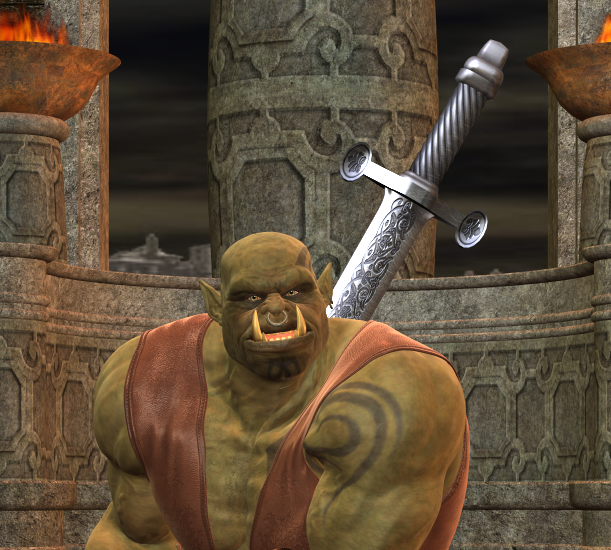 Skylings– Honey (Skyling princess strength fighter).Pirate– Billi Twitcheyes (gnolem loremaster, intelligence focused).Tris– C’ari (crystal mystic theurgist, focused on wisdom).Sultancy– Shakhonrazae (human Veildancer, charisma based monk class).They are deliberately designed to be multi-tasking characters with multiple talents but no outstanding strengths, so as to be useful to PCs but not outshine them. Their stats are detailed in detail in the chapter that is based on their home culture, but for a brief overview:Ongk,, orc cleric of MongshCultural representative of the Warlords of the shattered lands.Orc cleric with the war and healing domains with a greatsword.Front liner, tank, and healer. Constitution focused.Background – From a very young age, Ongk anticipating his joining the Great War. He has prepared his whole life for the experience. He talks little, and tends to speak in absolutes. Unlike almost everyone in his culture, he is not easily rushed into combat. Thus he is quickly assigned the more rudimentary task of welcoming new prisoners to the ranks of war.Running – Ongk is quite capable of forethought and clever planning, and often provides keen insights into a situation for others in his group. He considers his battle group, i.e. the characters, family. He is silently affectionate and very protective of them, but somewhat shy about saying so. He will cry if a PC dies, and cheer loudly whenever they succeed as a group. He’s a real team player.His spell casting of cleric spells is drawn from his own personal constitution, not wisdom.Voice – He tends to sound like a personal trainer, with a Russian or Swartzeneger accent.“Suffer the pain of discipline, or suffer the pain of defeat.”“When I lost all my excuses, I found my all my results”“Sore today, strong tomorrow!”Though a cooking analogy is never far away:“It only takes a pinch of salt to change the whole steak.”“Never fit a whole cat into your mouth at one time.”“Too many cooks spoil the broth.”Contact – Players meet Ongk as he is assigned to assist their transition into the culture, or they may bump into him on his pilgrimage to understand life and war. Even if slain, his deity has granted him permission to leave the Shattered Lands and travel with the PCs without fear of dusting (see chapter 5).Combat – Ongk prefers to buff up friends or self in the first round on combat, then run screaming into the middle of the fray, protecting his “family”. Secrets – Ongk’s mother secretly never wanted him in the wars, and while he knows this, he is too wise to mention it.He has a real sweet tooth, though will not readily admit it.Most of all, he longs for the day when his people can leave the Shattered Lands. He is a silent supporter of the rebellion, forwarding their cause without actually joining unless PCs do.He has an annoying tendency to see himself as always right, at least at first, and so just waits for others to learn from their own failures before they can see things as he does. He doesn’t press the point, however, and is willing to admit when he is clearly wrong. Raining Day, Beastman Ranger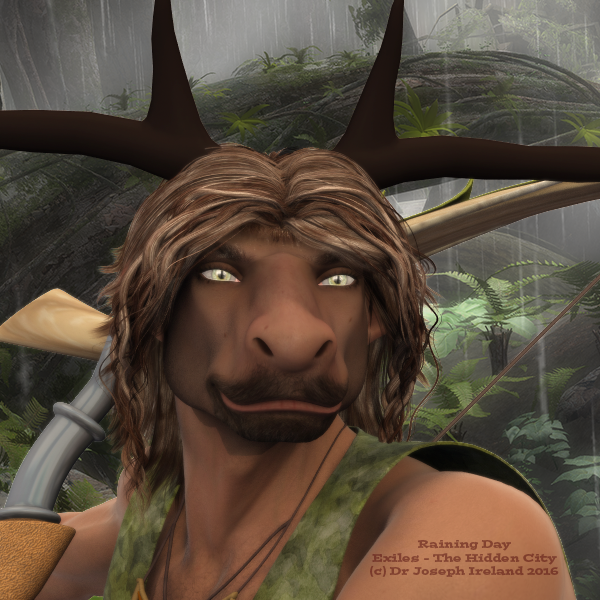 Cultural representative of the BeastmenArcher or front line (two weapons). Dexterity focused.Background – raised among the most skilled and respected nobility of the Beastmen, Raining Day has high expectations of himself, and everyone else. His diplomacy may need some work, though he has quite a following among his fellow rangers of the Claw.  He had proved himself a skilled hunter, bringing down an albino stag while even in his youth. His preferred quarry is now marauders that wander away from the Shattered Lands. A staunch nationalist, he believes the Beastmen are better without the Sultancy, and will defend his people’s honor to the death given any serious provocation. He holds to the faith that the ground made the Beastmen, and he violently rejects the standard suggestion among the Sultancy that the Tris made them.Play notes – while initially hostile towards the characters, Raining Day repents of his attempted murder and can become a staunch and loyal ally. He is a lordly individual, given to impromptu speeches, though he is always capable and willing to take care of his own needs personally. He does not take well to dishonesty, and errs on the side of honesty at all times. Contact – Raining Day can be found in the Beastmen capital, while characters are waiting to meet with the king.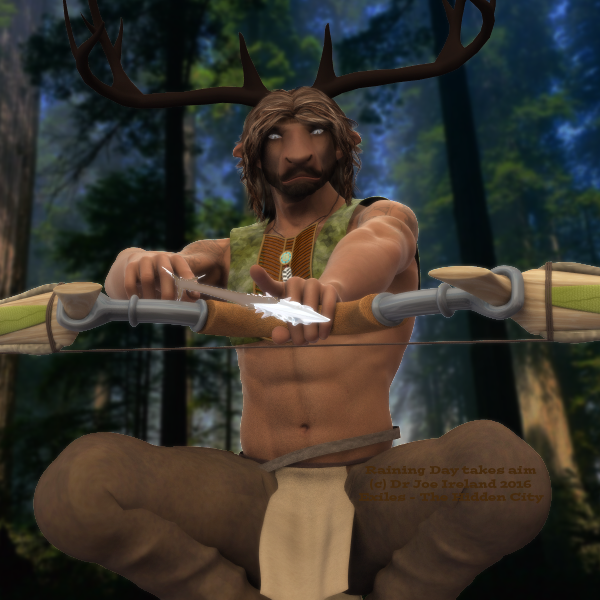 Combat – Raining day focuses on his two weapon styles, striving to be as useful to the group as possible. He is wise enough to protect casters, and confident enough to rush into the front line of combat. His skill with a bow is impressive as well.Secrets – Few. He’s honest about every stupid thing he’s ever done. He does have a bit of crush on a turtle dove Beastwoman which love he thinks will dishonor his family. None of them think that.He begrudges any who claim the elven legend, a bow available in beastmen lands. He covets it like nothing else, but will not resort to stealing or even asking, awaiting for destiny to place the weapon in its ‘true’ master’s hand.He is quick to take offence at any criticism, however justified, of his people. His thinly veiled racism and devotion to his nation could easily flourish into leading a full blown revolution one day, given the right nudging.Princess Honey, aristocrat rogue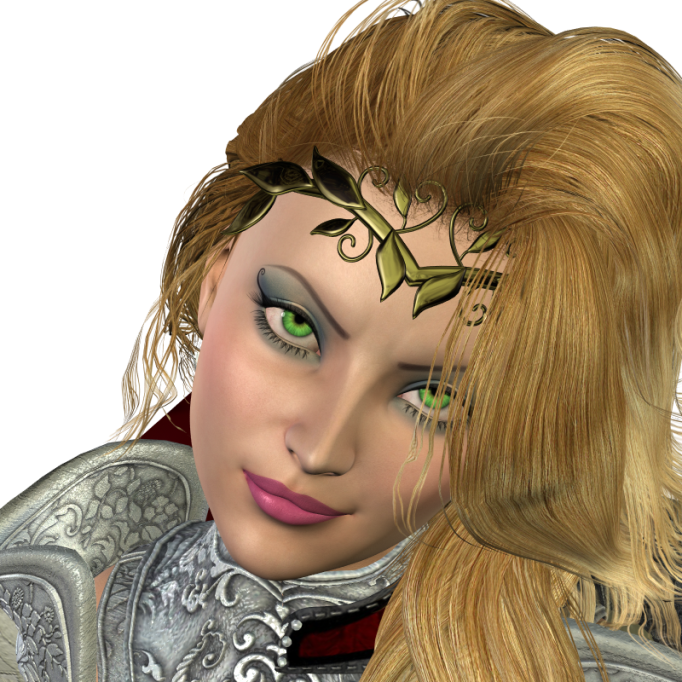 Cultural representative of the SkylingsSkyling aristocrat / rogue.Rogue. Strength hero.Background – Tragic; see entry in chapter 7. Honey appears as a self-assured, sarcastic, confident and distractingly pretty Skyling princess. She is the younger sister of the current Sky queen by almost 400 years. Honey is responsible for carrying one of the Skyling’s most powerful and prized artefacts: the rod of passage. Her hordes of potential suitors has slimmed out in recent years due to rumors about her ‘troubled spirit’ (meaning she is heading towards a bad end and likely to get herself killed one day), and her deliberate habit of turning suitors away, at times quite maliciously. Running – Honey is honest, brutally honest, and almost seems to take a delight in point out other people’s faults. She is tactful and forceful enough to generally not get in trouble for this, since her insights are generally on the mark even if she is deliberately impolite about it. This makes her more enemies than she needs and is a symptom of the hidden way she doubts her mother’s love.Honey is a good person, but a troubled person, and eagerly instigates adventure if the party is a little stuck. While occasionally “a lot to handle”, she pulls her weight in the group and does not quibble as a princess sometimes can about manual chores. She keeps her strength a secret all she can, but let’s fly in battle without restraint.Contact – Honey is soon encountered as heroes enter the Skyling territory. Her encounter, however, can potentially be played out anywhere if PCs need a physically strong hero, or a wall to soak up hit point damage.Combat – Honey is a devoted combatant, constantly looking for ways to turn a battle and protect her allies. She fights with a barbarian-like rage and is quite reckless, forcing her allies to save her at times. Picking, and finishing, a fight is one thing she knows she is good at.However, she tries, perhaps too much, to be useful to others; in terms of her connections, massive personal wealth, and vast array of skills. This limits her potential as a true combatant, and yet is what most Skylings expect of a princess. She is also 2 levels lower than your average rogue, with no focus on dexterity, so once again helpful but unlikely to outshine a PC rogue.Secrets – Many.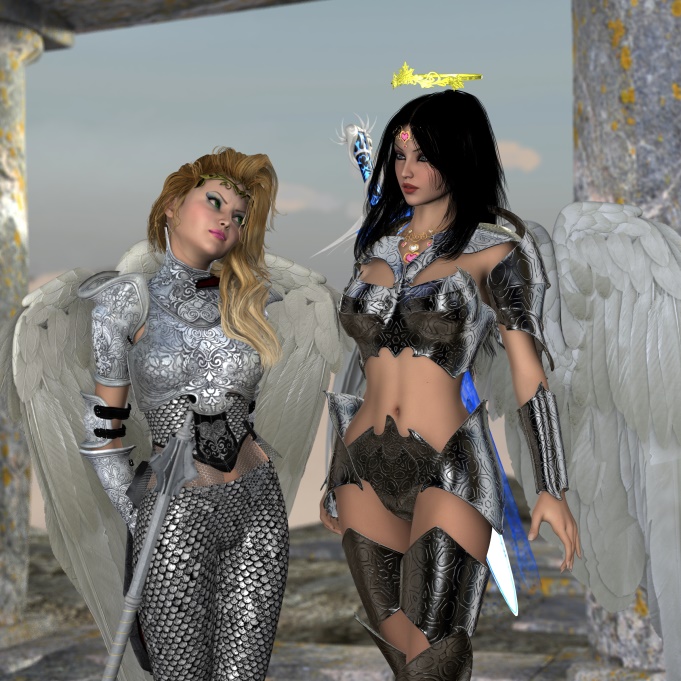 C’ari, crystal Mystic TheurgeCultural representative of the TrisSentient machine mystic theurgist. Battlefield control and healing. Wisdom focused.Background – C’ari was a lower class prodigy, who really wanted to become a true wizard, but was forced instead to adopt what little training she could gather herself. Her native wisdom and intuition almost guaranteed she’d be sought out by divinity, finding herself instructed personally by archons at a young age in matters of religion (which, sadly, further instilled in the minds of potential trainers that she ‘wasn’t a wizard’).Her talent and beauty, however, were not entirely unnoticed by a small yet powerful cabal of wizards. Her family was approached to have her abandon her life and have her sentience transferred into a crystal. This would give her potentially immortal life and the ability to run the tour caverns for them. C’ari agreed in order to gain more exposure to great wizardry, and because her poor family was offered a lot of money. Tragically, she was shortly thereafter left stuck, alone, in the tour caverns for the past 1000 years.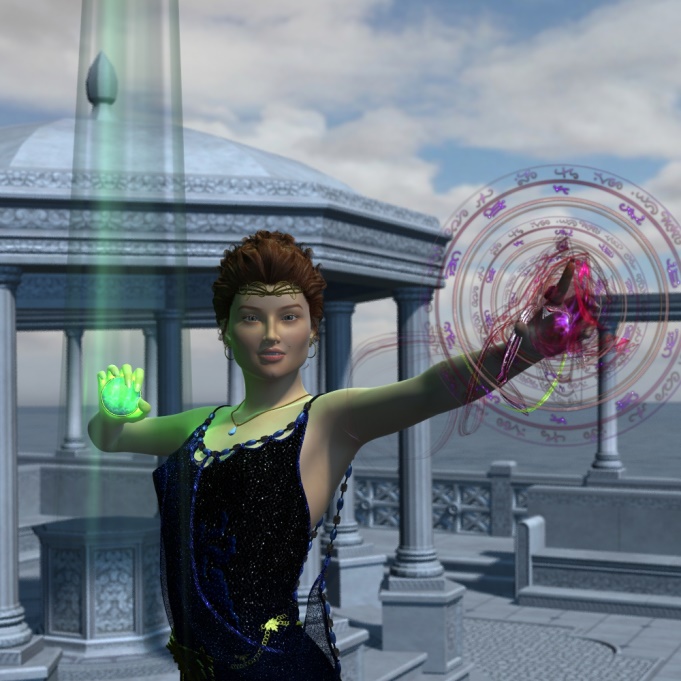 Running – C’ari has spent the last one thousand years being bored and lonely. She just wants to be accepted, helpful, and seen for the genuine contribution she can be. C’ari combines a warm and affectionate nature with an insightful and cunning intellect.After being connected and helpful, C’ari’s second goal in life is to become educated. She loves learning and absorbs information readily. Apart from being a skilled wizard, she is a capable cleric of healing and knowledge. This makes her the ideal D&D NPC combination of both a walking dictionary and band aid. With a high knowledge (local) check she is always quick to catch up on news and rumors, and wastes no time at all figuring out who is in charge, and how to get things done.She has a genuine sense of humor under her predominantly professional façade. She is fond of music, has a superb alto voice, and is none too shabby at dancing either. C’ari seeks connection and friendship with others.As a sentient stone she need neither eat or breathe, but needs to rest and meditate in order to regain spells.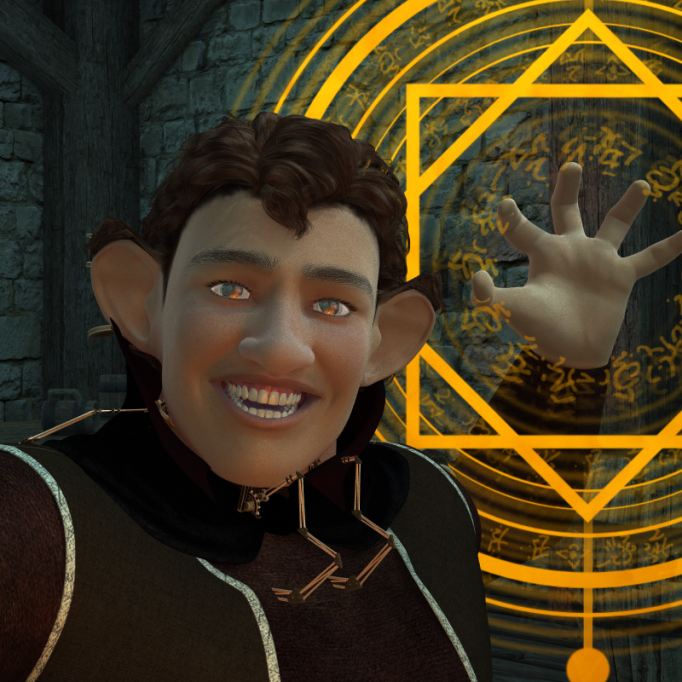 Contact – C’ari can only be found in the sanctum of the Tris wizards, chapter 3. If the player group needs a healer or wizard, they should go there first. Otherwise the best time to meet her is after the first homecoming (chapter 5).Combat – C’ari usually waits to see where her spells can be most useful. She often targets enemy spellcasters, holding her action in an attempt to disrupt theirs. She is the first to offer healing to allies in combat.She has a bit of a thing against undead, which might help explain her focus on divine magic. When advantageous, she willingly targets them in combat.Secrets – While not much of a secret, C’ari has yet to find peace, afraid that she wasted most of the last 1000 years because she simply didn’t realize she was quite capable of leaving. In truth her guardianship of the inner sanctum has proven one of the most important historical events, protecting the sanctum from being misused by others or desecration entirely. History itself might be entirely different without her, and not for the better.C’ari had a fling with a young married wizard prince of the Tris, which she both regrets and cherishes. She seeks romantic attachment, but is now just a rock and unsure of what that would mean.  She could, of course, be reincarnated as a humanoid, or undergo a magical ritual which will succeed in placing her inside the body of a gnolem (a very beautiful gnolem, one might add).Billi Twitchieyes, gnolem wizard (Evoker)Cultural representative of the piratesHeavy artillery and general info. Intelligence focus. Background – Unknown to all, Billi was crafted by a wizard lich of the pirates three hundred years ago just before the lich succumbed to goodness and evaporated. Billi activated to a world silent. Examining his surroundings, he eventually grasped the nature of his existence and took over the magical workshop of his former creator. With new, and less evil, clientele, his shop prospered for a hundred years.Then, tragically, a group of thugs beset the gnolem wizard, and stole all he had including the crystals in his head. The past two hundred years are a blur for Billi, spending it in confusion and worry. Now, all have forgotten his former glory.Running – Billi is heavily dependent on the value of items in his empty head: the greater the value, the higher his intelligence. A single orizon crystal will rocket him to his potential highest, a 25. At low intelligence he is an obsessive compulsive, repetitive, absent minded and clumsy. At his intelligence he is eloquent, benevolent, and succinct. He acts like the quintessential butler; honest, hardworking, grateful for the chance to clean and polish others’ shoes. Never needing rest, he is happy to study spells while others sleep.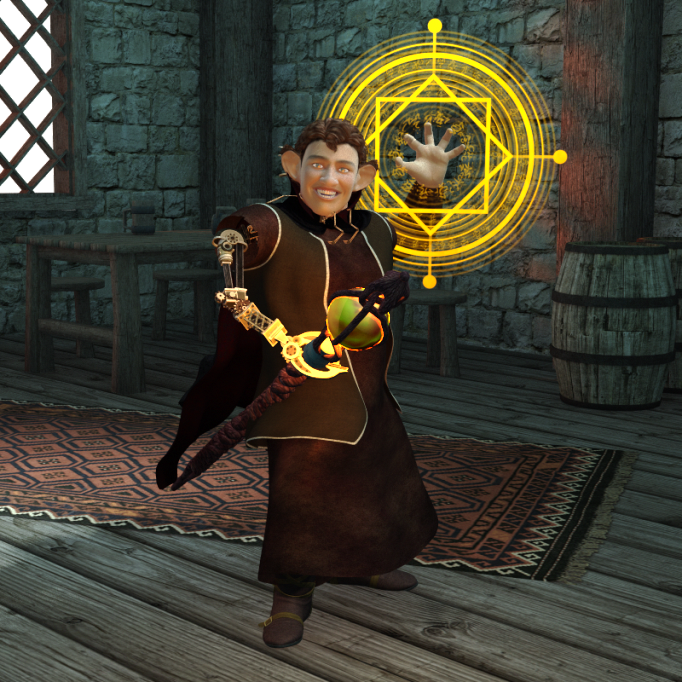 Contact – Billi is a downtrodden gnolem found among the pirates of the Farsea.Combat – Billi is a pyromaniac in the best sense of the word. He focuses on blowing things up in the most dramatic and effective way possible. His spells therefore tend to be dramatic; walls of fire, acidic explosions (elementally substituted fireballs). However, he does not deliberately endanger allies or the mission objectives. Excelling at heavy artillery, he rarely focuses on one individual unless necessary. Given the chance, his secondary tactic is always battlefield control, the more dramatic the better. Secrets – He has a desperate need to understand his past, but considers it impossible now.Generally harmless to good aligned folk, the errors and crimes of his low IQ past still haunt him.Shakhonrazae, veil dancer.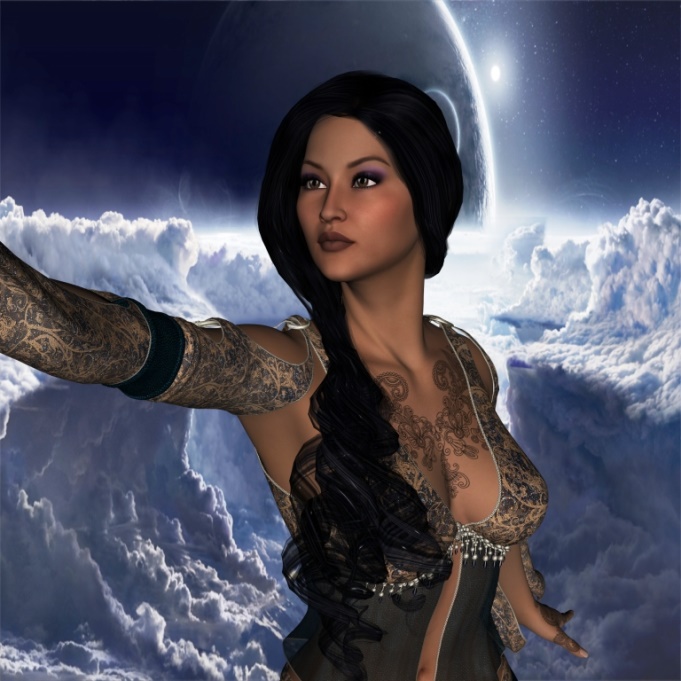 Cultural representative of the Sultancy Human Veildancer (charisma monk)Skirmisher, minor healer, good advice. Charisma focused.Background – Born a talented dancer to a poor family, Shakhonrazae won a prestigious scholarship on the merits of her own hard work and talents against dozens of more wealthier and better trained girls. Her devout nature and prodigious concentration soon came to the attention of the military, who almost begged her to take on the training of the veil dancers. Within a year she was chosen by the military police as an outstandingly loyal and law abiding citizen. She exposed several incidents of corruption, and showed great promise. She met Sunali about a year ago while she was performing as part of her military drills, though he’d known of her since before then. They fell in love almost immediately.Veil dancers are exotic fighters from the Sultancy, clothed only in thin sheets of fabric.  They learn magical techniques of turning their own clothing into dangerous weapons, their sheets acting as whips, ropes, and blades that are stronger and sharper than steel.Running – Shakhonrazae is an officer and a gentlewoman, making sure her prisoners are treated with every dignity and grace.  She is quite happy to pass the time chatting to characters, playing Sha-Khim, talking about her fiancé’s virtues, or practicing her deadly and beautiful art.  There is one other practice she particularly enjoys however – that of reading the Grand Text; the religious writings of the Sultancy. Her view of the world is, however, slightly naïve, tending towards extremes in judgement (case in point; ‘anyone who disagrees with my fiancé is either evil or wrong’).Contact – Shakhonrazae meets the PCs at Tamakyan in the Sultancy, and will try to arrest them, though they may meet anywhere on the false charges Sunali has invented.Combat – Shakhonrazae likes to be useful, using her great mobility to distract or trip foes, assist allies, deliver healing potions, etc. She is prepared to give her life for a good cause at any time. She does not experience much fear, being deeply centered and at peace with her world.Secrets – Her past is squeaky clean, living in full compliance with every law her culture has given.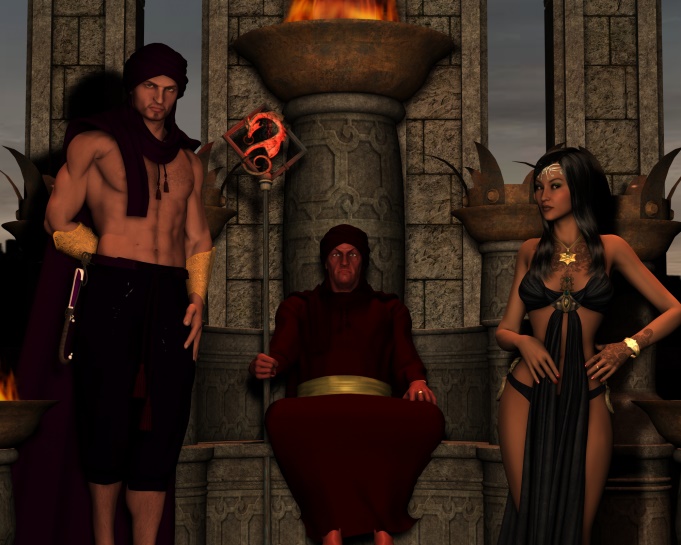 She will never think to mention that her fiancé already has three wives, since this is totally normal in her culture. It is unthinkable that a sultan or his heirs would ever dream of being so selfish as to share their wealth and prestige with only one spouse. Other NPCsGrimmA backup Pirate cultural representative, Grimm is a noble Goblin, a Wizard and Loremaster of eventual great capacity. He can be found wandering the Pirate lands, getting into trouble often.TrixA winged mermaid of the Skylings, potential ‘damsel in distress’ and hidden Mewling.Saving GraceThe individual known as Saving Grace is a fairy from a timeless realm. She thus suffers great confusion at attempting to understand linear temporal progression, but is doing her very best. She is a potential Time Guide for the chapters if you’re looking for a playful, childlike, muse.Mourning SongThis macabre individual prefers solitude, and enjoys making people feel uncomfortable. As a powerful solar (of the dark eclipse variety) he is a potential Time Guide for the campaign if you’re looking for a mature, anxty muse.Sunali Naphti.Heir to the Sultancy, general of the Holy Army, the Great Seer, Fiendslayer.Born a prodigy of both wisdom and physical prowess, Sunali rose quickly to the attention of the elite of the Sultancy at a very young age. His precocious military career has been enormously successful, saving the lives of countless friends and foes. He now commands the entire Holy Army, and has both their respect and fierce loyalty – far more than even the current Sultan does.  His most recent and notable accomplishments include single handed defeat of a balor, ending a thousand year war between rival kingdoms, and holding the cup of an intermediate Deity at a judgment feast.BrillianiA gentle yet arrogant elf who acts as though he is either very far down the Autism spectrum, or deep in social anxiety. He speaks only of facts, not people. He has a hard time recognizing faces, and never looks people in the eyes when speaking to them. He works with the Tris wizards under the conjuring archmage simply because it is convenient, though is watched over by a kindly elven butler who makes sure things get done that need to – such as eating. His particular field of lifelong passion has been the study of how to defeat the gods, since he witnessed it as a young elf. His insights are profound and well researched, but he will only speak to those who impress him with logical minds and clear thinking – not high charisma checks.If PCs are stuck on how to find or forge weapons to slay a god, or where to go to next, they may receive a letter from Brilliani.Lauresia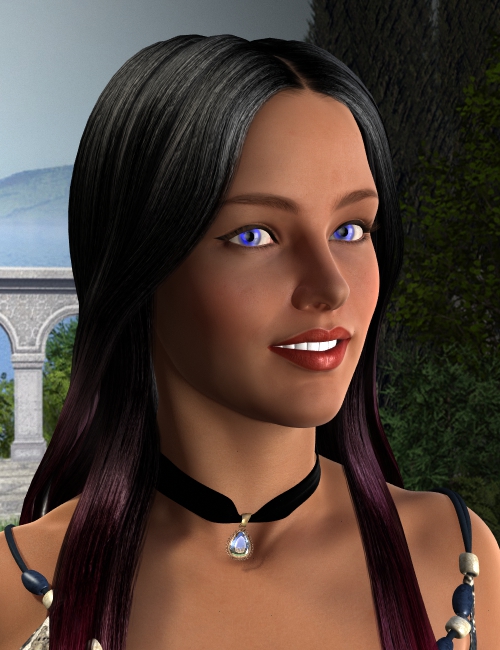 Lauresia, diminutive crystaleen priestess of time and light, level 22.XP 153,600Crystalleen cleric level 22 LG Miniscule crystaleenInit +0; Senses Perception +32DefenseAC 42, touch 30, flat-footed 42 (+16 size, +12 armour, +4 deflection)hp  160 (20d8+80 ); Hardness 22.Fort +22, Ref +10, Will +25OffenseSpeed 0 ft.Melee+24 light ray, +15/+10/+5 (1d6+4)Special Attacks SpellsDomain Spell-Like Abilities (CL 29th; concentration +28)12/day—blinding flashCleric Spells Prepared (CL 20th; concentration +28)9th—energy drain (DC 25), etherealness, implosion (DC 25), Simulcrum D(DC 25)8th—antimagic field, simulcrum, earthquake, fire storm (DC 24)7th—blasphemy (2, DC 23), ethereal jaunt, power word blin dD, repulsion (DC 23)6th—antilife shell, blade barrier (DC 22), harm (2, DC 22), shadow walkD (DC 22), word of recall5th—greater command (DC 21), insect plague, slay livingD (2), unhallow, wall of stone4th—air walk, death war dD, freedom of movement, greater magic weapon, neutralize poison, unholy blight (DC 20)3rd—deeper darknessD (2), dispel magic (2), invisibility purge, magic vestment2nd—daylight, death knel lD (DC 18), consecrate, gentle repose, hold person (DC 18), shield other, spiritual weapon1st—bane (DC 17), bless, cause fea rD (DC 17), deathwatch, doom (DC 17), entropic shield, obscuring mist0 (at will)—detect magic, guidance, read magic, virtueD Domain spell; Domains Light, Time.TacticsBefore Combat Lauresia casts simulacrum (to interact with others and from whence to cast spells), air walk, freedom of movement, greater magic weapon, heroes’ feast.During Combat Lauresia focuses on spellcasting, and has never needed to use melee attacks. She channels energy openly and often. Every day Lauresia will affect the city using her sacred staff of mage hand, scrying into places using her prayers or the telescopes in the room. She may also use major illusion or message, or perhaps the whispering trumpet in the room, to talk to people around town, generally whispering encouragement or advice. She needs to cast miracle once per day to help prevent the city going into meltdown.StatisticsStr 0, Dex 10, Con –, Int 17, Wis 28, Cha 22Base Atk +15; CMB +15; CMD 32Feats 10. Skill focus Knowledge (local) the city. Spell penetration and greater spell penetration. Skill focus, scry. Spell focus divination. Greater spell focus, divination. Empower spell. Enlarge spell. Quicken spell. Lengthen spell. Skills concentration +29, Knowledge (local – the city) +29, Knowledge (religion) +25, Perception +32, Sense Motive +32. Stealth +16 (in natural form).Languages: Common, terran, draconic, temperoni.SQ aura of good. Gear +4 full plate,  ring of deflection +4, cloak of resistance +4, headband of mental perfection +6 (Int, Wis, Cha), ring of deflection +4, ring of protection +4, CITY POSESSIONS: paperweight of containment (any unattended object within five feet may be considered ‘worn’ – with usual slot, don, weight, and wield limitations.) Sacred staff of the hand (1000 mile radius, constantly active). Whispering trumpet (can create message or whispering word at will to anyone in 1000 mile radius who is known to the user).Lauresia usually creates a simulacrum to interact with others, appearing to cast and talk from a mature yet beautiful woman with diamond or blue crystal iris’. Made of stone: Lauresia gains a +2 bonus on Craft (gemwork), and +2 to knowledge (local). She does not breathe or need to sleep (and rarely will). She must eat, subsisting on a lithivourous diet of raw materials such as stone, earth, crystal or mud – to date about 400 grams of precious (non-sentient) gem dust. Light rays: Can fire one light ray per round as a standard action, doing radiant damage per size.Crystaleen body: Lauresia is vulnerable (take half damage again) from sonic attacks. She does not have hands etc., but can use whatever is affixed to her with practiced skill. However, she has a hardness equal to her character level (22). She can wear and wield magic items normally, although it usually does take some clever improvisation (or high rope tying results) or she simply has her simulacrum don them.Natural levitators: While she does float, she needs a solid surface to levitate over just as a walking character might, taking any penalty a walking character might and can still fall. She can levitate no higher than a height equal to her space off the ground, and at a rate equal to six times her space, so about 1 milimeter high and 6 millimeters per turn in crystal form.Bond of friendship: Lauresia’s millennia of experience give her the ability to bond with anyone in the city, given a day or two.Languages: Lauresia cannot speak, but communicates empathically to others. When conversation is required she uses major image or simulacrum to make her will unequivocally known.Uniquely talented: Each crystaleen is born with a unique talent dependent on their composition. Lauresia can cast all light spells at +1 caster level, which has saved her on several occasions. Naturally magical: any spell permanently affixed to a crystaleen is active at a +1 caster level. They cast their own spells, however, at a normal level. She has a permanent arcane sight and tongues cast on her.Background. Lauresia, or ‘the Shard of Light’ is the only known survivor who personally witnessed the destruction of the city of light, and the tragic betrayal and defeat of the gods of light.In body at the time she was little more than a grain of sand. Since then, she has gathered around her the megametropolis we see today. Her quasi immortal soul has developed great power in the one hundred thousand years since the fall of the realm of light. Now, she is the most powerful entity in the entire city.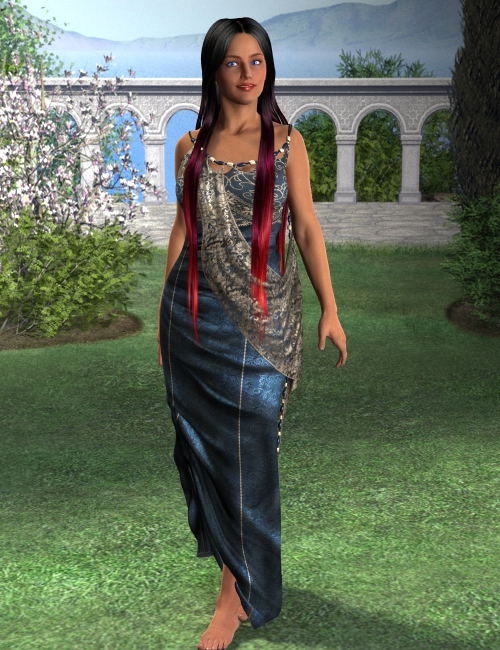 With the help of others she has grown to become a bastion of life and hope. She has helped rescue hundreds of millions of citizens from that accursed realm, and keeps their souls safe in her well of souls in the center of the city.She gave up trying to run the eclectic cultures within her city millennia ago, and gladly leaves that up to the council. She devotes her time now to quietly maintaining peace, whispering hope, and generally watching over her little flock of Exiles with intense devotion. She knows every individual in the city and their personal goals. While she does little more than guide and advise the council, her suggestions are, perhaps understandably, given great weighting if not treated as absolute law.  The Home CityKnown as Lauresia, which means “the shard of light”.Visitors to the city  – which are few (PCs are unlikely to have never seen any), are at first impressed by two things.  Firstly, the sheer diversity of races, cultures, architecture and even species.  The city is a very eclectic place; a visitor may see a clever mechanical waiter serving at a timeless stone table where a drow and an assimar sit down to lunch, or bonded elementals power a furnace for smelting the iron the albino minotaur armor smith uses.  This eclectic culture is a great asset, and information and examples of just about any esoteric weapon, class or race are available at the city.   The second thing visitors note is the high magic culture – most everyone knows a spell or two to do their job.  City culture, history and society are heavily influenced by gemstones – even the streets are set in geometric patterns like carved faces of a diamond.  The city is an almost unrivalled source of information, with a vast library filled with literary treasures from across time and the universe.  Sages have been known to spend literally a lifetimes earnings just to study in the libraries for a week.   Yet the city has little in the way of primary production – not even enough to be self-sufficient – however, it does have a lot to offer in terms of skills artisans and magic item creation.   Regardless of its isolated location, the city brings some of the finest gems smiths, potion brewers and craftsperson’s to be found.  However, the city usually sponsors planar merchants to ship all wares in secret – so many are unaware they are dealing with the ‘Exiles.’Children are all expected to attend school they finish their youth years.  Elves (who spend up to 80 years attending school irregularly) tend to benefit more than half orcs (who frequently leave by 10 to pursue a trade). All youth are expected to follow a craft or profession.  One rare profession allowed is that of the ‘hero’ – those specially chosen by the stones of the city itself to brave the world outside the protective walls.  None have been chosen for this occupation for over a generation (of humans), and it seems as if this may so be for some time yet. One drawback of living in the city is their intense social phobia of anyone not of the city – verging on paranoia.  Even with all these skilled artisans and intellectual treasures, few outsiders will ever see the city and fewer even know about it – and those in the city like it that way.  Those that wish to enter must undergo a powerful binding ritual which would slay them rather than have them willingly betray the trust of the city to the Great Enemy (a wish cast at 20th level).  Those that leave the city frequently have their memory wiped clean of the experience. The city does, however, have a clear benevolence streak as they have been known to rescue other refugees or ‘exiles’ from war torn areas around the plains (adding to their kaleidoscopic cultural mix).  As an added precaution, many fear to speak the name on any god lest they be heard… Even those born of the city, who leave to trade on behalf of the others, are carefully chosen and tested.  Even a stray word can be caught by the spies of the enemy, and if their original culture was destroyed in a day, then a single city would surely not stand an instant.  But while fear of discovery is their constant companion, most citizens have adjusted to a happy life, even if the conditions are a bit cramped.  It is better than the alternative…  Overview - City of the ExilesThe city: Republic integrated Small city, gp limit 17,000. Non adults 2400. Power centers: LG the high council.  CN Shadow guild (rogues). NG order of the Illend (clerics), LN the military (fighters).  Guards 340. Militia 1700. High level locals: Palayon: 14th level wizard.  Lady of the Illend 14th level cleric. Master of Shadows 14th level CG rogue. Shim albino minotaur general, 6th level fighter. Approximately 200,000 citizens.Once a part of a massive planar civilization numbering billions of citizens, the Enemy came and destroyed their ancient and glorious race and now hunts the remnants across time and space. Citizens of the city are descendants of this forgotten people or other exiles from other places around the Metaverse.  While they have touches of advanced technomancy and culture from the hundreds of races they have visited, they are still in a state of decline, and have lost most of their original glory and culture. The city is overcrowded and unhappy, with internal politics threatening to tear the city apart.  The city has been hiding in the astral plane for about a century and through its powerful (and poorly understood) magic and is in serious need of making moving venue.  Maybe even risking the highly dangerous task of meeting and even trading with the locals.  Its citizens must be wary, for should the enemy ever discover their location, they will come in great force to destroy them all…GeographySee picture.MilitaryThe city has a standing army of over 2000 souls that also act as police, and up to 10,000 in times of war.  However, all the populace are armed and well trained, most are at least level 4, so it is unwise to consider war with the City.Daily lifeMost racial tensions are set aside among the exiles, but old prejudices are difficult to forget.  But by and large, most people get along on an individual basis, and don’t know what it means to live in a mono-racial culture.  They are tied together by a mutual need to survive and the powerful enchantments that ensure most citizens get along.  And then there is that tree people are fond of speaking to.GovernmentThe city is ruled by the high council of the wise: 12 rulers elected by the people from each suburb for making important decisions on law, policy and religion.  Membership is for life, till the member announces retirement, or till a general vote of the suburb ends their membership. The Chair of this council can call on their double voting rights, and is voted in by the other council members to represent the white suburb.  This council meets when necessary, about once a week, and otherwise things are just left to run by themselves.  Some council members are very active in the community (such as Lady Illend) while others are popular but rarely seen figures (such as the current Chair, Palayon).ReligionCitizens are relatively pious, however, they usually do not risk worshiping Gods, but the pure essences the Gods epitomize. There are strict laws prohibiting drawing attention to themselves by speaking the Gods names out loud – especially since the last set didn’t fare so well.  On Piousday the city comes to a virtual standstill while most people stay indoors.  Those less religiously inclined claim to worship Industry (and keep working throughout the day), Revelry (and take the day off to party) or Serenity (and use it as an excuse to sleep all day).  However, most citizens clearly value strength, beauty, light and knowledge as the four most valuable virtues.  Crime and punishmentPunishment: The most sever crimes are punished by imprisonment or death (and subsequent incarceration of the soul in a soul gem rather than release to any afterlife).  There is no banishment.  Several serious crimes may be punished by memory alteration, which also alters the personality of the person permanently.  Punishment is generally carried out in the black, silver and gold suburbs.Lesser crimes are punished though incarceration or repayment.Origin of the peopleBy far the majority of people are drawn from the ancestors of the original citizens of the city of light, Lauresia herself being the only known survivor of the original destruction.Refugees form the next largest group. Occasional residents come to the city as Lauresia is moved to compassion for their cause. More often than not as victims to the Enemies brutality to anyone who once trades with the city, and then does not inform him immediately and rat them out; entire civilizations have been laid waste thus. However, Lauresia has been known to rescue individuals from countless war torn worlds simply because they would have died otherwise. All then become residents, are magically compelled into never revealing their new people, and are cursed with the eternal hatred of the Enemy as well.The final and rarest category is the defectors. Rarely an individual or people will attempt to flee the Enemy. Some have even been sent across time and space for the exact purpose of finding and betraying the Exiles – even if they are not consciously aware of it. Lauresia invariably detects such individuals, and faces a difficult choice: 1/ Destroy them, or 2/ Free them, heal them, and help them join the city. She never tells anyone of their backstory however, and all are left to assume they are simply another refugee. She won’t even talk about it with the traitor, unless they bring it up.Cultural odditiesThis society is very eclectic – in clothing, race, beliefs, professions.  The city has visited hundreds of worlds in its endless ages.  One can find just about anything if you just look around hard enough.While distinctions of social class are generally discouraged, age is highly respected in City culture as measured by racial qualities (youth, adult, senior etc).  Adults and supposed to defer to seniors, children to youth etc.  Age ceremonies are standard among all races to announce social status, and social responsibilities.  It is easy for locals to tell someone’s age category from their dress and demeanor. (Adult and older women wear covered heads, boys don’t wear vests etc.)The citizens of the city tend to greet each other with a courteous “How do you do?” The traditional answer is “Well, thank you” and anything else seems to throw them out.  In what seems puzzling to other cultures, individuals from the city have been known to ask each other but then frequently don’t wait around for an answer. At other times, a citizen may answer this question even without being asked, simply on force of habit. When greeting new people or cementing business deals, they are also known for holding each other's hand and moving them in unison up and down anywhere between one and a half dozen times.  This ‘hand shake’ is best performed with a palm perpendicular to the ground, and a hand tilted incorrectly may be perceived as dominance or sub ordinance.There is a movement growing in the city which believes the failure and distress they now face are a result of their failure to worship explicit Gods.  They are starting to put pressure on to have the worship of the Greater Gods made the state religion.City Map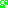 Forgotten shardsThe following civilizations are composed of fellow Exile groups from the Benighted Realm. Each was a world-wide empire vastly exceeding even the combined forces of Lauresia and the Sphere, each exists only in the past, and each was completely annihilated by the Enemy.These civilizations can be visited by PCs, but they will want to be careful as they are from the future: even compassion can have unintended consequences…VrendeschereWithout doubt, the toughest battle the Enemy faced. He was offered assistance from another evil deity but kindly declined – and still prevailed. Vrendeschere meant “of Light and Fire”, and as a culture they spared no pains in preparing their children for the destiny of, what they hoped, would be defeating their enemy and reclaiming their heaven. They kept their history secret, and used every means at their disposal to do so, while preparing a massive invasion force. They seeded thousands of other colonies as well, adding millions to their cause. They also brokered every alliance they could manage from any good aligned deity that would offer assistance. In time Vrendeschere grew to become a free floating and sentient battle world capable of spewing star killing fire.In the end the Enemy let them come into the Benighted realm. His winning tactic was to use the past to seed fear and doubt into the populace, and once they truly realized what their heaven had become the weakness resurfaced and undermined their power to fight. The pitched battle was a forgone conclusion, as the Enemy had always known, though his losses were immense.Habrah“Well hidden” was not enough for this gentle people. They took every effort to hide their heritage, even going to magical lengths to change their hunted blood. This wise and powerful people managed to evade the Enemies capture for thousands of years, building a woodland city over a hundred times the size and a thousand times the population of current Lauresia. In the end the Enemy could only find them by tracing behavioral patterns in their culture, then sending a small force back in time to trace them to their origins. Once he knew their heritage, their fate was sealed within hours.A secret portal lies in the great library of Lauresia to Habrah, which is used by both communities to trade and share wisdom. Set in the past almost fifty thousand years ago the High Council of Lauresia know the date of the discovery and defeat of Habrah, but are too wise to share it. They are, however, willing to take on millions of refugees in the hour of the battle, which, fate has decreed, is about one day before the events of chapter 28.NangtaghoulScarcely a hundred individuals fled in a single skyship to a prime material world. In a foul attempt to escape their ‘destiny’ of eternal destruction at the hands of their immortal foe, this shard embraced evil. Perhaps they hoped some other deity of wickedness might prove too powerful for the Eternal Enemy, or perhaps they hoped their alliance with evil might somehow protect them. In time, they even managed to forget their tragic heritage as refuges. Within a scant millennium they had concurred their entire world, becoming a scourge of undeath and villainy across every landscape. It was very difficult for the Enemy to uncover them, but over confidence led to carelessness, and his minions eventually smelt their unique blood. He destroyed them in typical fashion, then turned them all into the undead shades that had once served them. A handful of individuals who switched sides early in the war were rewarded with high ranking positions in both the necromancy and among the Dark Arcanum. Now, almost no living memory remains of this once mighty people but a desiccated world, covered in shattered remnants of a broken civilization, that speaks of a horror beyond imaging consuming all life upon their world. One individual alone survived the horror – Dzerog Mak, the mirror quartz (see chapter 2).
The Eternal EnemyWhat players know: the Enemy is a deity who betrayed the gods of light and destroyed them, covering their realm with an endless horror of darkness, and scattering the once powerful citizens of light across the metauniverse. He hunts them even now with vengeful purpose, determined to put their light out of existence forever. Lauresia is the last shard of the once great City of Light.What the DM knows: The Great Enemy was once a hero deity of the City of Light. Wounded almost to death in a battle he was counselled against taking on, the six Gods of Light took him in to the eternal realm in the center of the city of light in an offer to heal him. Once he tasted of their infinite power, he chose evil rather than goodness and betrayed them, stealing far more than the life essence of the gods that they so freely offered. He rose then to lesser deity status from his stolen power, but the gods were able to banish him away from the Eternal Realm and back into the Timeless Realm just before they were deleted from existence. There, he used the stolen knowledge of time to raise up a massive, interplanar army that broke down the City of Light in the Timeless Realm the very moment he was cast out of the Eternal Realm. He has spent the past 100,000 years hunting the remnants of that once great civilization with the knowledge that if he can find and slay them all he will be able to re-enter the Eternal Realm, becoming a greater deity, and the entire power balance in the metauniverse will forever tip in the favor of evil…It is interesting, and important, to note that despite all his attempts the Enemy has yet to breach the barriers which will allow him to return to the Eternal realm. He has in the last one hundred millennia turned this timless realm into a horror; a colorless nightmare where the souls of his slain are tormented without hope and purpose. As it is said, he overthrew heaven, and made it into a hellscape of darkness. The souls of the City of Light, those that survived the apocalypse, now wander the metauniverse for fear of returning to the Benighted Realm that was once their home, lest they become trapped there by their enemy forever.There are only two times the heroes will come in direct conflict with the Enemy.1/ At chapter 20 when, gravely wounded, they are first able to destroy his physical body.2/ At chapter 30 when, after destroying all the remaining shards of his spirit, they enter the Eternal Realm at the precise moment he destroyed their Gods, and can destroy him in his home dimension for all eternity.He is a harsh and lawful master, forgiving no failure, yet rewarding those that serve him generously. He has never broken his word nor made an oath he could not keep – except to slay every citizen of the City of Light, and he feels he has plenty of time to achieve that. He tends to speak in only a whisper. The Enemy has legions of cruel and scurrilous minions to serve him.Cruel Darkness subtype (shadow, evil)Composed of shadow and treachery, evil and darkness, sin and corrupted suffering, these are beings of the burning dark. The following list represents the most common abilities of the Eternal Night and his minions.Can see in darkness.Languages; common, plus infernal (devils) or temperoni (original language of the temperons of the City of Light)Damage reduction ½ / glowing, golden, or holy. That is, they take half weapon damage unless attacked by a glowing weapon, a weapon made of gold (usually has -1 damage), or a weapon that does holy damage. Light vulnerability. Beings of cruel darkness are blinded in bright daylight (as drow): Abrupt exposure to bright light blinds them for 1 round; on subsequent rounds, they are dazzled as long as they remain in the affected area. They also take one dice larger damage again from spells with the radiant descriptor (ie, Searing Light does d10 not d8 damage).Resistant to poison, fear, and paralysis, usually +2. Resist fire, usually 5. Vulnerable to cold and chaos, taking half damage again from each successful attack.+2 to bluff checks, and bluff is always a class skill. While lawful, they often lie.+8 to stealth in dark or low light conditions.D10 per hit dice – they are tough. Good will saves. Poor reflex and fort. (specializing in nightmares, they are slow and unhealthy).BAB ¾. Skills 4+ int. They never sleep or breathe, but they must eat something (see individual entry) to sustain their own dark lives.Occasionally, as with nightmares and undead, they have no con score, and use cha in its place for hit points, fort saves, and special abilities that usually use con. In this case they are immune to disease, poison, and negative energy death attacks. Not subject to non-lethal damage, but their strange part-devil anatomy can be snuck and critted, drained of ability, and die due to massive damage. Immune to fatigue or exhaustion except due to starvation. When they must make fort saves when required, uses charisma as the attribute. They have a +2 level adjustment in this case.While they are immune to negative energy, they are NOT healed by it.Also, they do not heal naturally, and can only be healed by feeding. Positive energy harms them as undead.Can be turned as undead, but are not undead.Immediately destroyed if brought to 0 hp by any means. Cannot be raised or resurrected by any means, except a miracle (or wish) may alter reality to make the fatal blow essentially fail to take them to 1 hp, and teleport them through time to the present location.Typical powers – paralysis, drain energy and life, poisons (drain attributes). Typically can summon shadows, and cast nightmares.Spell resistance typically equal to hit dice – so usually not very much. Sages and scholars have debated for eons regarding their strange and unique damage reduction, some even suggesting that time itself is somehow involved in effectively halving all damage from weapons, but not other corporal sources such as lightning. Other sages note the cruel darkness subtype behaves in a manner similar to many kinds of golems, lacking true constitution. That the DR is overcome with holy weapons only reinforces this perception, and the use of golden weapons. Terroh  (Constitution)A spikey fur ball of darkness rolls towards you, a scorpion spike or monkey claw dripping in dark poison lashes out. 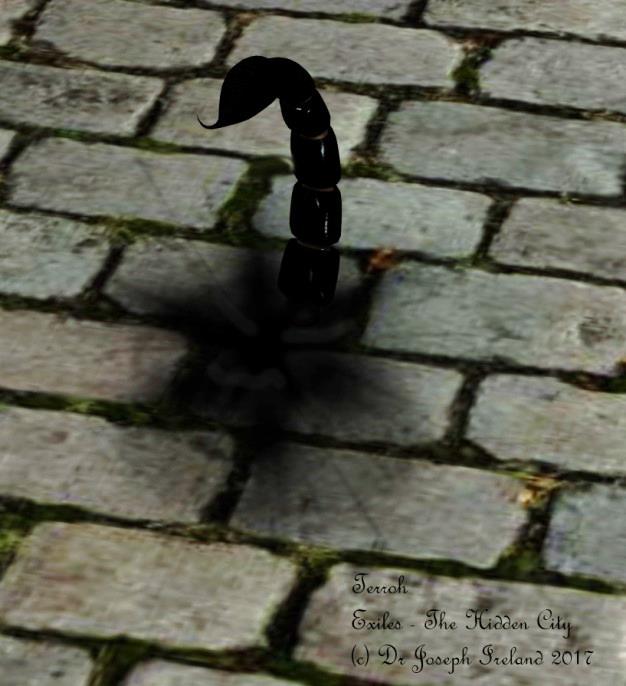 XP 15LE Tiny outsider (darkness, evil)Init +0; Senses can see in the dark. Perception +0DefenseAC 12, touch 12, flat-footed 12 (+2 size)hp 2 (1d10-5); DR ½ / gold, glowing or holy.Fort -1, Ref +0, Will -1Immune fear, sleep, paralysis, poison, negative energy; Immune to fatigue or exhaustion except due to starvation; Resist fire 5; Vulnerable to cold, chaos; SR 0OffenseSpeed 15 ftMelee touch +1 (1 + poison)Space 2.5 ft.; Reach 5 ft.Special Attacks spells, poison.StatisticsStr 2, Dex 10, Con -, Int 4, Wis 3, Cha 8Base Atk +0; CMB +0; CMD 14 Feats poison focus +1Skills Jump + 4, Stealth +0, +8 to stealth in dark or low light conditions.Languages infernal.SQ Implacable. Light vulnerability. Does not breathe or sleep but must feed on carrion each week or risk fatigue. EcologyEnvironment Benighted Realm (Outer Planes)Organization solitary or infestation (1d100)Treasure noneSPECIAL ABILITIESPoison (Ex) Melee attack—injury; save attribute check DC 10; frequency once; effect -1 related attribute; cure 1 save. If the save is failed the affected part of the individual becomes blackened and slightly insubstantial. Normal healing cures this effect.Implacable (Ex) Terrohs have a +4 bonus on jump, climb and swim checks and treat all natural terrains as normal, not difficult.Swarm (Ex) when in sufficient numbers, a Terroh swarm can form. Generally it requires 100 terrohs for each medium sized square to be occupied. At this, they gain the swarm trait, and while their multiple stings still only require one saving throw, the DC increases by +4 (and still affects only one attribute). A portion of a corrupted soul, driven to draw perfection and light from the universe. They are the ‘rat swarms’ of the enemies hoards – of little threat individually, of great concern when attacking in overwhelming numbers. They appear as spikey furballs of darkness with a scorpion spike or monkey-like claw, ever willing to lash out. Their poison causes a shadowy darkness that deprives its victims of their faculty, or one of the six key attributes.Dreahm (Wisdom)Two sinuous, clawed arms extend from the spheroid miasma of darkness and horror, vaguely resembling a cat’s eye. XP 50LE Small outsider (darkness, evil)Init +2; Senses can see in the dark, Darkvision 60 ft., Perception +3DefenseAC 17, touch 17, flat-footed 11 (+4 deflection, +2 Dex, +1 size)hp 9 (2d10+4); DR ½ / gold, glowing or holy.Fort +2, Ref +2, Will +4Immune fear, sleep, paralysis, poison, negative energy; Immune to fatigue or exhaustion except due to starvation; Resist cold 5; Vulnerable to cold, chaos; SR 2OffenseSpeed 0 ft., fly 30 ft. (average)Melee touch +1 (1 + poison)Space 5 ft.; Reach 0 ft.Special Attacks spells, poison.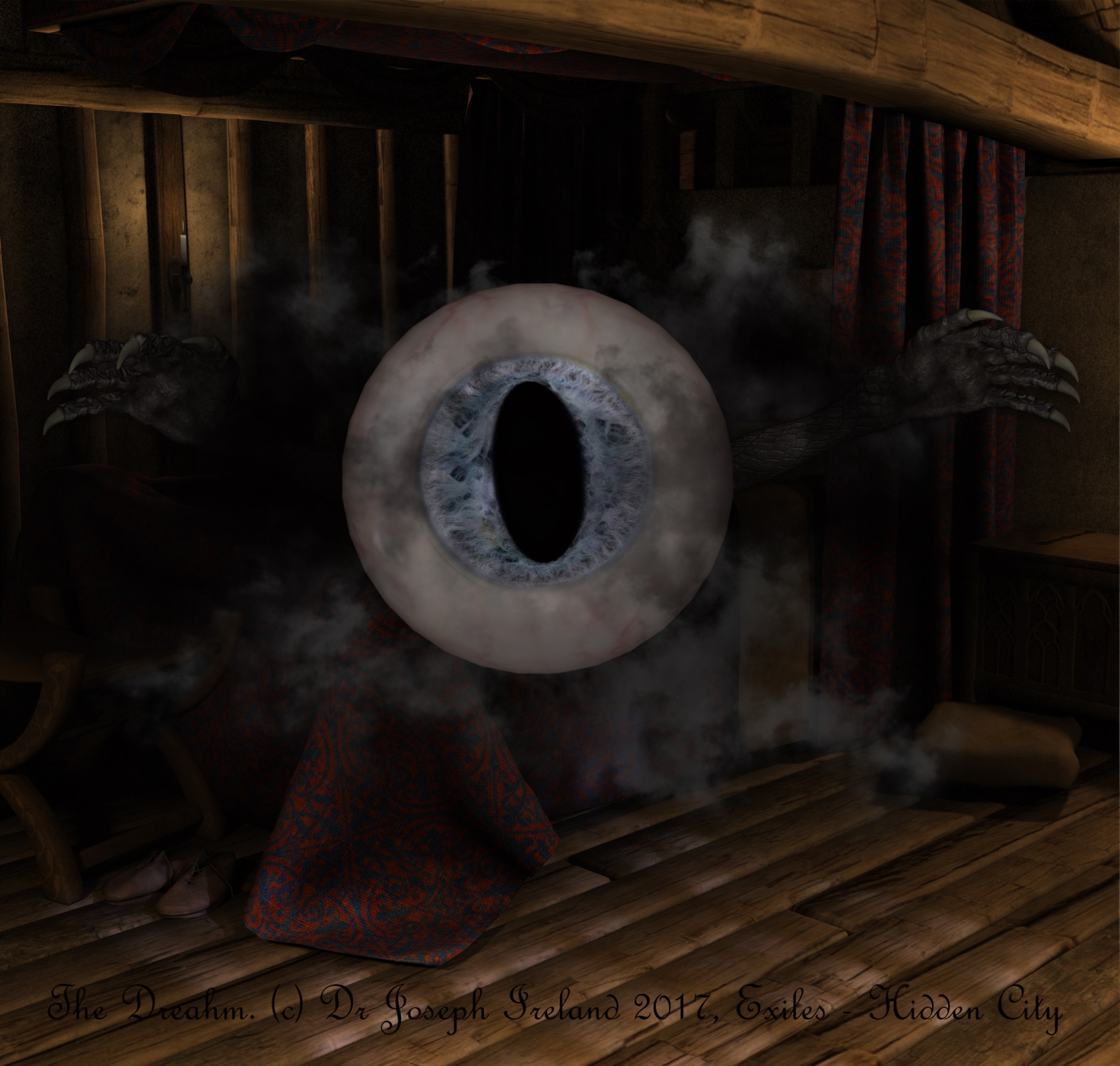 Spell-Like Abilities (as cleric, CL 2nd; concentration +4)Constant – read minds (DC 13)At will—suggestion (to put to sleep and paralyze), ethereality, (DC 13) nightmare, (DC 14)1/day—antipathy (DC 13)1/year – desecrate.StatisticsStr 2, Dex 15, Con -, Int 12, Wis 13, Cha 15Base Atk +1; CMB +3; CMD 13 Feats Spell focus – necromancy (for better nightmares)Skills Disable device +4, Perception +3, Sense Motive +3, Spellcraft +3, Stealth +3 (+11 in dark or low light conditions.)Languages infernal, temperoni.SQ Light vulnerability, Dream vulnerabilities. Does not breathe or sleep but must feed on nightmares each week or risk becoming fatigued.EcologyEnvironment Benighted Realm (Outer Planes)Organization solitary or infestation (1d4+1 with 50% chance of a Dharkh bodyguard)Treasure noneSpecial abilitiesPoison (Ex) Melee attack—injury; save attribute check DC 12; frequency once; effect 1d2 against related attribute; cure 1 save. If the save is failed the affected part of the individual becomes blackened and slightly insubstantial. Normal healing cures this effect.Night of bad Dreahms (Su) Victims affected by an entire night of nightmares are exhausted after even a full night’s sleep, while the Dreahm gains 2 hp per level (or HD) of the victim that last for 24 hours. Repeated flashbacks to the night horrors can cause the subject to become shaken (will save DC 13 negates) in the presence of one object, situation or individual the Dreahm previously designated. Dreahms can only affect, and feed on, one individual at a time. Dreahm vulnerabilities (Su) Drehm’s are unable to enter or affect any individual in a well-lit area, or any area consecrated to any good aligned deity. They suffer two temporary negative levels when attempting to operate in any area containing an openly presented holy symbol, spruced with holy water, or containing an object of powerful personal affection to their intended victim (such as a comfort blanket). Even their desecrate ability cannot overcome such obstacles (except for negating the holy water). Thus, only the most powerful and advanced Dreahms will dare venture into areas defended by a plushy.These often insubstantial horrors are able to read the thoughts of sleeping individuals, and they then use their fowl mind controls powers to paralyze the sleeper and force them to experience debilitating nightmares. They are not combatants, and typically flee at the first sign of resistance. When forced to fight, Dreahms can use their poisoned appendages in much the same way as Terroh’s do. Each Dreahm has a particular attribute it is designed to cause atrophy, the most common by far being wisdom.Dharkh  (Dexterity)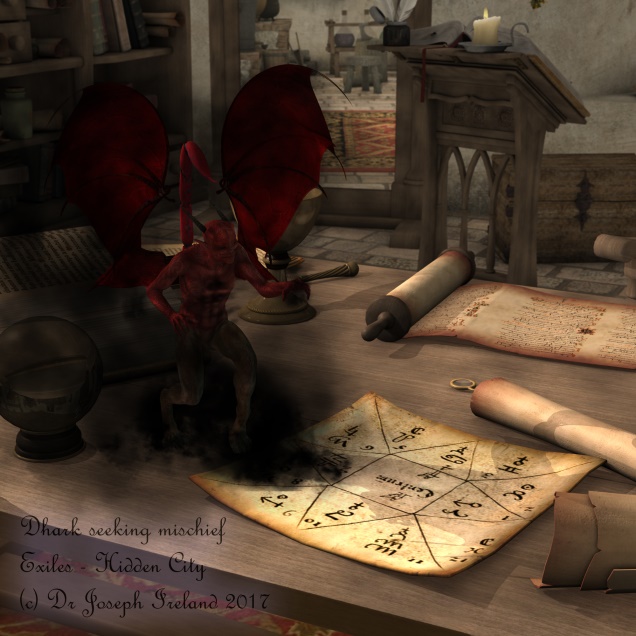 Congealed darkness in the form of a demonic imp stares out at you malevolently, black mucus dripping from its barbed tail. XP 250LE Small outsider (darkness, evil)Init +2; Senses can see in the dark, darkvision 60 ft., Perception +3DefenseAC 16, touch 13, flat-footed 13 (+1 natural, +2 Dex, +1 size, +2 leather armor)hp 19 (4d10+0); DR ½ / gold, glowing or holy.Fort +1, Ref +3, Will +5Immune fear, sleep, paralysis, poison, negative energy; Immune to fatigue or exhaustion except due to starvation; Resist elements 1; Vulnerable to cold, chaos; SR 4OffenseSpeed 20 ft., fly 20 ft. (poor)Melee barbed tail +4 (1 + poison)Space 5 ft.; Reach 5 ft.Special Attacks Poison, great memories.Spell-Like Abilities (CL 2nd; concentration +4)Constant – tongues (DC 13)1/day—scry, telepathy (DC 15)1/week—legend lore (CL 9th)StatisticsStr 8, Dex 15, Con -, Int 8, Wis 13, Cha 11Base Atk +2; CMB +4; CMD 13 Feats Weapon finesse.Skills Bluff +4, Perception +3, Sense Motive +2, Stealth +3 or +11 in dark or low light conditions.Languages infernal, temperoni, tongues.SQ Light vulnerability. Does not breathe or sleep but must feed on hatred and spite each week or risk becoming fatigued.EcologyEnvironment  Benighted Realm (Outer Planes)Organization solitary or recon team (1d4+1 with 25% chance of a shadowhulk bodyguard)Treasure standardSpecial abilitiesPoison (Ex) Melee attack—injury; save attribute check DC 10; frequency once; effect -1 related attribute; cure 1 save. If the save is failed the affected part of the individual becomes blackened and slightly insubstantial. Normal healing cures this effect.Great memories (Ex) Dhark’s have great memories, even if they can’t do much with their immense knowledge. They have a fair chance of accurately recalling anything they have heard, seen or experienced, the intelligence check being DC 10+ the number of years since the event occurred. While not given to writing, they can be made to, thus preserving highly important knowledge for years to come.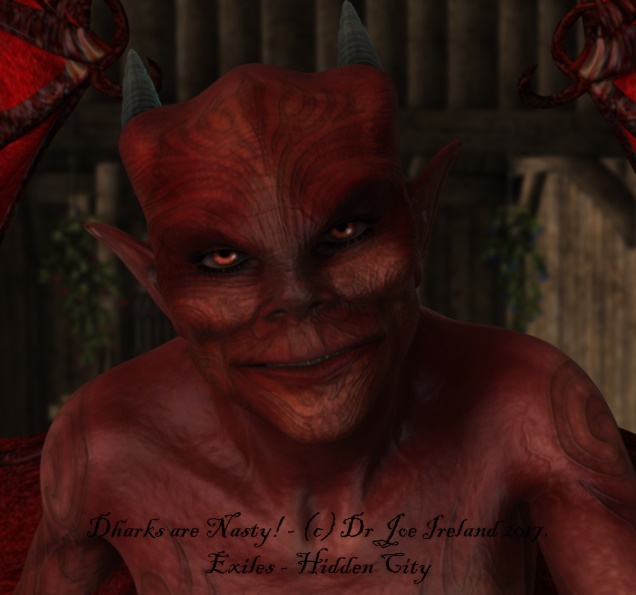 Appearing as congealed blackness in the shape of imps, these monsters share their god’s hatred of color and hope. Dharkhs are the lowest level spies of the great enemy, and are essentially surveillance or troublemakers.  The live in bitter loathing of just about any other sentient creature (including their own kind), and fanatical loyalty to their masters – the only quality that ensures their species survival. All Dharkhs fight to the death, at which point they dissolve into festering globs of smelly, bubbly acid that eventually evaporates.  If captured, they attempt to destroy themselves immediately with the same result.Dark Arcanum (Int)Humanoid mists of darkness swirl before you, appearing to speak of ancient mysteries. Confusing sigils of forgotten lore echo in the shadows, driven within by some entities cruel intellect. XP 850LE Medium outsider (darkness, evil)Init +5; Senses can see in the dark, darkvision 60 ft., Perception +1DefenseAC 17, touch 13, flat-footed =16 (+1 Dex, +4 braces of armor, +2 ring of defense)hp 36 (8d10+8); DR ½ / glowing or holy.Fort +3, Ref +3, Will +7Immune fear, sleep, paralysis, poison, negative energy; Immune to fatigue or exhaustion except due to starvation; Resist fire 8; SR 8; Vulnerable to cold, chaos.OffenseSpeed 30 ft., fly 10 ft. (poor)Melee touch attack +5 (1d4-1 + poison)Space 5 ft.; Reach 5 ft.Special Attacks Poison, absorbing mystery.Spells (CL 8th level wizard; concentration +12)4th—confusion (DC 18), dimension door, greater invisibility.3rd—deep slumber (DC 17), dispel magic, fireball (shadow damage DC 18), hold person (DC 17), 2nd—alter self, daze monster (DC 16), hideous laughter (DC 16), invisibility.1st—charm person (DC 15), mage armor, shield, sleep (DC 15), ventriloquism (DC 15)0 (at will)—daze (DC 14), mage hand, resistance, touch of fatigue (DC 14)StatisticsStr 8, Dex 15, Con 12, Int 18, Wis 13, Cha 11Base Atk +6; CMB +5; CMD 11 Feats improved initiative, improved elemental dc (dark shadow), skill focus K (any), spell penetration.Skills Bluff +11, K (any three) +15, K (one) +17, Sense Motive +12, Stealth +13 (+8 to Stealth in dark or low light conditions.) Languages abyssal, celestial, infernal, temperoni, one other random one. SQ Light vulnerability. Does not breathe or sleep but must feed on fear and paranoia each 24 hr period or risk becoming fatigued.EcologyEnvironment the Benighted Realm (Outer Planes)Organization solitary or cabal (1d4+1 with 1d2 shadowhulk bodyguard, and 25% chance of a Dharkh informer.)Treasure standardSpecial abilitiesPoison (Ex) Melee attack—injury; save attribute check DC 14; frequency once; effect -1 related attribute; cure 1 save. If the save is failed the affected part of the individual becomes blackened and slightly insubstantial. Normal healing cures this effect.Absorbing mystery (Ex) Dark Arcanum can confuse and even obliterate foes with sinister and hidden mysteries. It takes a standard action to activate the effect on all within six squares, or to focus it on one individual within a hundred squares at a -2 to the save. They sometimes hide in corners or within mirrors to attack one individual at a time. Those beholding the Arcanum must make an intelligence save or take 2 points of temporary intelligence drain. Those who reach zero enter a coma and die within 24 hours if the damage isn’t magically restored to at least 1 point of intelligence. Anyone who fails so much as one save is beset with fear and paranoia, which may not further affect their statistics, but which the Dark Arcanum feed on.Valued as councilors and scholars in the lord’s kingdom, the dark Arcanum aspire to intellectual perfection in some field of knowledge. They war endlessly among themselves for pre-eminence in at least one field of knowledge. They are forged from the confused souls of those lost to pointless academic pursuits, or lecturers who commit great acts of evil.More powerful Dark Arcanum exist, with a further caster level per hit dice, as well as comparative equipment. Plenty of sorcerer and cleric versions exist, with comparative changes to statistics. Shadowhulk (Strength)A terrifying beast of pure shadow rears up before you, two scythian claws and an armored carapace presenting powerful obstacles to your progress. XP 1250LE Large outsider (darkness, evil)Init +2; Senses can see in the dark, darkvision 60 ft., Perception +19DefenseAC 19, touch 11, flat-footed 17 (+2 Dex, +8 natural, -1 size)hp 98 (14d10+30); DR 10/ holy or radiant.Fort +6, Ref +6, Will +10Immune fear, sleep, paralysis, poison, negative energy; Immune to fatigue or exhaustion except due to starvation; Resist cold 10; Vulnerable to cold, chaos; SR 14Offence Speed 30 ft., swim 20 ft. Melee 2 claws +19 (2d6+10 plus rend)Space 10 ft.; Reach 10 ft.Special Attacks Rend (2d6+10).StatisticsStr 27, Dex 15, Con –, Int 8, Wis 12, Cha 14Base Atk +10; CMB +19; CMD 31 Feats Bravery (+4 v’s fear), hold the line, improved defensive stance (+6), improved overrun, weapon specialization (claws), weapon focus (claws).Skills Perception +19, K (one only) +13, Stealth +12 (+20 to stealth in dark or low light conditions.) Languages infernal.SQ Light vulnerability. Must feed.ECOLOGYEnvironment Benighted Realm (Outer Planes)Organization solitary, strike force (2d3 with a Dharkh observer), or army (2d100 with 2d6 Dharkh’s, at least one Terroh swarm tagging along, and a Perfekt general of at least character level 15).Treasure standard.Special abilitiesImmobile (Ex) While in a defensive stance, the Shadow hulk gains a +4 (for a +10 total) to its CMD against any bull rush, overrun, pull, and push combat maneuvers, as well as grapple attempts. Destructive (Ex) Shadowhulks do double damage against structures and unattended objects.Must feed (Ex) Shadowhulks do not breathe or sleep, but must feed by committing a violent, destructive act each week or risk becoming fatigued. At exhaustion, they are forced to enter their comatose slumber, awakening at the first opportunity for destruction at full health.The enemies (surprisingly well educated) shock troops, these massive beasts of armored darkness are equipped with fearsome claws that can cut through metal like paper. They rarely speak, yet obey without question their cruel deity’s commands. They seem immune to pain, and relish the chance to cut swathes through their foes and nearby structures. When not in combat they appear to go into a form of comatose slumber. They are unexpectedly good swimmers.Perfekt (cha)Surrounded by dark light, this humanoid is dressed in a manner reminiscent of a hero of their culture – but now their heart is filled with an endless rift of darkness, they eyes are inaccessible pools of shadow.The Perfekt’s live in eternal mockery of every good quality or attribute. Constructed from perverted and desecrated souls of once heroic individuals, they know only their god’s cause of obliterating all that is good in the universe and bringing the remains to his unholy feet. Upon creation they manifest an unholy version of their equipment and weapons as ghosts do. They often focus on improving their charisma score as well as their preferred attribute.Perfekt is a template you can add to any creature to significantly improve the threat rating.They gain the cruel darkness subtype and their alignment switches to evil, but they are otherwise just as their former selves.Game suggestionsLow level resurrectionsMost games don’t allow PCs to use resurrection until level 11. In the meantime, what do PCs do? Here are a number of options.PayEvery major culture in game can offer a resurrection for 5,000gp. Sometimes it’s simply simpler to pay.C’ariDeep within the Sanctum of the ancient Tris the scheming Conjurer had developed the technology to not only store a soul in a temporary corporal form – a golem. The stats of the golem are up to you, DM to decide, but generally encourage players to find a better body eventually. Perhaps it cannot level up? Perhaps they have no senses apart from sight? Perhaps they suffer a -4 to dexterity, but gain +2 to str, natural armour, and hardness of 8 in the golem form. Maybe the golem cannot speak. Have fun!The conjurer also possessed a powerful wish scroll which Ciari can interpret that can permanently turn a PC into a living machine, if that’s what they a really want. Players much chose which machine they’d like to become first, and present one for the ritual.All materials are present for this too occur only once ever.JessicaJessica, the banded hematite, is content to offer at least one free resurrection per PC. Other than that, she claims fate works against her calling them back from the dead more than once, and will need the money to offset the personal sacrifice required to call their souls from the dead once more.The order of the IllendAny PC death reported in Lauresia will attract the attention of the largest faith in town.Two devote adherents to the Order of the Illend approach you sincerely, and hurriedly explain, “We heard about the tragedy! Quickly, come to the high priestess immediately, there’s no time to lose!”There she will religiously explain that she is willing to resurrect the PC – provided they can demonstrate sufficient piety or devotion. The best way would be, of course, to provide the church with an orison crystal – which they will sell to the high council in order to help provide for the “sick and needy of the city”.Failing at this extortion, they may provide at least one free resurrection if the PC willConvert to the church, which generally requires a 5% tithe at the end of every chapter, but provides access to the devote feats attached to the organization.Give 1000gp to the poor (only once, they assume PCs get richer every time).The Harbor and Shadow guildA dark cloaked figure speaks to you from the shadows. “I hear you’ve had a little problem… breathing and all. We’ll, you should know the guild has a little solution we’d be happy to share. Meet me at the usual meeting place in one hour – and don’t bring any town guard, you hear?”Both seek control of the black market that runs in Shadowdown town.  A powerful merchant must be swayed towards either guild, and both will pay for a free resurrection if PCs promise to side with them.Upon investigation the merchant appears to be dealing with illegal herbs (which support the Shadowguild) and illegal trade of children for slave service (which the Harbor pays for). Who will the PCs chose to help? Whoever they do gains the upper hand in the Black town. And of course there’s a 3rd option – tell the town council about the merchant who rules the black market and deals in drugs and slaves. The whole town will be better off without the black market… more or less.The TreeSure, why not visit the tree! Any druid or individual attached to the garden will know the Tree can bring people back from the dead by reincarnating them into their next incarnation – yet keeping their memories intact.A great roleplaying option. If your ruleset allows it the PC has a random chance of coming back as an animal, instead of wandering off, they keep their memories, and by taking the feat natural spell may continue to cast spells as normal – though they may gain some natural armor and attacks. Powerful friendsFailing all else, PCs might have already helped out someone rich and famous – such as Shakhonrazae. They might know someone, who knows someone, who can help them out of a problem, at least once.Power upMany things in this campaign can grow in power, not just the heroes. The following can grow, depending on PCs actions of course.Orizon crystals.The powerful and mysterious Orizon crystals have several other benefits they can bring to the campaign. As always, they must first be powered up using the ritual given in chapter 2, and can be sent to Lauresia at any time using the purple bag (from chapter 1). Also, any gem of value over 5000 gp can be magically transmuted into a lower quality Orison crystal by Lauresia herself. However, city politics will grind to a standstill while they debate over how to use these prices less treasures appropriately, and in the end, the PCs wish will be given preference – every time.Given to Lauresia herself or to any governing crystaleen and they gain meteoric increase in power. They can now fire devastating lasers for defense. Each of the 12 governing crystals will want one, giving them x100hp damage once per day, and x10 three times a day.Given to a child of Lauresia (ch 1) who is a floating lump of dirt. They immediately increase into a large floating island with space for a dozen families, helping the city to deal with overcrowding.But whom? Nobel houses immediately vie for prominence. Run a lottery and tickets can be given away? Orphanage? Military is a solid choice – a floating battle platform and mild reduction in crowding (and giving a few survivors an escape route). Give to a child of Lauresia (ch 2) who is floating crystal (Personalities as per color, similar to governing crystals). They can control a boat that floats and, like TOD become able to gain levels. The desire to travel and find their place in the world is abnormally high with this group.  Give to the high council to help power the city, including;the Skyshield, 	 the ability to go ethereal.Forge a Wishsword. This will, of course, be removed from play by Lauresia herself until level 19, but don’t tell players that.It is important to note that most cultures, even the Tris, have no idea of how powerful Orizon crystals can be when properly powered up. Thus they are more common than might be expected; people sense their importance but fail to utilize their full power. They are often given no greater value than other semi-precious stones. The orange dodecahedron -  “Tod”. From chapter 2, characters are followed around by a silent ‘mascot’. This is the crystaleen lifeform Tod, also known as “the orange dodecahedron.” At low levels Tod simply floats around, seeming curious about characters doings, able to carry out simple commands to the best of his ability, and answering to whatever name the PCs decide to give him. Tod doesn’t speak, but can communicate using physical behaviors, floating low when sad, bouncy when happy, nodding yes or no. PCs may even write emoticon or symbols on his 12 facets to help him communicate.He is naturally very curious about fire, and if no one tries setting him on fire will eventually do it himself – preferably during a battle just to raise the panic level in PCs.If you prefer, Tod can take character levels and thus fill a hole in the PCs ranks. He takes on the role of archer very naturally, but can progress in any class – with a little creativity.Base powers:Medium crystaleen.Hardness = character level, min 5.Constant floating, similar to levitation but not as per the spell. He cannot float over any surface a medium sized character would not be expected to walk over, thus, he floats lower over mud, is slowed by difficult terrain etc.He requires regular rest by switching off and cuddling up to PCs, and ‘eats’ dust, small crystals and gems (requiring as much in GP as whatever the  PCs are spending to rest)He can carry as much as a PC if items are stacked on his head, or tied to a sack.His attributes are all 12, unless he takes on a PC class, in which case he takes on the standard spread of attributes described by the players guide as appropriate for the class.He has the fire affinity feat, meaning he has elemental resistance fire equal to his level. He also loves fire.We used a small piece of garnet to represent Tod.Power ups Set him on fire. Thereafter he can permanently set himself on fire and extinguish as a move action. Can now act as a self-directed flaming sphere, and his light rays can do fire damage.A sliver of orizon. The strange powers of the orizon crystals frequently have random and powerful effects. His light rays can now act as limitless arrows, and empowered for similar cost. He can also use them per round as often as any PC of his class can.A piece of orizon. Grows noticeably in size. Can now act as a governing crystal for a skyboat.  Can use telepathy with anyone in sight.The “BTF” – The boat that floatsPCs are able to build and buy boats in this campaign, following all the normal rules for such. The boat will be built during their first return to the city in around chapter 4, and must be fully funded by PCs (although much love and generosity will go into the boat’s construction). Ship sizes cannot be altered after construction. Three kinds of boats are available:Keel boat, 3,000 gp initially. Slower, lighter, more maneuverable. One mast. Cheaper. May need to tow along extra mounts, etc., until higher levels when interdimensional rooms become an option.Light ship, 10,000 gp. A popular choice, one mast but still larger than a keel boat. Will keep all pcs, their gear and large pets with relative discomfort until interdimensional rooms become an option. Requires a crew of 12 or all the PCs to make it go.Galleon, 30,000 gp initially. Faster, heavier, well defended and armored. Three masts, can carry a small army of 300 soldiers. Requires a crew of 50.A note on the crew (if any) – are they instructed to avoid all combat and man the ship? Can they man the weapons? It’s up to you.Power upsHowever, there are several important power ups for the boat that floats in the campaign. Once gained, power ups cannot be reversed:An orizon crystal can be used to power up a sentient crystal (the children of Lauresia). The boat can now fly (average) at the same rate as its sail speed. Crystal is essentially the captain with a sail skill bonus equal to story chapter +5. The crystal’s name is Brithnisthere. Live wood (a reward from the Beastmen). Hardness 5, entire boat is now aware and a feeling being. The boat can heal at normal rate, and cure spells affect it. Can be treated as a party member. The masts are actually trunks of trees. Thrill sales (Pirates) speed increase by 10, maneuverability increase by 1 level or +5 to fly and sail checks.Interdimensional portals for extra comfort and carrying space. Magic carpet ‘lifeboats’ (Sultancy).Special flight training and additions, (Skylings) maneuverability increase by 1 or +5 to fly and sail checks.Advanced weaponry and training (warlords). See chapter. The ability to shrink the boat down into a large bottle for ease of transportation. (Tris).More orizon crystals = Speed increase by double (maximum x8 – thus becoming the fastest ship in the galaxy, sorry, Sphere).The stones of powerLegend has it that these are just interesting little rocks the Tris somehow put together, and while no one has ever managed to get all six in the same place at one time all sense there is something greater at work here.In fact, these stones are powerful artefacts that were placed on in the Sphere at the start of time by a benevolent deity, no one knows who. Their main role is to preserve bearers from changes in the time line, so that changing the past will not alter the bearers experiences of their own past, only everyone else’s. These ‘untimed’ stones can only exist as one stone at a time - if someone carrying the same stone enters your time, your stone transfers to them (or, rather, turns out to have been with them all the time.)Each stone has disadvantages you may use to add game flavour.  They should not be serious disadvantages so as to not dissuade use. The disadvantages last only till the stones are reawakened.Pre-session role playing aid questionsWhat motivates your PC to adventure?Who is your next of kin in case of death?What is your PCs religious affiliation?What does your PC think of the class stratification of medieval society?How does your pc eat dinner?How often does your pc bathe? (‘weekly’ was a LOT in medieval societies). What is your PCs ‘locus of truth’? i.e. where do they believe they can go to get real or accurate knowledge? Medieval people often went to trusted authorities such as priests or soothsayers, or relied on superstitions. Who does your pc consider their greatest nemesis?Who does your pc consider societies greatest threat?What’s your character aesthetic? (ie, what’s ‘beautiful’ to them)What is their deepest pain? (or is it a secret…?)What is their greatest achievement to date?What events do they personally celebrate? Birthday’s? Deathdays?What family / cultural events are they ‘expected’ to attend? Weddings? Funerals? Holidays?How would they react if they met a benevolent chaos deity? Who in the party do they feel protective towards?If your PC could travel back in time to speak to their 4 year old self, what would they say?What was the pivotal moment that shaped your PCs defining character trait? Do they share this information?New Status’sTemporal or timedLiving within time, as we do now. Cause is followed by effect, speed is measured by distance over time, etc. Certain high level magical effects can speed up or slow down time relative to certain places or individuals, such as the time stop spell.The great advantage of being a temporal or timed is change. Timed beings seem to be more capable of growth, decay, forgetting and development. Most other beings of different time status’ look on with confused envy of this great power of timed beings.In particular, timed beings in untimed realms are able to access any past, and often future, self. Thus allowing the inner child and wizened aged to interact with situations of problems in untimed realms, a great advantage. In short, timed beings are always their past, future and present selves, and each of those selves brings different powers, capacities, physical body and mental states to any event – something untimed beings simply cannot relate to. Timed beings have a beginning, and an end.Reverse timedTime is moving backwards, from event to cause. The physics of how this is possible, even simple, is not able to explained to beings of most other time realms. Paradoxically, timed beings forced into reverse time worlds usually experience time as they normally would, but the world around them appears to be ‘growing backwards’, for want of a better phrase. This isn’t always obvious either. Leaves may slowly rise up to trees and turn green again over several days, but characters can walk passed these trees and not notice anything as normal. They can converse with locals, who seem to already know what they’re talking about and often ask gathering questions and state introductions at the end of the conversation rather than the beginning. Weird, but not unmanageable.  For example, the heroes may hear of a tragic murder, follow the paths that lead back to the actual death, and actually take steps to prevent it. None of the locals are bothered by this; since the tragic death is now in their future and hasn’t happened yet, while that same death is in characters past and nothing more than a memory to them. Random timeThese frustrating realties run like bad movies, with events transposed on top of each other. Sometimes they are reversed, sometimes paused, sometimes fast forwarded. From without the entire dimension ‘makes sense’ for want of a better word. From within most creatures can jump to a preferred time. Each round a mental attribute check is made to act in their preferred ‘now’. In battle each character makes opposed character level checks to see who acts first, each round.UntimedThe object or individual operates independent of changes in the external time line. This means that the persons own version of history is unchanged even if changes are made to history. Otherwise, an individual who moves into the past to slay their father will disappear when they return to the present. If the child assassin has an untimed knife they can return to the present and will still be alive.The main examples are Lauresia and the six untimed stones PCs can find in the game. Untimed objects and individuals cannot be damaged or harmed by any means involving temporal time. In timed realms they may come and go, but they are either timed or eternal themselves.TimelessThe object or individual is not affected by time. They do not age, and may even struggle with such concepts as learning, forgetting, and change. How they react to you at your most emotional interaction is how they expect to you react in all situations. If they love you, they will always love you. If they distrust you, they will always distrust you even if you haven’t yet done the thing that causes this distrust. Generally the interactions of the various alignments determines the way they treat others.Furthermore, time in a timeless realm appears to move according to sentient expectation. That is, things happen when they are supposed to happen. In game effects, this means local time appears to move in much the same way as a temporal zone. However, events ‘off screen’ sometimes seem to be waiting to happen right until the required circumstances have occurred. Things tend to happen according to a predetermined sequence, rather than in our world where things will happen when they’re going to anyway.Individuals from Timeless realms are immortal, and many never change their age or role in society. Those that do ‘age’ do so in discrete stages that they can revert back to at any time – thus maintaining their ‘unchanging’ nature.  They may, however, have a beginning and an end; though they are aware of and can recall the experience at any time.If brought into a timed realm they are usually incapacitated with horror and uncertainty – even though it is an experience they have known all their existence would happen.The main examples are Saving Grace (the timeless fairy from timeless realm) and Near, the priest from the timeless realm (chapter ‘questions answered’).Beings from timeless realms often must take new feats to deal with the strangeness of ‘time’.EternalThe most powerful of the time based status.  The object or being exists outside of time itself such that all events are ‘now’. Any changes to the time line manifest instantly across the entirety of Reality.In the Exiles campaign no examples of objects or individuals that are Eternal exist. However, post deity levels may contain adventures set at the Eternal level, and some religions in the game suggest the living soul of a being is actually an eternal entity having a temporal experience.Eternal beings and objects have no beginning, and they have no end, and only under special and specific circumstances may they experience ‘change’.New elementsPoison, fire, lightning. All these things can damage the characters. But what about the darkest shadowbeings from hell? Obviously, special requirements are needed, and as with people, some are simply more effective than others.Most of these elements can replace the usual elements in spells, traps, weapons etc. However, they are usually more powerful than the traditional elemental damages of fire, ice, sonic, lightning and acid. They thus have an increase the spell level. This translates to an equivalent increase in weapon requirement when normal elements are taken into account. (i.e., a +1 flaming sword costs as much as a +2 weapon, while a +1 annihilation weapon is a +3, and a +1 Darkshadow weapon is +5).However, the feat Elemental substitution (quality) is required.Negative energyThis is the same energy in standard D&D games, but some clarification is required.Negative energy is bad. Innately, wholly, unutterably evil. It is composed of and encourages willful rebellion, pointless suffering, hopelessness, despair and death. Negative energy creatures cannot experience happiness or joy, though they may claim to. They only lust for self-gratifying power, hedonistic control, and the misery of others. Even vampires take no pleasures beyond treachery, betrayal, cruel manipulation and fear.Negative energy feels very wrong to most positive energy creatures, though animals seem most sensitive to it.  Negative energy beings include dead things, such as undead and some demons.Positive energyThis is the same energy in standard D&D games, but some clarification is required.Positive energy feels wonderful. It is life, hope, purpose and encouragement. Positive energy cannot harm positive energy beings as they can contain an infinite amount of it. Positive energy beings are ‘alive’, such as humanoids, dragons, and fey.Elemental lightAlso known as pyre.This powerful substance is more than just bright light, but the corporealised existence of virtue, truth and wisdom. It has a devastating effect on those creatures that subsist or are made of lies, cruelty, and darkness at its worst.Elemental Light cannot harm living creatures, but enough of it will blind them. Creatures with an evil aura are uncomfortable within the area of effect, but suffer no penalties. Elemental Light is as bright as sunlight.Creature vulnerable to bright light (ie, drow) are affected the same way by Elemental Light. Undead suffer damage as if it were fire, but fire reduction or immunity no longer applies; they must specifically have light resistance. Creatures damaged or destroyed by sunlight (ie, vampires) can similarly be defeated by Elemental Light. Beings made partly or entirely of shadow, including shadow undead, are especially vulnerable. They take half damage again from Elemental Light, as with ice vulnerability for red dragons. Knowing their enemies to be composed of shadow, the Lauresian’s have several adaptations of common spells to do Elemental Light damage. The most common element switched out is fire damage. Since Elemental Light cannot harm living creatures, it does not affect the caster level or casting time of the spell.For instanceWall of fire becomes LightveilBurning hands is BrightfanFlaming sphere has BrightorbAnd as many more as the DM feels they need.Elemental shadow Forged of sin, regret and shame, this powerful elemental substance affects living creatures in terrifying ways. This substance did not exist prior to the creation of the universe, but was tragically created soon after.Elemental shadow as an element fits in the same category as fire, sonic, cold, acid and lightning. Shadows and undead are not affected by its existence. Living creatures suffer damage from elemental darkness as if the material was acid, though acid reduction or immunity does not apply; they must specifically have elemental darkness protection. Also, while fire leaves smoke, elemental darkness drains color and hope from all it affects, resulting in a desaturated malaise. Spells that use Elemental Darkness as the element are at the same level, and weapons are treated as acid bonus, i.e., +1.DarkshadowIndistinguishable by normal means from Elemental shadow, Darkshadow has a far more devastating and malign effect.Darkshadow has the same effects as Elemental Darkness, however, damage from Darkshadow does not heal by normal means. Neither rest nor time will heal it, and magical means are not always effective. It can only be healed as the healer makes a successful caster level check against the effect or caster that caused the damage, or by casting miracle. Darkshadow does elemental damage as normal.Darkshadow has the same appearance as elemental darkness, though the aura is tangibly more malign. Anyone with an aura of good will recognize it as dangerous immediately. Spells cast with Darkshadow as the element are at +2 spell level, and weapons are at +2 cost to forge.Elemental TimeThis is an especially rare and dangerous form of elemental damage. Rather than rapidly aging a person or object, which is so passé, temporal vortexes spring up at the sub-molecular level. This has a devastating effect on material and even immaterial beings as their component energies and thrown into a very specific form of chaos.Elemental time damage affects any creature not immune or resistant to it; so ghosts, red dragons, constructs, almost everything. The effect passes right through the coterminous planes, devastating even ethereal and astral entities as with force damage. Damage can even be applied to structures, and can affect such effects as wall of force. Deity are, perhaps curiously, resistant or even at times immune to its effects – typically receiving innate time resistance equal to their hit dice or character levels.Unlike fire which leaves smoke and cinders, after microseconds the vortexes average out, leaving no discernible trace of their devastating passage. Some individuals report a feint sense of nausea when entering the area, but that is all.Elemental time can replace any other form of damage type, requiring +2 to the spell level or weapon creation cost. Thus a fireball that can effect incorporeal, astral, ethereal opponents, fire immune creatures, as well as break potentially down a wall of force, is a level 5 spell. However, the feat Elemental substitution (elemental time) is required.New materialsThe world can be a whole lot more fun with more materials to make new toys with!GoldIt has long been known that the Enemy and his minions are adverse to, and threatened by, hardened gold every bit as much as lycanthropes fear silver.The gold need not form the entire weapon – it is usually properly coated, or more commonly, worked into steal as archaic or sacred runes.Gold weapons are always masterwork quality, and cost ten times the base price. It is difficult to form a sharp edge with gold, and damage is at -1 unless the gold is magically hardened with a hardness spell. Otherwise even magical gold weapons are at -1 damage.No home is without at least one golden weapon in Lauresia.Hardened CoalA favorite weapon of the Enemy, this material has the shape of flint, with a course, primitive shape as though forged through chaotic, inconsistent banging. However, it has been magically hardened and that magic made permanent through specific rituals.Coal: naturally absorbent, coal reduces the base cost of adding spell effects that have ‘absorb’ in their titles, or that do shadow damage, by 1/10th. It does, however, take double damage from fire, and will burn quite nicely when reduced to 0 hp by fire. Most casters add fire protection to coal items, at times mitigating the cost reduction benefits of coal.Dragonhide.Can be used to form any form of armor, thus a druid can don breastplate, for example. Has a natural +2 to AC at no extra cost, yet its lightness and flexibility reduces armor check by 1 and spell failure by 5%.Automatically grants elemental resistance after the base dragon immunity +5.Is always masterwork quality, as only the finest armor smiths can work it. Usual cost +4000 gp per suit of medium armor.Shifterhide.Made from the hide of a natural shape shifter such as a lycanthrope or doppleganger.Can be used to form any form of armor, thus a druid can don breastplate, for example. Adds a non-magical +2 natural armor bonus to AC at no extra cost due to its natural improvement over metals.Automatically carries the AC bonus to any form the druid may take, except for elementals or creatures two size categories larger than the druid.Is always masterwork quality, as only the finest armor smiths can work it. Usual cost +4000 gp per suit of medium armor, added first.Pelt of the WhimsicalAn extremely powerful flying monster that preys on trade in the Skyling lands. Its pelt can be used to form any form of armor, thus a druid can don breastplate, for example. Has a natural +4 to AC at no extra cost, yet its lightness and flexibility reduces armor check by 2 and spell failure by 10%.Automatically grants stealth +5%Automatically carries over the AC bonus to any form a druid may take.Is always masterwork quality, as only the finest armor smiths can work it. Usual cost +16,000 gp per suit of medium armor.Rainbow hematite.This strange material seems to have no higher purpose than to force epic level characters back into a typical dungeon crawl. It has a hardness of 200, and 1000hp per inch. It cannot be disintegrated, and is immune to all forms of elemental damage. It prohibits all forms of travel through it; including teleport, astral shift, pass wall, dimensional door etc. However, it does not prevent such damage around it, so a tunnel with walls of rainbow hematite can still be shadow jumped along, for instance.  It appears to be impossible to reshape or forge without crumbling into dust, and it seems it must be either grown or found in its present shape.New featsElemental SubstitutionYou can manipulate the elemental nature of your spells.Benefit: Choose one energy type: acid, cold, electricity, or fire. You may replace a spell’s normal damage with that energy type.Special: You can gain this feat multiple times. Each time you must choose a different energy type. The spell level does not increase.Elemental EmpowermentSpells of your chosen element are infused with extra power.Prerequisite: Elemental focus with the element in question.Benefit: Choose either force or one of the energy descriptors (acid, cold, electricity, fire or sonic). When casting spells with your chosen descriptor you inflict +1 point of damage per die of damage inflicted.Healing EmpowermentYour prayers for healing are even more effective.Benefit: When casting a healing spell you receive +1 point of healing per die.Theurgist faith:You are able to sacrifice an arcane spell of any level in exchange for divine power. Prerequisite: ability to cast both arcane and divine spells, and to channel energy.Benefit: For each spell level of an arcane spell you expend, you may add 1d6 to the damage done with your channel energy power. (Tradition holds that the spell is now usable by your deity).Destroy undeadPrerequisite: channel energy.Benefit: When using your channel energy feature to turn or rebuke undead, those who fail their save and have half as many hit dice as you have caster levels are, at your digression, destroyed.Created feat – (name)Any feat can be made up to remove ONE restriction (within reason) on another feat, provided the other feat is already taken as a prerequisite. For instance, ‘dwarven fleetness’ could be imagined to buff up (and pre-requisite with) the normal fleet in order to remove the medium (but not heavy) load restriction, OR it might be used instead to allow a character to be fleet in medium armor (and with a light load). Again, not typically a powerful use of a feat, but fun if the player really wants it to define and buff their character in one area.Unconventional Skill (attribute)The ‘my character needs to be epic at this skill’ allows you to trade out any one attribute for another one at any time when using one certain skill. So you can use your con to open locks, or strength to disarm traps. This is less useful than it sounds under most circumstances, since classes are often designed to have max ranks right alongside PCs best attributes. However, it will add role playing flavor, especially if a vital skill is completely lacking and the party really needs someone to be good at it.Time Touched featsTime touched.Extended rituals and study of time anomalies grants you uncanny perception of time.Benefits: +1 initiative, +1 reflex saves.  Can take the time prestige classes.Time scarredAfter a sudden and life threatening expose to a time anomaly, the pc has developed the ability to move through time, just a littleBenefit: Time slip x1 per day. Can take Time prestige classes.Time sympatheticNative to an untimed or eternal realm, you are naturally gifted at understanding sequential, ‘normal’ time. Prerequisite: You must be native to an untimed or eternal plane of existence.Benefit: You are no longer cumbered by the effects of a timed dimension. For instance, you are able to communicate clearly, or at least clearly enough, to timed creatures and beings of timed realms.Perceiver of timeAfter many hours of study, reality is beginning to be perceived more broadly than before.Benefit: evasion as the rogue ability. Can take Time prestige classes.Abilities Time Slip (Su): The character can step back in time a fraction of a second, potentially changing the outcome of one action. The character can immediately reroll a d20 melee attack roll that it just made.  Using this ability is a free action that does not provoke an attack of opportunity. The character can use this ability once per day. New spellsThe following are some great, optional, ideas for spells for this campaign. The focus here on the cultures and traditions Lauresia and the Shard of Light.‘Divine’ bull str. Etc.This spell variation causes the standard buff spells to grant a divine bonus, not the usual enchantment bonus. This powerful spell, valuable even at epic levels, is at a +1 spell level, so divine bulls strength is a level 3 spell.Also, the spell is not automatically on the cleric spell list until granted by a powerful deity or their emissaries. Naturally, profane versions also exist.BrightOrbSchool conjuration [Elemental Light]; Level druid 2, sorcerer/wizard 2Casting Time 1 standard actionComponents V, S, M/DF (a small mirror, some salt pietre.)Range medium (100 ft. + 10 ft./level)Effect 5-ft.-diameter sphereDuration 1 round/levelSaving Throw Reflex negates; Spell Resistance yesA glowing globe of Elemental Light rolls in whichever direction you point and afflicts those it strikes. It moves 30 feet per round. As part of this movement, it can ascend or jump up to 30 feet to strike a target. If it enters a space with a creature, it stops moving for the round and deals 3d6 points of Elemental Light damage to that creature, though a successful Reflex save negates that damage. A BrightOrb rolls over barriers less than 4 feet tall. It illuminates the same area as a torch would, cannot harm living creatures and does half damage again to shadow creatures.The sphere moves as long as you actively direct it (a move action for you); otherwise, it merely stays at rest and glows. It can be extinguished by any darkness spell of equivalent or higher level. The surface of the sphere has a spongy, yielding consistency and so does not cause damage except by its touch. It cannot push aside unwilling creatures or batter down large obstacles. A brightorb winks out if it exceeds the spell's range.LightveilSchool conjuration [Elemental Light]; Level cleric 4, sorcerer/wizard 5Casting Time 1 standard actionComponents V, S, M/DF (a piece of quartz dust)Range medium (100 ft. + 10 ft./level)Effect opaque sheet of light up to 20 ft. long/level or a ring of light with a radius of up to 5 ft./two levels; either form 20 ft. highDuration concentration + 1 round/levelSaving Throw none; Spell Resistance yesAn immobile, blazing curtain of glowing white light springs into existence. One side of the wall, selected by you, sends forth shining light, dealing 2d4 points of Elemental Light damage to creatures within 10 feet and 1d4 points of Elemental Light damage to those past 10 feet but within 20 feet. The wall deals this damage when it appears, and to all creatures in the area on your turn each round. In addition, the wall deals 2d6 points of Elemental Light damage + 1 point of Elemental Light damage per caster level (maximum +20) to any creature passing through it. The wall deals double damage to undead or shadow creatures.If you evoke the wall so that it appears where creatures are, each creature takes damage as if passing through the wall. If any 5-foot length of wall takes 20 points or more of shadow damage in 1 round, that length goes away. Brightvail can be made permanent with a permanency spell. A permanent Brightvail that is extinguished becomes inactive for 10 minutes, then reforms at normal strength.ImbueSchool evocation; Level cleric 7, sorcerer/ wizard 8Casting Time standard actionComponents V, S, DFRange touchTarget 1 creature per 2 caster levels touched; see textDuration permanent until discharged (D)Saving Throw Will negates (harmless); Spell Resistance yes (harmless)With a touch, you imbue an ally with a spell that lays dormant in their soul until they call on upon your name. They can use this spell use as a free action at any point in the future, similar to imbue with spell ability. While dormant, the imbued spell cannot be dispelled or disjoined in any way, although a miracle or wish can remove it. Death does not prevent the spell from remaining and potentially manifesting. The spell may be of any school and need not be ‘self only’. The transferred spell's variable characteristics (range, duration, area, and the like) function according to your level, not the level of the recipient.You can only grant each individual one imbued spell effect at a time. You must cast both a Imbue and the spell itself (though it only takes effect when the imbee commands so. To cast a spell with a verbal component, the subject must be able to speak. To cast a spell with a somatic component, it must be able to move freely. To cast a spell with a material component or focus, it must have the materials or focus. Each individual has to have performed, or be about to perform, a specific favour for you or your cause that is outside your power to perform.Examples include the ability to teleport back at any point during a mission, or the power to call down fire resistance in a quest to appease the volcano god. Perhaps protection from evil in the hunt for a mind controlling vampire, or a find the path spell when confronting danger in the impenetrable depths of the forbidden forest.New DomainsLight domainGranted Powers: You are empowered with the virtues of light itself.Blinding Flash (Su): As a standard action, you can emit a flash of light from your holy symbol or divine focus. The most powerful light emanates out 20 feet from you. Creatures with fewer Hit Dice than your cleric level within this area are blinded for 1d4 rounds unless they succeed at a Fortitude save. All creatures in this area are dazzled for a number of rounds equal to 1/2 your cleric level (minimum 1). Undead or shadow creatures take a penalty on this save equal to your wisdom modifier. You can use this ability a number of times per day equal to 3 + your Wisdom modifier. Disciple of light (Ex): At 6th level, as an immediate action, you can summon a blinding pillar of light, casting daylight as an immediate spell. You can use this ability once per day at 6th level, and one additional time per day for every six cleric levels beyond 6th.Domain Spells: 1st—color spray, 2nd—glitterdust, 3rd—dispel magic, 4th—rainbow pattern, 5th—break enchantment, 6th—disintegrate, 7th—banishment, 8th—incendiary cloud (radiant damage), 9th—prismatic sphere.Shadow domainGranted powers: You are an unmitigated scion of cruel shadow itself. In addition, shadow undead you summon or create receive +2 hp per hd. Touch of Shadow (Sp): As a melee touch attack, you can drain life and virtue from living beings. They take a temporary -2 penalty on an attribute of your choice, and you gain 1 temporary hp. This effect lasts till they rest. You can use this ability a number of times per day equal to 3 + your Wisdom modifier.Profane Presence (Su): At 8th level, you can emit a 30-foot aura of profane presence for a number of rounds per day equal to your cleric level. All allies within this aura are treated as if under the effects of a sanctuary spell with a DC equal to 10 + 1/2 your cleric level + your Wisdom modifier. These rounds do not need to be consecutive. Activating this ability is a standard action. If an ally leaves the area or makes an attack, the effect ends for that ally. If you make an attack, the effect ends for you and your allies. The area becomes filled with shadowy darkness, granting partial concealment to allies (20%) yet does not function in daylight or similar bright illumination.Domain Spells: 1st—ray of enfeeblement, 2nd—blindness/deafness (only to cause blindness), 3rd—deeper darkness, 4th—shadow conjuration, 5th—summon monster V (summons 1d3 shadows), 6th—shadow walk, 7th—finger of death, 8th—greater shadow evocation, 9th—shades.Time DomainGranted Powers: You are perennially aware of the nature of time itself, and can perceive and eventually manipulate diverse realitiesTouch of time (Sp): You can touch a willing creature as a standard action, helping them perceive a moment into the future. They gain true strike on their next attack. You can use this ability a number of times per day equal to 3 + your Wisdom modifier.Alter time (Ex): At 6th level, as an immediate action, you can reroll any one d20 roll that you have just made before the results of the roll are revealed. You must take the result of the reroll, even if it's worse than the original roll. You can use this ability once per day at 6th level, and one additional time per day for every six cleric levels beyond 6th.Domain Spells: 1st—true strike, 2nd—aid, 3rd—slow, 4th—mnemonic enhancer, 5th—break enchantment, 6th—permanency, 7th—limited wish, 8th—moment of prescience, 9th—simulacrum (called ‘time twin’).New classesBlood priestAlso known as the ‘constitution cleric’, the blood priests believe they can use their own sacrifices and suffering to bless others. Rather than seek for divine wisdom and insight, they afflict themselves with terrible blood rituals, week long fasting, and various other forms of self-torment in order to gain ‘enlightenment’. While their numbers are few, their powers are undisputed.Few blood priests are evil as the tenants of their faith call for their own afflictions, and not those of others. For perhaps that same reason few of them are good as well.Abilities: Cast spells and develop the class as per a normal cleric except that they use their constitution and not their wisdom modifier to cast spells. While this results in a solid hit point progression, many classic cleric skills go wanting from a lower wisdom score.Domain mageSome wizards seem driven, chosen perhaps, to make an academic study of divine powers. Theirs is the quest to scribe in the arcane science of wizards the faith and powers usually only accessible by true clerics. To some, they are devout scholars of a unique and privileged way of seeing the world. To others, they are heretics worthy only of burning. Thus, some are well known, others must operate in secret.In either case, they typically select a divine virtue (or profane vice) and assiduously study each and every instance of this manifestation of divinity: they rarely adhere to one god, but study entire pantheons that manifest their chosen obsession. With painstaking scholarly approach they often begin to unlock, or perhaps, be given, arcane versions of a bare handful of divine spells. Frustration often results when they learn these otherwise wizardly spells call on such a token of personal faith that no other wizard outside their passion can cast such spells – even when they are scribed carefully on scrolls. But for the true domain mage, the quest is far from over, as wizards try to understand and harness the true, universal powers of such abstractions as ‘goodness’, ‘healing’, or ‘community.’Base class – same as a wizard, only they do not get the bonus feats at levels 5, 10, 15 and 20. (They do, however, get scribe scroll at level 1). Also, they may not take a familiar (though they often have pets, or may take feats so as to be able to wield the favorite weapon of their deity) – unless, of course, they are studying the clerical domain ‘familiar’.Benefits – The wizard may choose two clerical domains and add their spells to the list of spell he may learn, either through finding a scroll or personal research. Thus, a domain cleric who takes healing may take ‘cure light wounds’ as a level 1 spell. They also get the normal powers at level 1 and 8 for the domain.These spells count as arcane, and may be used in any normal way such a spell would be used, for example, being used to forge magical items. They may not, however, be taught or traded to other wizards – despite any boasting to the contrary that the wizard has ‘unlocked the secrets that the divine use to make this seemingly quite supernatural phenomenon take place,’  only other domain wizards with the same domain ever seem to succeed in achieving the same results.Time touched prestige classesTo gain access to time based prestige classes, PCs must be of a time race (Temperoni, Gith, or native to elemental plane of time), or they must be changed in some way. Thus some individuals have a natural affinity with Time, or they have undergone extended rituals to imbue them with the blood and knowledge of the Temperoni, or they have taken a specific feat or trait that allows them to progress in the time prestige classes.Anyone wishing to take these classes is required to be at least level 5.Time SwordMaking full use of their unique relationship to time, the time swords become awesome, unpredictable foes in combat.HD and Skills: As per fighter. Also, these levels stack for such abilities as weapon training, armor training, and bravery.Prerequisites: Time touched feat, trait or racial heritage. Base attack bonus +5.Timed strike (ex): Using their extraordinary perception of time, the swords gain +4 to confirm a critical threat.  Non critable creatures still cannot be critted. Each time they take this ability it applies to a new weapon.Time sword (Su): drawing on their supernatural understanding of time itself, the time sword is able to enter an enhanced state that improves their combat ability dramatically. It is the same effect as a haste spell, except it is a supernatural and not spell-like ability, and it will only operate for a number of rounds equal to the Time sword’s levels in the time sword class. These rounds need not be consecutive. This is the Time swords most feared and respected ability.Temporal Slide (Su): The Time Sword can manipulate time as it moves, allowing it to seemingly disappear and reappear elsewhere instantaneously. As a free action that does not provoke an attack of opportunity, the Time Sword moves its current speed (following the normal rules for movement). The time sword can use this ability a number of times per day equal to half its time sword level. It can use this ability only once per round, does not provoke aoo’s, and cannot move through solid objects or interact with other people in any way (as with time stop).Time Slip (Su): The Time Sword can step back in time a fraction of a second, potentially changing the outcome of one action. The temporal sword can immediately reroll a d20 melee attack roll that it just made.  Using this ability is a free action that does not provoke an attack of opportunity. The temporal sword can use this ability a number of times per day equal to its Constitution bonus. The temporal sword may use this ability only once in any given round.Timed selves (Su):  Once per day, a time sword can summon a number of selves from the time stream up to half their time sword level, rounded down.  These selves all appear in the same round and within a normal movement distance from the time sword.  They may all take an independent full round action before disappearing back into time stream.  The great disadvantage of this ability is that all damage taken by the selves adds together and suddenly relapses on the caster in the next round.Time ally (Su):  A surprisingly dangerous spell, this summons another version of the time sword from the future fight alongside them.  The future self has all the equipment, limitations, and skills of the past self.  Any damage taken or conditions applying to the past self apply immediately to the future self, but not vice versa.  As the spell was not cast in the future selves time stream, thus it has no way of knowing the outcome of the battle. The time ally lasts for a number of rounds equal to the time swords level, and is prepared to die for the cause without affecting the time swords own fate.Temporal apotheosis: The time sword becomes an outsider.  They are no longer effected by time effects such as time stop (join in with the caster) and blink (ignore miss chance), nor any negative effects of random or untimed areas.  They no longer age. Any time the time sword is killed, they reach back in time to a moment just before the battle began and bring a simulacrum back to the future, where they can take an immediate full round action.  The equivalent self then disappears and the real self suffers the foreordained death.Time RogueCunning rogues from alternate time streams, the time rouges are justly feared across the planes for their unique, and dangerous, powers.HD and Skills: As per rogue. Also, they gain sneak attack damage at the usual rogue rate.Prerequisites: Time touched feat, trait or racial heritage. Special: sneak attack 3d6.Temporal Slide (Su): The time rogue can manipulate time as it moves, allowing it to seemingly disappear and reappear elsewhere instantaneously. As a free action that does not provoke an attack of opportunity, the time rogue moves its current speed (following the normal rules for movement) in any direction they normally can. The time rogue can use this ability a number of times per day equal to its Constitution bonus. It can use this ability only once per round, does not provoke attacks of opportunity, and they cannot interact with other people in any way, as with the time stop spell.Time steal (su): A time rogue has the supernatural ability to steal time from other individuals.  If they fail a will save equal (10+rogues dexterity bonus + 1/2 rogues time level) they can only take a single move action that round, while the rogue gains an extra standard action.  Creatures without a wisdom score automatically fail. They may use this power for as many rounds as they have time rogue levels. This is the time rogues most feared and respected ability. Temporal Displacement (Su): The time rogue blinks in and out of the time stream quickly and at random. This causes attacks against the time rogue to have a 20% miss chance, and neither the Blind-Fight feat or spells such as true seeing or see invisibility help against this miss chance. Like other supernatural abilities, this ability is suppressed in an anti-magic field.Timed strike (ex): Using their extraordinary perception of time, the time rogue gains +4 to confirm a critical threat.  Non critable creatures still cannot be critted. Each time they gain this ability it applied to a different weapon.Temporal initiative: Using their unique relationship with time, Time Rogues gain a +4 to their initiative which stacks with other bonuses. Deny death.  Once per day, when a blow would otherwise have slain the time rogue (-10 or below), they can simply deny it.  Just as the blow lands they disappear from the time stream momentarily, only to reappear exactly where they were, left lying prone with 0 hit points.  This ability can only operate if the time sword does not take any action to cause their own demise, such as self-infliction or intentional wounding by allies.  This ability can also be used against death attacks such as turning to stone, having the effect of a successful saving throw (which might still result in their death if enough hp damage is done, e.g., disintegrate) but still leaves the time sword exhausted and prone.  This ability is useful against, say, dragon breath and some spells, but some situations, such as falling into a pool of acid or pit of spikes, are ineffective as disappearing for half a second has no effect on the eventual outcome.Temporal apotheosis: The Time Rogue becomes an outsider.  They are no longer effected by time effects such as time stop and blink (ignore miss chance), nor by the effects of random or untimed areas.  They no longer age. Any time the Time Rogue is killed, they reach back in time to a moment just before the battle began and bring a simulacrum back to the future, where they can take an immediate full round action.  The equivalent self then disappears and the real self suffers the foreordained death.Time GuideMasters of wisdom and fate, Time Guides strive to have their consciousness stretch beyond eternity to comprehend all of Reality. Their unique perceptions and battle skills are highly sought after across the planes.HD and Skills: As per cleric. Also, these levels stack for the purposes of channeling energy or animal companions, and they continue to gain spell levels in one divine caster class they have before becoming a Time Guide.Prerequisites: Time touched feat, trait or racial heritage. Special: Ability to cast divine spells, and knowledge (planes or religion) 5 ranks.Deny death.  Once per day, when a blow would otherwise have slain the time guide (-10 or below), they can simply deny it.  Just as the blow lands they disappear from the time stream momentarily, only to reappear exactly where they were, left lying prone with 0 hit points.  This ability can only operate if the time sword does not take any action to cause their own demise, such as self infliction or intentional wounding by allies.  This ability can also be used against death attacks such as turning to stone, having the effect of a successful saving throw (which might still result in their death if enough hp damage is done, e.g., disintegrate) but still leaves the time sword exhausted and prone.  This ability is useful against, say, dragon breath and some spells, but some situations, such as falling into a pool of acid or pit of spikes, are ineffective as disappearing for half a second has no effect on the eventual outcome.Slippery mind (Ex): Years of practice and acquaintance with alternate selves pays off in the ability for them to assist the time master.  This ability works the same way as the rogues slippery mind ability.Time Companion (Su): The Time Guide can use their relationship to time to assist themselves and their companions. A powerful version of the eternal self exists to assist the time guide in dire need.  Usually appearing as an insubstantial mist or a simply a whisper, the guide can help the PC prepare for the future.  This has the effect of commune useable at will.Temporal affinity (Su): Add slow and haste to the list of spells available, and they make be taken as domain spells.Time Slip (Su): The time guide can step back in time a fraction of a second, potentially changing the outcome of one action. The time guide can immediately reroll a d20 melee attack roll that it just made.  Using this ability is a free action that does not provoke an attack of opportunity. The time guide can use this ability a number of times per day equal to its Constitution bonus. The time guide may use this ability only once in any given round.Greater temporal affinity (Su): Add commune and find the path to the list of cleric spells available, and they make be taken as domain spells.Temporal Inversion (Su): Once per day, as a standard action, a time guide can shunt one creature out of the time stream for a short period. The time guide can affect any creature within 60 feet. The creature is then shunted out of time unless it succeeds on a Will saving throw (DC= 10+ time guide levels + wis modifier). Time passes normally for creatures other than the affected creature. The creature seems to vanish, while out of the time stream no other creature, spell, magical effect, or force can affect it in any way short of miracle or wish. (It is as though the creature has ceased to exist.) Each round on its turn, the affected creature may re-attempt its saving throw to re-join the time stream as a full-round action. If the subject doesn't escape, the effect ends after 10 minutes or when it is dismissed by the time guide.Timed spell. The Time Guide can declare a spell to go off at any point up to their next move in the initiative order the following round.  Effectively, they can cast a spell, leave it in stasis, and release it just prior to their casting of their next spell.  The first spell has its effects from the altered initiative count, but all other spells act as normal.  A time master cannot time more than their spell master levels in spell levels.  Thus a 2nd level spell master can time anything up to a 2nd level spell. They may have only one timed spell in stasis at a time.Perfection of Temporal Affinity (su): Add time stop and imprisonment to list of cleric spells, and they make be taken as domain spells.Temporal Apotheosis: The Time Guide becomes an outsider.  They are no longer effected by time effects such as time stop and blink (ignore miss chance), nor by the effects of random or untimed areas.  They no longer age. Any time the Time Guide is killed, they reach back in time to a moment just before the battle began and bring a simulacrum back to the future, where they can take an immediate full round action.  The equivalent self then disappears and the real self suffers the foreordained death.Time MasterHD and Skills: As per wizard. At each Time Master level they gain spell levels in one arcane casting class they have before becoming a Time Master, and these levels stack such levels for the purposes of arcane bonds, schools, or bloodline powers. Prerequisites: Time touched feat, trait or racial heritage. Special: Ability to cast level 3 arcane spells.Timed spell. Time Masters can declare a spell to go off at any point up to their next move in the initiative order the following round.  Effectively, they can cast a spell, leave it in stasis, and release it just prior to their casting of their next spell.  The first spell has its effects from the altered initiative count, but all other spells act as normal.  A time master cannot time more than their time master levels in spell levels.  Thus a 2nd level spell master can time anything up to a 2nd level spell. They may have only one timed spell in stasis at a time.Extend spell as the feat.Slippery mind (Ex): Years of practice and acquaintance with alternate selves pays off in the ability for them to assist the time master.  Works the same way as the rogues slippery mind ability.Greater timed spell: The delay time for the spell is up to 3 rounds, and can be set of by a mental command.  Only one such spell can be timed.  A time master cannot greater time more than their spell master levels in spell levels.  Thus a 4th level spell master can greater time anything up to a 4th level spell.Untimed spell: The spell is cast and only waits the mental command of the time master to take effect, it is, in effect in temporal stasis around the caster.  Spells last for one day from casting, only one spell can exist at a time, and a time master cannot untime more than their spell master levels in spell levels.  Thus a 6th level spell master can untime anything up to a 6th level spell. This powerful ability can effectively improves the spell casters rapporteur by 1 per day, if a defensive spell is untimed the night before. In all other respects the spell acts like the spell Contingency.Greater untimed spell:  More than one spell may be untimed, up to the spell masters level in caster levels.  EG, a 9th level spell master may greater untime a 9th level spell, a 4th and 5th level spell, or 3 3rd level spells.  Spells last until called on.Temporal Inversion (Su): Once per day, as a standard action, a time master can shunt one creature out of the time stream for a short period. The time master can affect any creature within 60 feet. The creature is then shunted out of time unless it succeeds on a Will saving throw (DC= 10+ time master levels + int modifier). Time passes normally for creatures other than the affected creature. The creature seems to vanish, while out of the time stream no other creature, spell, magical effect, or force can affect it in any way short of miracle or wish. (It is as though the creature has ceased to exist.) Each round on its turn, the affected creature may re-attempt its saving throw to rejoin the time stream as a full-round action. If the subject doesn't escape, the effect ends after 10 minutes or when it is dismissed by the time master.Temporal Displacement (Su): The time master blinks in and out of the time stream quickly and at random. This causes attacks against the time master to have a 20% miss chance, and neither the Blind-Fight feat or spells such as true seeing or see invisibility help against this miss chance. Like other supernatural abilities, this ability is suppressed in an anti-magic field.Temporal apotheosis: The Time Master becomes an outsider.  They are no longer effected by time effects such as time stop and blink (ignore miss chance), nor by the effects of random or untimed areas.  They no longer age. Any time the Time Master is killed, they reach back in time to a moment just before the battle began and bring a simulacrum back to the future, where they can take an immediate full round action.  The equivalent self then disappears and the real self suffers the foreordained death.New racesThe Crystaleen - Sentient floating crystals. These living stones are quite aware, and can gain class levels as PCs. They run the full gamut of personalities, traits and talents. Sentient floating crystals are defined by their class levels—they do not possess racial Hit Dice. All have the following racial traits.Physical description: The Crystaleen are sentient stone-based life forms that can levitate off the ground somewhat. They can be of any size, be it a grain of sand to an entire continent. They can also be of any solid material, be it a floating amethyst geode to a flat basalt object the size and shape of a bunker. While they have no gender, they do often express characteristics and traits that may incline others to ascribe to them a particular gender role. Their reproduction is quite mystical; occasionally permitting a form of ‘mingling’, to outright asexual ‘budding’ that can produce thousands of sentient crystal offspring in a single event. Two main categories of crystaleen are immediately apparent, the smaller crystal forms, and the typically much larger earth/rock forms.Anatomy: Crystaleen enjoy a highly magical and extremely slow lithivorous metabolism. Lauresian’s are familiar with their life forms, but most others face a +20 to heal checks. They are not constructs, and so are not affected by such spells as mending. They have minds, and can be influenced by any spell a normal humanoid is vulnerable to. Their weird crystal anatomy is just as vulnerable to poisons as any humanoids.They can live for thousands of millennia, entering an inert stage that heralds their death somewhere between the 100,000th year and their millionth. They communicate empathically with each other and other beings. They enjoy watching the going ons around them.The crystaleen do not have hands, etc, but can use whatever is affixed to them with practiced skill, although they rarely prefer to. They can wear and wield magic weapons normally, although it usually does take some clever improvisation (or high rope tying results by friends). They prefer to absorb other magical items into their bodies completely, where they can still claim the benefits although the items are granted no special protection from damage. Crystaleen appear to have the same affinity slots as humanoids.Society: The Crystaleen enjoy each other’s company, and generally are curious about the world they find themselves in. Authority is granted first by age, then by power – non-lethal combat generally settling issues of the second nature. They enjoy all the arts and crafts, and have vast empires throughout the elemental plane of earth. War among them is rare, and unless they have a compelling reason they tend to flee like pigeons when attacked from without. While younger crystaleen regularly seek out mentors from more experienced beings, they have no written language. They generally have no need of tools either, and their perception of time and having thousands of millennia to exist means their empires are typically silent, slow moving places where the only lively interest comes from talking to other tourists. While they don’t live their lives in slow motion, they are rarely rushed.Relations: Crystaleen appear to be a deeply curious and deeply studious race, quick to observe and fellowship even wildly diverse species. They have some difficulty understanding species and cultures that predominantly use verbal communication, and form the strongest alliances with those with whom they may form empathic bonds. They mature quickly, yet age slowly, and the oldest individuals are rumored to be millions of years old – giving them unique perspectives on time and friendships. They can be as patient as gargoyles, waiting unmoving for millennia while civilizations flourish on their surfaces. They occasionally adopt a particular culture for centuries, watching as patterns repeat, and certain individuals seem to reappear over time. The larger ones don’t appear being mined, as long as it is not too extensive, and there are always certain sensitive area’s they forbid access too. They are perennially patient compared with species of much sorter life spans, such as elves. Their diversity of form and features appears to offset the fact that, individually, they are generally unyielding in their course once decided upon.Alignment and religion: Crystaleen appear to prefer earth deity, but have exhibited the full range of alignment and religion. A surprising number of sentient weapons are actually a crystaleen imbued with power and set in a specialized form – many seeing this as their life’s calling. With no written history, the empathic history of the crystaleen tells of ancient, timeless wisdom; a ‘hall of records’ which includes every event throughout all of time and space, and every knowledge ever discovered or discoverable. It is said the wisest of them effortlessly access the ‘hall’, and theories regarding the possibly or actuality of such a place existing is the constant quest of many a cleric.Adventurers: Few crystaleen feel the desire to adventure, though it does happen. Most are curious about the world they live in, and appear to seek friendship and a purpose to occupy them for the next thousand years. Tourism and adventure are rarely seen as conducive to that.Crystaleen racial traitsNo particular attribute bonus or penalty:Multisized: the crystaleen can be any size from diminutive to gargantuan, gaining all penalties and advantages to their AC, attack rolls, CMB and to CMD, fly and Stealth checks. PC crystaleen are typically small, medium or large however. Magical Merging and Manifesting: Crystaleen have no hands, but can use objects attached to them with practiced skill. They are able to temporarily absorb magical items, called ‘merging’, such as a robe of resistance or ring of protection, into their bodies and gain the benefits that way, or wear them as other characters do. They cannot merge with non-magical items. They can thus absorb a +1 flaming sword and manifest it attached to their longest vertex, wielding it that way. They appear to have the same affinity slots and wielding restrictions as any normal humanoid.Made of stone: Their hardy bodies are naturally resistant to the elements, gaining DR 10 to all forms of elemental damage. However, the crystaleen are vulnerable (take half damage again) from sonic attacks. They have hardness equal to their character level (minimum, and usually, 5). They gain a +4 to all poison saves due to their unique crystal anatomy unless the poison is specifically prepared for their race with a successful DC 24 heal check (granting all other races the +4 bonus instead). They eat (a lithivorous diet of non-sentient stones), sleep, do not breathe (but are still subject to gas a poison attacks). Light rays: Only Crystal crystaleen gain this ability. It is the ability to attack as a ranged touch attack as a standard action, they do radiant damage depending on their size and age;Age category as per dragons indicates the number of dice rolled.Size category indicates the kind of dice rolled, doing d1 at fine, d2 at diminutive, d3 at tiny, d4 at small, d6 at medium, d8 at large, d12 at huge, d20 at gargantuan, and d100 at colossal+.So a newly formed, large sodalite crystaleen can do 1d8 hp radiant damage with its light ray, a 500 year old floating fist sized amethyst (diminutive) will do 7d6 hp damage, while the burning sun atop the sun pillar in the Sultancy, beyond both gargantuan and old wyrm age, may yet prove able to create a 12d100 hp torrent of pure radiant destruction.Crystaleen are sometimes born with a ray that does a different form of elemental damage, including (pick one) fire, ice, electricity, sonic or darkness. Crystaleen can only use this ability when in good health, i.e., full constitution.Collide: Earthen crystaleen only gain this ability. Using their hardness, they can slam against objects with less hardness than they have as a melee touch attack, doing damage equal to the ray attack. Crystaleen can only use this ability when in good health, i.e., full constitution.Natural levitators: While they do float, they need a solid surface to levitate over just as a walking character might, taking any penalty a walking character might, and can still fall. They can levitate no higher than a height equal to their space off the ground.Languages: the crystaleen do not speak, but communicate empathically to others. Occasionally individuals may write on their multifaceted surfaces to help facilitate communication. Intelligent crystaleen can learn languages as normal, however, they can only write those languages. They can usually only speak their languages if they have access to appropriate spells such as major illusion or message. Crystaleen begin play understanding the local common language. Those with high intelligence can choose from any of the local bonus languages available, although Terran is an extremely popular choice. The crystaleen who can speak Terran do so by making grinding sounds from deep within their bodies. These sounds transmit through earth much more effectively than through the air. When it comes to other languages they prefer to write or gesture with their sharpest edge.Bond of friendship: the crystaleen usually form a bond with someone who shares similar goals or personality traits. Due to the magic of the bond, the bonded person rarely misunderstands the crystaleen attempts to communicate emphatically, although others may still disagree with the persons interpretation. Uniquely talented: Each crystaleen is born with a unique talent dependent on their composition. Earth crystaleen, typically large or bigger, usually claim a +2 on a skill that help them to develop the communities that rapidly grow on their upper surface. The crystal crystaleen choose from a list of +2 to any other skill, usually knowledge, profession or craft. Naturally magical: any spell permanently affixed to the crystaleen is active at a +1 caster level. They cast their own spells, however, at a normal level. Keeper of ancient wisdoms: when reaching 1200+ years, as with dragons the great wyrm age bracket, each crystaleen gains the ability to cast Imbue once per day.  Commitment beyond mortal ken: when reaching 100+ years, as with dragons of the adult age bracket, the crystaleen supernatural patience and commitment to cause and community springs forth as the ability to cast, at will, three spell levels worth of spells (although no more than three spells). The spells must be from the same spell list (so no mixing druid / wizards for example) OR be a spell the individual can already cast. For example, Jong masters mending, bulls strength, and shield. Dzerog-mak calls on the powers of deeper darkness at will. Lauresia, herself, wields cure light wounds, lesser restoration, and light which she uses hourly. The Tree boasts cure minor wounds, goodberry, and animal messenger.These ‘free’ spells are often used in conjunction with their keeper of ancient wisdom power.    The Temperoni.The Temperoni are a distant sub-race of humans native to an irregular time dimension known as the timeless realm. They once held an interplanar empire from their capital city ‘the city of light’. Since the betrayal and defeat of their gods, the Temperoni have lost so much of their lore, history and culture that most of them do not even know they are Temperoni, and few are told.  Physical description: The legendary race known as the Temperoni look just like humans on the outside, but the fact is that they are not.  On the inside their blood has an almost imperceptible translucent blue hue to it, and other subtle differences such as the extra lobes in their brain (heal check DC 25 to recognize).  But to all who take a cursory glance – they are human.  Occasionally other races turn out to have enough Temperoni blood as to gain their racial benefits.Society: Temperoni try to fit in wherever humans are welcome or abundant, eventually adopting local culture and customs. Those few pockets of adherents holding to the culture of their fallen civilization are generally well educated, cultured individuals. They tend to dress so as to blend in, but have a rich storytelling history of their own people. They try to keep their past a secret for fear of being found out by agents of their Enemy.Their personalities and cultures run the full gamut of human potential.Relations: Temperoni get along with anyone who likes humans. While friendly, they can be quite guarded, and some have found it safer to simply not tell their children their true history at all, rather than risk giving away their secret at the wrong time.They have a natural antipathy to creatures of shadow, justified or not. Like humans, they typically fear and reject evil outsiders (devils) and undead.Alignment and religion: Again, Temperoni adopt local customs. Those who do cling to their heritage now worship ideals, rather than deity, for fear of being betrayed or worse; having a benevolent deity suffer in protecting them. They publically refuse to speak the name of any deity for the same reasons.Adventurers: While they take to adventuring no more than average, they can often be found with character levels due to their need to protect themselves, and the fact that their hardiness of spirit and excellent education endear them to the tasks few others are willing to risk their lives for. They hold to a magical lore heavily focused on crystallography and time, and are often sort out for such.Temperoni racial traitsMedium size, move 30’.  +2 to wisdom. Their ability to perceive events outside regular time grants them profound insight and supernatural patience.-2 to dexterity. However, their frequent attempts to move through time and not space far too often results in mishaps and accidents. This penalty disappears in non-standard or timeless time planes.+2 to initiative and +1 to reflex saves.  Being able to perceive time in a broader manner has clear benefits.Evasion as the rogue ability.  Perceiving time as a continuity has always given the Temperoni a sixth sense about danger.Time Slip (Su): Once per day, a Temperoni can unconsciously step back in time a fraction of a second, potentially changing the outcome of one action. The Temperoni can immediately reroll a d20 roll that it just made, before the result of the roll is declared.  Using this ability is a free action that does not provoke an attack of opportunity. Native to an irregular time plane.  A Temperoni is not affected by the uncertain time effects of certain planes.Join time stop: Time stop has a peculiar effect on Temperoni.  They actually can ‘hitch a ride’ so to speak on a time stop, joining the caster in their increased time one round after the spell is cast.  This has been the undoing of many a mage (and is sometimes the first strong indication to the Temperoni that they’re not like other humans…)Immune to boredom and deleterious effects of solitary confinement.  Temperoni are supernaturally patient, though they don’t have to act like it.  There is no known reason for this quality.Favored class: cleric. The contemplations of eternal import come naturally to these beings of a timeless dimension.Living machineA living machine is an object or machine imbued with a sentient soul. Whether through arcane ritual (willing or unwilling) or occasionally when an animate object spell just refuses to wear off, the living machines look to find their place in the world just as any other living being.Physical description: They appear as any normal machine – a harpsichord, a forge and bellows, a harp with tuning pedals, a clock, a wheeled ballista, wine press, a well, treadwheel crane, waterwheel and mill, horizontal loom, spinning wheel, catapult, paperweight, even puppets to name just a few. They must have at least one lever and two or more moving parts to be considered a ‘machine’ – although there are living shovels and cupboards, for instance. Also, machines made up of other machines don’t count, so while you can have a living catapult or living ship, you can’t have a living battleship that controls its 20 crossbows simultaneously. Ecology: They have the same abilities and multitasking capacity as regular humanoids. It is as if a spirit drives a mechanical object, and they are often taken for such. They can take class levels, and regularly do as NPC experts, since it is innate for them to be interested in the career they are ‘made for’ – whether or not they like their creator or their reasons.They often have no discernible eyes or other sensory organs, yet can both hear and see, and machines that use air in any way to function can smell. They have excellent balance. They have no visible limbs yet telekinetically move about their tools as though they had at least two. They can attack with their body or tools for normal machines of their kind. They can move their own body parts with practiced ease.They are created speaking the local language, and can gain other languages as normal. They can write if they have the correct appendages for it – and very few do – most opting to use their body and scraping in the dirt instead. They rarely have any discernible mouth but speak quite fine, with an accent befitting the local customs for those of their social status.The cost of creating a living machine is a masterwork device, plus a wish or miracle spell (although trap the soul followed by animate object and permanence may sometimes be substituted, usually as an evil act to imprison a non-willing soul this way).They are often stationary, but those built with legs or wheels can move with some efficacy. Living machines do not eat or breathe, but must sleep.Society: Living machines have no known society in the cosmos. Relations: Living machines try to fit into the society in which they find themselves as much as any living creature might – so most conform, a few rebel, and a tiny handful become murderous sociopaths.They treat each other with as much sociality as two normal humanoids might, as they seem to consider themselves ‘beings’ with as much power and prestige as a normal humanoid who works with said machine would. Thus, forges act and expect to be treated as blacksmiths, whereas harpsichords are often regular prima donnas with appalling class pride over others, such as blacksmiths. Living machines see themselves as people.Alignment and religion: They often adhere to the deity of their creator or the deity of their purpose, such as worshipping the gods of music if they are a harp. Practical and useful, they tend towards neutral deities and atheism, but that is by no means the rule. Adventurers: With a restriction on maneuverability and extra cost on equipment few aspire to adventure – but it does happen.Names: Typically content to be named as they are, i.e., ‘the forge’ or ‘the harp’, they nevertheless can be as proud as any to be given a real name and official titles.Living machines racial traitsAttributes: +2 to one, usually intelligence, wisdom or charisma to assist with craft, profession or perform respectively.Size: small, medium, or large with all associated benefits and penalties. Other sizes exist, but they rarely have PC classes.Movement: Most don’t move at all, and must be carried. Those with thin legs have a movement of 6 squares (such as an easel), and those with stout legs have a movement of 4 (such as an harpsicord). Those with wheels can move 8 squares, but only across smooth terrain, otherwise it is 2. Living machines don’t appear to need hands to cast spells, but use bodily gestures instead (thus they can take still spell and benefit from it as per normal).Senses: Most have normal vision only, and many are short sighted. They usually have excellent hearing and balance. Few have a sense of smell.Effectively constructs: Living machines have a constitution score, as determined by the quality of their make. They are healed by positive energy and damaged by negative energy. They can also be healed by mending spells (and such), by a miracle or wish, or with a craft check DC 20 (requiring 1gp of materials and one hour per hp damage). They die (are not disabled) at 0 hit points, but can still be repaired as long as the damage does not exceed their full normal hit points, at which point they are beyond redemption except with a wish or miracle. They are immune to anything requiring an organic circulatory system, such as disease and poison, but are instead subject to rust, warp wood, stone shape, etc. depending on their materials. Living machines are not at risk of death from massive damage, but are delicate enough in certain places to still suffer from criticals and sneak attacks. They do not eat or (in most cases) need to breathe, but they do need sleep. They also age at the rate their physical body does, so stone living machines can outlive empires. Not entirely constructs: They have souls and minds even without apparent brains, and can be affected by any spell that affects normal humanoid minds and souls, including sleep, fear, dominate, trap the soul, or confusion. They can be affected by ability damage or drain, level loss, fatigue, exhaustion, or energy drain. They are subject to nonlethal damage. They are affected by buff spells, as well as spells such as restoration. They do not detect as magical any more than humans normally do, but they do have a soul.Expensive upkeep: Living machines require any armor or equipment to be made especially for them, doubling the price of the base item. Unless their body parts allow it, they have no slots and must use slotless items (thus also doubling the price of most magical items). However, if they make the item themselves or have it especially made for them it can cost normal price, they just make it right for them. Normal slotless items, such as a bag of holding or dagger, can usually be attached in some manner to their body at no extra cost. Still life: by staying perfectly still and remaining in character, it is almost impossible to detect a living machine from a regular version. All living machines gain a +8 to their hide or bluff checks to convince onlookers that they are a regular version of themselves, provided they take no other action during that time.Natural Attacks: All living machines can and will defend themselves, either by thrusting their bodies into enemies or with any tools or weapons they are built with. This attack resolves the same way as if they had the unarmed attack feat. Hardness: All living machines have an effective hardness of their softest exposed body part, usually wood (so 2). Hidden body parts or parts ‘inside’ the living machine don’t count. The living machines usually attack with their hardest body part, usually steel (so 10) for calculating damage to others.Made for the job: Living machines gain a +3 to any one craft, perform or profession task for which they were built. This bonus applies only while using their own bodies and with tools and materials specifically designed for them. In all other cases the bonus is halved (minimum 0).Extraordinary abilities: Chose from any two of the following depending on the base machines abilities.Air – this machine uses a sizeable proportion of air. It can also cast wind wall around itself once per day at its character level.Arcane – through the application of rare and expensive material components, the machine has a +1 to overcome spell resistance. Beauteous – this device was made to simply impress, such as a statue or ornate clock. It gains a +2 on diplomacy or intimidate checks.Climber – this machine has claws, ropes or tentacles it can use to climb with prescient capability, it gains +4 on climb checks and can take 10 even when threatened, or it gains the improved grapple feat. Creators influence, elven – crafted by an elven master through the application of elven magic or materials, the living machine has +2 resistance to enchantment spells and effects.Creators influence, assimar – made in the higher realms of the finest materials, this item gains either the use of daylight once per day, or elemental resistance electricity 5.Creators influence, draconic – through the application of draconic magic or materials, the living machine has Darkvision 60’.Creators influence, dwarven – dow and tacturn, this object still has +1 resistance to spells.Creators influence, tiefling – made in the darkness abyss of stolen treasures, this item gains darkness once per day or fire resistance 5.Creators influence, orc – made tough. Once per day, when this living machine is brought below 0 hit points but not killed, it can fight on for 1 more round as if disabled. At the end of its next turn, unless brought to above 0 hit points, it immediately falls unconscious and is dead.Creators influence, halfling – invariably one size smaller than typical items of this kind, this item gains a +2 racial bonus on all saving throws against fear.Creators influence, kobold - invariably one size smaller than typical items of this kind, this item is made tough with a +1 natural armor bonus. It does, however also suffer from light sensitivity.Creators influence, goblin - invariably one size smaller than typical items of this kind, this item is crude and fowl smelling. It does, however, possess a +4 on its hide checks (except when smell is an issue).Creators influence, gnome – invariably one size smaller than typical items of this kind, through the application of gnome magic or materials, the living machine has +2 resistance to illusion spells and effects.Creators influence, human – through the application of human magic or materials, the living machine has +2 to any one skill that they were NOT specifically made for.Cultured – this machine is created to interact and impress, gaining a +2 on diplomacy and sense motive checks.Dangerous – this machine has a body part designed to damage, such as a hammer and anvil. Its natural attack damage is as with the weapon. It is considered to have weapon mastery with that weapon.Earthen – this machine has a sizeable and heavy component of solid stone. By bashing it on the earth, it can affect a bull rush or trip attack against any opponent in reach that is no more than one size category larger than itself.Educated – this machine is made to learn, gaining a +2 on any two knowledge skills.Fire – this machine is hot, really hot. The machine can affectively cast burning hands once per encounter.Handy – this machine can legitimately be made with hands, giving it the ability to wield objects as normal and not requiring they be made especially for it. For example, it is a crane.Immobile – this machine is fixed to the ground in some permanent manner. It gains a +8 against any attempt to move it, but has a movement speed of 0 as well (although it can turn a 180 degree arc).Musical – the machine is made to make music. It can cast either sleep, command or calm animals once per day, chosen only once.Magical resonant – this machine has been granted the use of one spell, at will. At a cost of 1000 x caster level x spell level (minimum 500gp), it is usually only a level 0 spell.Stable – This machine is built to stand firm. Those with 3 or more legs, or a very large base or low center of gravity, may take a +4 circumstance bonus to resist bull rush or overrun checks.Time keeper – this machine is made to keep time or rhythm in some manner. It automatically knows the time at home (or where it was created), and the time in any area in which it resides. It keeps track of spell lengths for companions with unwavering accuracy. It has a +2 for to sense motive to determine the arrival and departure of others. They are also very good at maths.Treacherous – deliberately or otherwise, this machine is created to deceive, gaining a +2 on bluff and intimidate checks.Voluminous – this machine has a large open space within that can engulf things. Creatures one size lower or less that fail a grapple check may be swallowed whole, as with the feat. Those within take 1d6 + 1d6 points of crushing damage per size category they are smaller than the living machine per round. They may cut themselves free with 10 points of damage, and only if they can overcome the hardness of the object voluminous space (usually stone, hardness 8). After which magical effects seal the hole.Water – this machine uses water. It can spray the water as far as its reach for trip or disarm attacks.The SkylingsSkylings are part fey descendants of humans, altered by magical experimentation and accidents over hundreds of years by the ancient Tris. For the past 1000 years they have identified as a unique people, developing a unique cultural identity, recognizable physiology, and a mighty civilization. Physical description: They tend to be tall, two meters (six foot) on average, with superb muscularity and long, flowing, weightless hair. These impressive beings share much with humans in physiology, apart from a massive second pair of clawed arms that stretch from the centre of their back. This would make them appear unusual, even alien, except they magically or mechanically enhance their secondary arms into fully functioning wings – another testament to their suburb muscularity.Ecology: Skylings rarely display their second set of arms, changing them out magically or mechanically for a set of wings in young childhood. Skylings seem vain – they take enormous pride in their physical appearance, and seem to take delight in showing as much skin as possible.In truth, most of this behaviour can be ascribed to the physical necessities of flight. They have superb musculature, matched with a very low fat content, making them seem quite angelic to humanoid races when it simply makes they stronger and lighter for flight. However, flight comes at a further price – they have thin skin which is surprisingly easy to piece, and hollow bones only barely reinforced with cross sectional rods (as birds do). Also, wearing as little as possible isn’t vanity, its simple practicality – the less they have on the less they have to weigh them down. 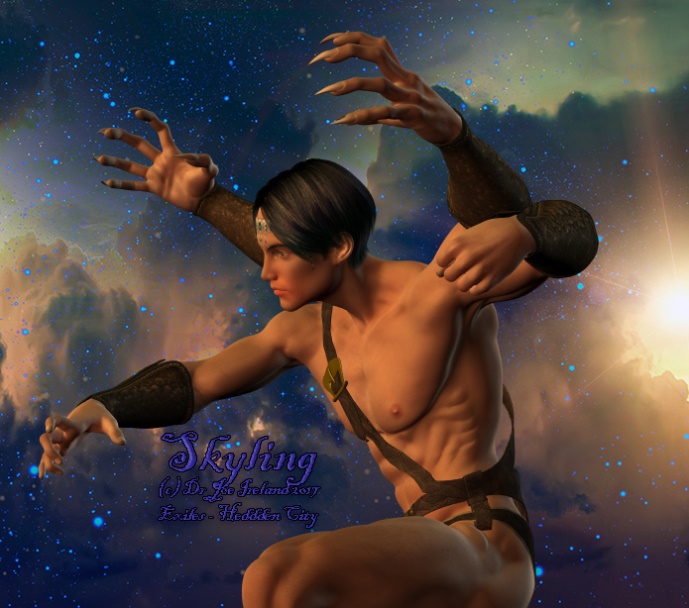 One further note, their hair is naturally buoyant and detangling. This leaves it often wafting in the breeze, and many enjoy the sensation, while other races may only look on with unceasing envy.Society: Skylings build great cities of enormous size and width, without ceilings, and rarely floors, they dwell happily on their cloud homes. They enjoy the view, and get along famously with other airborne species such as birds and flying whales. Their civilizations tend to be very spread out and very high up, almost necessitating flying everywhere.Relations: From their natural shyness and wariness Skylings can take a bit of prodding to get into conversation, especially for the ordinarily charismatic, but generally treat others fairly. Alignment and religion: In general, Skyling personalities run the usual gamut of possibilities. They aren’t any more vain than most humanoids, but the focus on personal appearance and charisma (even for purely practical purposes), added to a tendency to be a little shy leaves many other feeling that they are vain and selfish as a race. In truth, they can be just as loyal, kind and generous as any sentient beings.They have no particular racial preference for deities apart from the ‘obvious’ characteristics that they can fly, and are charismatic.Adventurers: Few Skylings seek the danger, and dirt, of the adventurous life. But the romance of it, or pure greed, does inspire some few.Skyling racial traitsAttributes: +2 cha. Their amazing physicality and height is often intimidating, but is easily eclipsed by a lifetime of assertiveness training in a culture that values only the charismatic.Their thin skin and bones are offset by superb musculature and fantastic metabolisms. Size: Medium move 6 squares, flight 6 (average).  Skills: +2 on fly. Always looking around they gain a +2 on perception checks to notice things coming at unusual angles (i.e. from right above or directly underneath). Size: Medium, though Small ones do exist.Special: Friends of the Wind: Skylings gain a +2 on charisma based skill checks against other species that use the air, such as birds, flying whales, and even extra planar beings such as air elementals.One of the following;Battle Wings: +2 on CMB and CMD to bull rush, trip and grapple attempts if their wings are free and able to move about; an ally in their space, for instance, prevents this bonus.Wings or Claws: while few Skylings fail to trade their secondary arms for wings, some do. Their large limbs can be used for a natural weapon attack, and they can gain the multiweapon feat if desired.Becoming a Skyling.All you need to become an official Skyling is to a) have wings and be able to use them to fly, and b) have impressed a few local Skylings enough so that they will call you a Skyling. Other options include but are not limited to wings of flying, 9000gp. Those willing and desperate enough to make the full change can risk using the oil of Mutara the Beastmen possess, with a single Skyling feather to enact the change effectively. The BeastmenBeastmen are the result of powerful wizard’s unethical experiments on magically crossing humanoids with animals.  They frequently must find their own way in the world, not quite human, and not entirely animal – they find limited acceptance, and usually downright prejudice, from both.  Beastmen nations are possible, but rare.Physical description: Statistically, they are based on an animal, though individuals even from the same species differ wildly.  Visually, they look half way between animal and human, and while all can stand upright, they just as often can assume the posture of their animal heritage and can pass at a casual glance as either, with some extra effort.Society: Beastmen often must live apart from other societies. In rare situations where they are able to form their own nations they can create cultures as diverse as any sentient race.Relations: Beastmen get along fabulously with animals, and have a natural empathy towards them. They are usually treated with a kind of distrust by other humanoids, who find their forms either too strange to like, or too much like animals to treat with human dignity. They do, however, make lifelong friends in many cases of individuals of any race or type. Alignment and religion: There is a noted tendency for beastmen to adhere to nature deities, with a strong focus on monk, ranger and druidic classes. They do, however, have adherents to every deity imaginable somewhere in the multiverse.Adventurers: Few beastmen seek out the life of adventure, but many find it thrust upon them. They make hardy travelling companions.Beastmen racial traitsAttributes: +2 con. Their diverse animal heritage (and robust DNA) gives them a hardy, resilient nature.Size: Medium move 6 squares.  Skills: +2 on any two skills the base animal has as bonuses, usually perception and stealth. Size: Size is based on the base animal, between small and large. So a rat beastman is always small, and a whale beastman will never be less than large.Natural attack: 1 natural weapon the base creature has (usually claw/hoof). 1d4 damage in small creatures, 1d6 in medium creatures, 1d8 for large.Special: +2 cha checks v’s animals and magical beasts. They ‘get’ animals easily, and understand their body language readily.Feats: One bonus feat the base creature has (usually alertness). Special quality: One special quality the base creature has (usually low light vision) Special ability: Scent. They also gain one other special ability dependent on the animal they are based on. DM’s may alter or enlarge this list if they so choose.AutomatonsIn a gaming sense, automatons are simply super-advanced robots of the fantasy variety. The Tris and the Master of Clocks both use automatons, the latter, exclusively. And despite the prevalence of effective automatons among the Tris, few wizards actually understand the exact circuitry and mechanisms involved. Most simply make use of the spell replicate, expensive though it be, to duplicate any parts they need. In comparison, golems are created and animated by an elemental or mystical spirit, a form of supernatural power that high level casters can command. Automatons are vastly complex, self-aware machines. Thus wizards alone can forge them. The enormous complexity of their logic processing unit, their brains, while rarely exceeding that of the normal human, none the less grants them the ability to perceive threats, and act on the pre-given programs within them. Without emotions to impede the raw logic, they can be terrifying opponents.Thus, unlike golems, Automatons correctly built are capable of growth and improvement. And while they cannot breed, they can make new automatons if given correct training and resources. Automatons are affected by magic normally, and as highly magical creations detect as magical at all times.A point in fact, the logical circuitry of automatons is not based on binary, or even hexadecimal simplicity. It is based on pure forms, the raw symbols of existence, that interact on their own in intelligent and predictable ways. Thus even wizards unfamiliar with automatons can usually figure them out, with a -5 to their K arcane checks (or a raw intelligence check), until the take the feat craft (automaton).Remains of the Tris empire include parts of automatons – functional eyes without thinking brains, action arms lacking purpose, etc. Real actually functioning automatons are excruciatingly rare, and usually selfishly kept to one owner, the secrets of their creation unshared with the wizarding community at large – unlike the Tris empire at its peak.Furthermore, automatons heal. Until destroyed they can reconstruct and repair themselves, aside from using magic such as ‘mending’. Automatons are made up of various parts that grant them abilities, called units. All automatons have the core units. Automatons can then integrate further units depending on the technical level of their core unit from the IP, sensory and peripheral units. Highly advanced; automatons can integrate new units, or removed unwanted ones, as a full round action with almost no effort.  Note that automatons do not have souls, even the nice ones, without either the highly rare Humanoid Simulacrum Device, the highly controversial Biological Integration Unit, or the highly illegal Omega Chaos Unit. Physical description: Automatons come in an infinite variety of shapes, sizes and forms. Some are unimaginably microscopic, others truly gargantuan. Some are quite mobile, others have never moved.Ecology: Automatons are almost always warmer than their environment. They are usually made of stone, but any material will do. They operate by the logical interconnectedness of primal runes of power, rather than raw ‘mechanics’, but still have no soul and are essentially vastly complex and highly advanced machines.Automatons do not age. They neither breathe or eat but draw instead from their power unit. They also need regular down time, or ‘sleep’, like normal humans.Society: Automatons rarely excel beyond their own programming, thus, they rarely have a society of their own. It does happen, often ending in tragedy for all the same reasons humanoid cultures fail.Relations: Automatons obey only their programmers wishes.  They don’t really get along with anyone, they simply obey.Alignment and religion: Automatons obey any religions instructions they are given with precision, and without any religious feeling. Automatons can only be lawful neutral in alignment unless they have the very controversial Humanoid Simulacrum Device, the very illegal Omega Chaos Unit, or they are a biological hybrid with the highly controversial Biological Integration Unit.Adventurers: Only those so programmed become adventurers.Automaton racial traitsAttributes: no bonus or penalties unless paid for by adding units.Size: As per body design.  Skills: as per body design.Size: medium, usually, though all other sizes are noted, even Megasized and Microsized forms.Natural attack: Unless so constructed or programmed, each automaton can defend itself with a natural attack. As per size, so 1d4 damage in small creatures, 1d6 in medium creatures, 1d8 for large.Special:  automatons detect as objects, so cannot be damaged by spells such as magic missile. Special quality: They have a DR / magic equal to their softest exposed body part, usually stone, DR 8 / magic.Automaton Traits (Ex) Automatons are immune to death effects, disease, mind-affecting effects (charms, compulsions, phantasms, patterns, and morale effects) poison, sleep, stun, and any effect that requires a Fortitude save (unless the effect also works on objects, or is harmless). Automatons are not subject to nonlethal damage, ability damage, ability drain, energy drain, paralysis, or are at risk of death from massive damage. Unless all the above affects are specifically designed to target automatons, which among the Tris, they often are. This just means that automatons can be influenced by all the above effects, if a K Arcane check is first successfully made at the same DC as the effect, or DC 18 whichever is higher, to target specific circuits, corrupt key systems, or deliver specifically designed nanopoisons. Even fruit juice in the wrong area can set up a dangerous resonance or overheating in the automaton’s key functioning.Automatons without biological parts are not affected by positive or negative energy. Automatons without a soul are immune to spells that affect the soul, such as magic jar or trap the soul.Automatons are healed (repaired) with mending spells, and are unaffected by heal and harm spells. Format: construct traits; Location: Partial immunity.Weaknesses:Targeted dispel magic will also inactivate them on a failed save. They must save each round to reactive. They can be hacked, meaning enemies can take them apart for parts, or take control of them entirely in a manner just as bad as dominate spells. The DC for hacking them is a technomancy check (or K arcane at +5), versus 10, plus half the automaton level, plus their intelligence check.They often have limited mental capacities to go beyond programming, though even intelligent ones interpret things too literally at times. More information is given in chapter 9, “The unparalleled might of the ancient Tris.”Building an automatonUnitsUnits are given a price as per the replicate spell. Note that functioning units make a great, unique, form of treasure for PCs. Most units are rendered inoperative if the automaton is destroyed due to cascading traumatic damage to the core unit flowing into all units, and spells such as mending cannot repair this damage.Unless noted, units are only taken once. Sometimes automatons will hide their extra spare units in their own body, or take them off and put them in a cupboard somewhere until needed. Automatons may, unless programmed not to, change out units at any time.Each unit preserves and protects the other units, spreading total hit points among them, allowing for continued functioning unit the automaton hits 0 hp and dies outright. Each unit usually has means of connecting with the core unit, such as a glowing light, stone ‘plug’, or rope wire that snakes its way through the automatons body to attach itself to any available access port.Core unit. The basic ‘heart’ of an automaton is their core unit. Historically, the first automaton hearts were spheres, capable of integrating only two other units. As technology improved their core units grew to tetrahedrons, cubes, dodecahedrae, and finally to the ‘perfect’ icosahedrae used today – allowing most automatons to have up to 20 units, though 12, 8, 6, 4 and 2 are also common, and noticeably older, cheaper, and ironically tougher. Basic unitsAll automatons need these three units to function at basic parameters.A body – usually medium, though small and large ones are known. All other sizes have been observed. Cost 8000gp, x4 (or quartered) per size category. The body has a str, dex and con of 12, mitigated by size considerations. This body has one set of limbs (or tools), but no senses unless they are added as units, but it can act for self-preservation. This slot determines size and material (hardness) of the automaton.Logical Processor Unit – The LPU gives them basic mental abilities of 12 each. Logical processors always come with at least one sense. Automatons function at random without their LPU, having an intelligence of 10, yet an effective wisdom and charisma of 1. Without it the unit cannot integrate new units, though it can still use the ones it already has. Cost 1000gp.Power unit – this keeps the automaton running, without it they must be plugging in constantly to their power source or they will fall inert, i.e., ‘asleep’. Excessive physical exercise exhausts them, requiring a short rest. The power unit is also able to effect minor repairs on the automaton, so they regain hitpoints as with normal rest. Most use magical energy as a safe, continuous fuel yet are ‘shut down’ in antimagic fields. Other automatons use other mystical, magical, chemical or even more exotic and dangerous fuel sources – some even explode in toxic clouds that poison the land for millennia to come. The power unit usually describes the exact form of power for gaming effect, and can cost anywhere between 100 to 1million gp.Information processing unitsThe IPU’s usually determines the automatons mental capacities. Facilitated intelligence – the automaton gains a +2 to any intelligence score it has. It often becomes fond of facts and details. Cost 1000gp.Facilitated wisdom – the automaton gains a +2 to any wisdom score it has. It often becomes fond of stories, fables and anecdotes. Cost 1000gp.Facilitated charisma – the automaton gains a +2 to any charisma score it has. It gains notable personality, charm and grace. Cost 1000gp.Advanced sensory integration – one of the units senses goes up by one rank to the maximum of inhuman. Very common in surveillance automatons. Cost 2000gp.Species specific programming – designed to interact with, or destroy, a certain species. This unit grants the same abilities as the favored enemy ability of the rangers, but only for one enemy. Cost 1000gp. Infinite integrating unit – depending on the quality, meaning price, of the gems in the unit the automaton can gain greater intelligence, wisdom, or charisma (choose one) to a maximum of +6. Cost 200,000gp. See Small Billy Twitcheyes (ch 5)Advanced skill unit – grants +2 to two skills, 2,000gpSecurity unit – this basic unit provides redundant systems as well as basic firewalls and advanced passcode protections to key systems. It increases the DC of taking control of the unit by +4. 4000gpInfinity Security protol – the DC to hack or take control of the unit increases by +20. In the event of a successful hack or attempt to take control, the attacker must make a second attempt with a +4 to the DC or the unit self-destructs. 100,000gp.Humanoid simulacrum device – The automaton gains a pseudo soul, meaning it can generally understand fuzzy logic, including humanoid reasoning and behavior. They can go beyond normal programming to exceed their programmer’s wishes. It allows them to be built with attributes as diverse as normal humanoids. With it automatons can gain class levels and use class abilities and skills. This also grants the automatons the same magical item slots as humanoids. Without it automatons have a -2 to charisma checks with all other life forms except those made out of objects, such as living machines. Cost 100gp. Omega chaos unit, or moral reasoning unit –grants the same basic ability as the humanoid simulacrum unit, however the machine is able to think for itself, and can disobey orders. It still usually adheres to the purpose of its original program with religion fanaticism – at least initially. This is as close as an automaton gets to having a soul, and gives it the ability to lie, change alignment from LN, or even to commit murder. Note that it never automatically made the automatons evil; they merely had the choice like humans do. Amongst the Tris possession of this unit was illegal, and using it punishable by death. Adventuring automatons usually have this unit. Cost 5,000gp.Sensory unitsBalance – the automaton can tell if it is experiencing a change in motion, and if it is upright, and gains a form of proprioception so that it knows were its limbs are or need to be during battle. Military automatons require this to function properly. Automatons otherwise suffer a -2 penalty on attacks by other senses alone. Cost 200gp.Vision – the device can see in normal light. Cost 1000gp.Heat vision – the device can see and recognize only those items that are different in temperature to the surrounding environment, notably living things even while invisible, but not undead. Cost 2000gp.Hearing – the automaton can hear. Cost 1000gp.Scent – scent as per the ability. If an automaton can smell, it can do it very well. Cost 2000gp.Taste – the automaton has a highly developed chemoreception equivalent to advanced human skill. Automatons designed to cook tend to have this. Cost 1000gp.Darkvision – darkvision 60. Cost 2000gp.Tremoursense – 60. Cost 10,000gp.Astralsight – 60. Usually called etheric and astral interpretection sensory orbits. Cost 4000gp.Body unitsSpecialized tools – the most common form of peripheral unit involves a pair of limbs designed to perform a single skill. These count as masterwork tools, and may include thieves tools, or odd devices such as a lathe, oven, or fridge. Cost 200gp.Armed – the automaton is permanently armed with a weapon as per a humanoid (so either dual wielding, two handed, or a one handed weapon and shield), some automatons have no other external units. They are considered proficient in any weapon they are built to wield, and disarming is at -4 since the weapon must be physically torn from the automaton. Cost 500gp + weapon cost.Hands (and arms) – the unit can wield weapons and tool as a normal humanoid. Cost 200gp.Synthetic Humanizer function – using complex rubber and some very capable art, this automaton looks like a normal person. With the humaniform device or omega unit, they can act like one too. While granting no benefit, the device can pass as a humanoid unless true sight or detect magic is applied.Elemental prowess protocol – their body does 1d6 points of elemental damage (chose one) to any creature using a natural attack against it, or when it uses its natural attacks.Physical upgrade unit – the basic size category of the automaton is declared the first time it is built. If you wish to change the size category up, a physical unit must be applied to adjust to the adaption. Chute – a parachute or simple paraglider grants feather fall, 1000gpWings – etc. 9000gp.Legs – the unit can move, and has a movement rate of 30’. Cost 500gp.Blades – legs with rollerskates. Move 45, halve on rough terrain. Sled – legs with skis. Move 45, halve on rough terrain. Wheels – the unit has a movement rate of 60’, or 5’ on rough terrain. Cost 300gp.Levitation – anti gravity or simply a magical device that grants an effective fly speed of 30’ (average) Cost 2000gp.Carriage – the unit is designed for transport. It can carry one individual equal to its size, two of the size down, four for the size below that, and so on. It can take this unit twice for double the effect. Cost 500gp.Armor – the unit gains a +2 to natural armor, doubling its weight. Cost 500gpEnhanced strength – the automaton is designed for heavy lifting and attack, with augmented pistons and neodymium motors. It gains a +2 to strength. Cost 1000gp.Enhanced dexterity – the automaton is built with ultralight materials and multi-pivoted joints. It gains a +2 to dexterity. Cost 1000gp.Enhanced constitution – the automaton is built solid, with redundant systems and reparative faculties. It gains a +2 to constitution. Cost 1000gp.Automatic reparative facility – a considerable part of the automaton can repair the automaton constantly. It gains fast healing 2, as long as this unit is still functioning. Cost 10,000gp.Security additions – these defensive mechanisms cover key areas and auto restore core protocols in the event of a detected hacking. The automaton must take at least 50% damage before any attempt can be made to take control of the automaton. In the event of a successful attempt to take control of the automaton, there is a 50% chance it will self-destruct doing 1d6 per hd to any in 6 squares, reflex half. Biological Integration Unit – this allows the automaton to integrate biological components into its system. It gains (or continues to have) all the benefits and weakness of a humanoid body including senses of a normal human, as well as a soul. It may now be healed by positive energy, and harmed by negative energy, as well as mending spells. Dangerously close to necromancy, the unit was never accepted by the Tris society, and gives a -4 to charisma checks if Tris know the automaton is virtually a cyborg. Cost 100,000gp.Miscellaneous unitsAdded capacity unit: this unit uses a slot, but grants the automaton two additional unit slots. They may only take this unit twice, for a total of 22 units, making for some high powered and very expensive automatons. Cost 10,000gp.Alternate form cog – the unit gives the automaton another physical form, that is, it can transform. It gains a +8 to disguise checks to pass as that item or creature. It may choose two other peripheral units that operate only in this second form, while replacing two from their normal form – usually wheels or levitation to pass as an innocuous form of transport. Cost 2,000gp.Defensing algorhythms – the automaton has the die hard feat, and will continue to operate until it reaches its charisma modifier in the negative.Magical item slot: The unit is able to use and benefit from any one magical item even without the Humanoid Simulacrum Device or Omega Chaos Unit. This is usually miscellaneous items, such as a ring of protection, cloak of invisibility, or headband of intellect. This item does not take up a normal slot, thus is considered slotless. Cost 1000gp.TreasureTo simplify treasure, the following may apply if the DM so chooses. It is based off the treasure gain list of the average PC per level. These treasures should be gained through adventuring, and given out as fate determines in a manner useful to characters. Of course you don’t have to stick with the same usual items, but this is a guide.ExcusesIn game reasons for PCs missing a game (can still gain an action point via an in character blog entry):Astral phage. With an ‘achoo’ they disappear. They can still follow along via a space similar to the astral plane, but not affect others actions – they still seem to know what has been going on however, until, mysteriously and very suddenly ‘achoo!’Caught up on business, kept back for religious ceremony, etc. Must be carried over by one of Lauresia’s children.Arcanum affliction – a deadened state where the PC can still ‘act’ (though DM) and walks along, but tend to be ignored by others and contributes rarely and poorly.Personal trauma – for no reason they give, the PC seems to be upset. They hardly react when spoken to, and help out very rarely. Perhaps the player can come up with a convincing role playing reason when they return.Fame, infamy, and the reputation spectrumAs your characters achieve awards, they make friends (and enemies). Certain things you do you alter your reputation among groups. For each great deed you do, you can increase in level. Every time you bring dishonor, disaster, or insult to a group, your reputation will suffer. Of course, sometime forces outside your control, such as a bitter rival or malevolent deity, may act in a way that damages your reputation as well. Fame brings benefits, and infamy can make it hard to get around.One’s fame, or infamy, can be represented on the following spectrum. Undying allegiance. +8 on diplomatic reactions. Unless dissuaded in some manner, the heroes are followed around by a significant crowd of at times a thousand individuals, waiting on the heroes every word. If they commit an evil act no one believes them even with undeniable evidence. Honor. +4 to interactions. The rich, powerful and famous are constantly extending dinner invitations. Especially restaurants, who will put up a sign ‘… ate here!’ You are often invited to be a special guest at important functions.Friendship. +2. Everyone want to invite you to dinner, and you presence always causes a bit of a stir.Respect. +1. Most people recognize you and have heard of you. Some may pose for photos.Association. No bonus or penalty on interactions.Distrust -1. People talk about you behind your back, and some are openly impolite.Infamy -2. Local authorities are called when you are around, and they ask you to move on or arrest you.Ire – 4. A mob soon forms as soon as they realize you are around, and attempt to arrest you or drive you away. Bounty hunters occasionally cross your path. All allies and associates have a -1 on their level.Undying hatred -8. The mob will try and lynch you themselves. You are constantly hounded by bounty hunters and assassins while in the nation, and often outside it. All your known associates are questioned and treated poorly any time they are seen in the area, and have a -2 on their reputation levels. All good acts are disbelieved as part of your nefarious treachery.The Orizon CrystalsEquipment log:GlossaryIn the campaign, many items and people may be given nick names, or be officially named by the PCs in some manner different to the way they are written in this document. To help you, this glossary is provided for you to fill in along the way.GamesetAC v’s hitArmor v’s weaponsDex v’s strShields trade 2 handed attacks for higher ac. It’s fair. (touch and brilliant energy ignore. Sunder or remove to ignore.) Arrows too powerful to stack with bows.At deity levels Touch attacks and brilliant energy are too powerful, ignoring on average +15 or so. Deal with ‘divine natural armor’ is same as deflection bonus. Level bonus to hit, i.e. base attack bonus, is very broken in that wiz is -10 to fighters. Items can be too powerful. Lets limit it to +5. So [high level fighter 35=+20bab +5sword,+5 feats,+5str VERSUS 45=10+,+10armour, +5 feats, +5 dex, +5 deflection, +5 natural, +5luck?]Low wiz bab met by touch attacks or saves. SavesSaves should be right off attributes, not separate quality.Attrib v attrib, but caster uses strong attrib. Foes must use feats and class abilities to counter.Level bonus to saves must be matched by an equivalent level bonus to DC, whatever it is. Don’t make a weak save or it nerfs powerful characters more.Item bonus to saves must be matched by item bonus to DC.Spell level bonus to DC should be scrapped. (was met by item bonus)Saves are Str or con, Int or dex, Cha or wis.Damage and hpFighters should not more than double wizard HP.Half damage to many, full damage to one, triple damage to sniper every other round.Average half damage, 1d6 per level. At level 20, average damage 40d6 or 120hp… (+12 str, +10 3d6, +10 3d6, +5 weapon. 3 hits per round) or (death bolt 20d6 empowered with elemental mastery).Periphery or luck pointsNormal hp per level. Once used up go to core hit points.Lackies have 0 luck points.Core hit pointsEqual con score + level or HD. These are your ‘real’ damage’ ?any damage randomly results in 1 on 2d0 of table of stunned, bleeding, dazed, nauseous, prone, slowed, drop held, etc. Damage – oneAs per normal weapon or spellDamage – many1d6 per character level, + feats.Damage – Precision Ignores luck points, goes right to core points.Rogues if they can sneak attack do normal item bonus + 1d6 core points damage.InitiativeWho goes first? As normal.Wis v’s dex save to sense danger.SkillsSkills get so dumb.Everyone needs to feel a part of the non-combat roleplay!!!Everyone gets their class skills at max ranks, but may only choose class+int for trained bonus? Sounds like more fun to me! but makes for unrealistically talented pc’s.Everyone get 1 free rank background flavour, for … no, makes things complex.Everyone gets +4 ranks per level?Everyone gets perception as a class skill?With sufficient background justification, any skill may be a class skill.Color+1 to Attribute if highest attribute matches stones color.Initial power if highest attribute matches stones colour.Red StrengthReroll one skill check per day related to that attributeGreenConstitutionBlackDexWhiteIntelligencePurpleWisdomGoldCharismaLevelBase Attack BonusFort SaveRef SaveWill SaveAbilities.1st1100Timed strike2nd2111Time sword 3rd3211Timed slide4th4211Time slip5th5322Timed strike6th6322Timed selves7th7422Timed strike8th8433Timed ally9th9533Timed strike10th10533Temporal apotheosisLevelBase Attack BonusFort SaveRef SaveWill SaveAbilities.1st0010Temporal slide2nd1111Time steal3rd2121Temporal initiative 4th3121Timed strike5th3232Temporal displacement6th42327th5242Timed strike8th6343Deny death9th635310th7353Temporal apotheosisLevelBase Attack BonusFort SaveRef SaveWill SaveAbilities.1st0101Deny death2nd1111Slippery mind3rd2212Temporal affinity 4th3212Time companion5th3323Time slip6th4323Greater temporal affinity7th5424Timed Spell8th6434Temporal Inversion9th6535Perfection of temporal affinity10th7535Temporal apotheosisLevelBase Attack BonusFort SaveRef SaveWill SaveAbilities.1st0001Timed Spell2nd1111Extend Spell3rd1112Slippery Mind4th2112Greater Timed Spell5th2223Temporal Inversion6th3223Untimed Spell 7th3224Temporal Displacement8th4334Greater Untimed Spell9th4335Deny death10th5335Temporal apotheosisAnimalSpecial quality.Ape etcNatural climber (take 10 even when rushed etc, use dex or str to climb – pick at level 1.)Aquatic mammals (ottar, orca etc)Natural swimmer (take 10 on swim checks even while threatened, hold breath x4)BadgerRage as per badger.BatBlindsense 5 (must be able to make noise and hear)BearImproved grabBisonImproved overrunBoarFerocity (die hard)CamelDesert resistance (+4 to saves v’s heat based conditions)CatExpert climber (use dex instead of str on climb and jump)CheetahSprint (see entry, except x4 it’s normal speed)Crocs / aquatic reptileHold breath (see entry).DolphinBlindsense 5 in water (ultrasound, inoperative with silence spell)DogTrack, +2 survival Donkey / muleIron willEagle / birdsWings (feather fall while conscious) +1 level on fly maneuver in air.EchidnaPermanently equipped with armor spikes Elephant+2 natural armor FishGills, will not drown underwater, must sleep in water.Horse / ponyFast, +10 base movement rateHyena / WolfImproved trip (natural weapons only)Kangaroo+2 jump, stable (as for dwarf)LeopardPounce Liar bird / canaryNatural performer +2 bluff and perform (singing)LionImproved grab Lizard etc+2 natural armorManta ray+d3 electricity damage on natural attacks.RatNatural climberRabbitAgile dodger, can take a 90 degree turn during run, retains dex when runningRaven+1 languageRhinoPowerful charge: double damage on charge, more on critSharksSuperior scent: Double range scent abilitySnakesImproved grab or persuasiveTigerCan do extra 2d6 in grapple as rake attack (must forgoe shoes)LevelEquipment and gold per level.(PC wealth equivalent)New items replace old ones1st200gp each, spend as they see fit2ndA masterwork weapon600gp+2 to one skill3rd+1 armor+1 cloak of resistance4th+1 weapon to main weapon1k5thBackup weapon +1+1 to spell DC’s+2 to one skill6th+2 to one main attributeArmor +21k7th+2 to another attribute.Cloak of resistance +21k8th1k+2 to one skill, +4 to previous skillWeapon +29th1kArmor +4, +2 to spell DC’s10th 1k+4 to main attributeCloak of resistance +311th2k+2 to one skill, +4 to previous+2 to three main attributes.12th24k+3 to spell DC’s13th4kMain weapon +414th+2 to three lesser attributesarmor +6+2 to one skill, +4 to previous15th+4 to three main attributesCloak of resistance +416th19kMain weapon +617th+4 to three lesser attributesCloak of resistance +5,armor +8+4 to spell DC’s+2 to one skill, +5 to previous18th1kMain weapon +819th+6 to three main attributesArmor +10+5 to spell DC’s20th+6 to three lesser attributesbest weapon available, +10 (+5 to hit, +5 to damages)+5 to three skills21st+5 to all attributes. +10 to main weapon, light weapon and missile weapon. Culture Reputation Chapter and event that caused current reputation levelLauresiaSultancyBeastmenWarlordsSkylingsPiratesTrisWhen you got itWhere you got itHow you used itChapter#What it is?Cultural heritageGp valueWhere it is kept(Or what happened to it in the end)The Great Sphere (the Sphere)The pocket plane the adventure takes place in, about 8 years wide in a fast skyboat.The ThronesThe six domains of the deity of the Tris, connected to the edges of the Sphere. All are empty now.Lauresia, the cityThe city where the heroes are fromLauresia, the entityThe founder of the city named after her, and it’s most preeminent citizen. She is a powerful level 22 cleric of light and time.The City of LightThe ancient and massive inter planar city from a timeless realm. It was destroyed a hundred, thousand years ago (in this dimension) by the Great Enemy.The Benighted RealmThe fallen heaven of the citizens of the city of light, which used to hold the city of light.The Eternal EnemyKaSha K’haknah, the treacherous hero deity who betrayed the gods of the city of light.The MaelstromThe enormous cyclone in the center of the great Sphere that flows upwards, where matter in the sphere is recycled in its elemental chaos.The Everbreeze The area within the great Sphere, filled with air and random currents of impetus. The Pirates excel at navigating this star speckled space.Official nameChapterNick name The Guide1Players main contact in the high council of Lauresia. Either Loremaster Palayon, Lady Illend, General Shim, or the Shadowmaster.Tod - The Orange Dodecahedron 2Everything from Scooby to Spot. The Boat that Floats3Again, players must name her. Contributions include ‘the lightning’, ‘Boat’ica (Boudicca) or the black pearl.Trading post 4The new trading town set up outside Lauresia Trading company7The PCs trading company, usually ‘the company of the burning stone’ after Tod.Time guide5Someone to help PCs once they are facing a time paradox, either Saving Grace, Mourning Song, or the Prophet of Time.